В целях достижения высоких стандартов благосостояния населения Ибресинского муниципального округа Чувашской Республики и обеспечения сбалансированного экономического развития и конкурентоспособности экономики Ибресинского муниципального округа Чувашской Республики администрация Ибресинского муниципального округа Чувашской Республики постановляет:Утвердить прилагаемую муниципальную  программу Ибресинского муниципального округа Чувашской Республики «Экономическое развитие Ибресинского муниципального округа Чувашской Республики» (далее - Муниципальная  программа).Утвердить ответственным исполнителем Муниципальной  программы отдел экономики и управления имуществом администрации Ибресинского муниципального округа Чувашской Республики.Признать утратившим силу постановление администрации Ибресинского района Чувашской Республики от 14.03.2019 №124 «О муниципальной программе Ибресинского района Чувашской Республики «Экономическое развитие Ибресинского района Чувашской Республики»Финансовому отделу администрации Ибресинского муниципального округа Чувашской Республики при формировании проекта бюджета Ибресинского муниципального округа Чувашской Республики на очередной финансовый год и плановый период предусматривать бюджетные ассигнования, на реализацию Муниципальной программы исходя из реальных возможностей бюджета Ибресинского муниципального округа Чувашской Республики.Контроль, за исполнением настоящего постановления возложить на отдел экономики и управления имуществом администрации Ибресинского муниципального округа Чувашской Республики. 6.   Настоящее постановление вступает в силу со дня его официального опубликования, и распространяется на правоотношения, возникшие с 1 января 2023 года.Глава Ибресинскогомуниципального округаЧувашской Республики                                                                               	И.Г. СемёновФилиппова Татьяна Ивановна8 (83538) 2-25-71УТВЕРЖДЕНА постановлениемадминистрации Ибресинского муниципального округаЧувашской Республикиот ____.05.2023 № ______МУНИЦИПАЛЬНАЯ ПРОГРАММАИБРЕСИНСКОГО МУНИЦИПАЛЬНОГО ОКРУГА ЧУВАШСКОЙ РЕСПУБЛИКИ«ЭКОНОМИЧЕСКОЕ РАЗВИТИЕ ИБРЕСИНСКОГО МУНИЦИПАЛЬНОГО ОКРУГА ЧУВАШСКОЙ РЕСПУБЛИКИ»ПАСПОРТмуниципальной программы Ибресинского муниципального округа Чувашской Республики «Экономическое развитие Ибресинского муниципального округа Чувашской Республики»Раздел I. Приоритеты муниципальной политики в сфере реализации муниципальной программы Ибресинского муниципального округа Чувашской Республики "Экономическое развитие Ибресинского муниципального округа Чувашской Республики", цель, задачи, описание сроков и этапов реализации Муниципальной программыПриоритеты муниципальной политики в сфере экономического развития Ибресинского муниципального округа Чувашской Республики определены Стратегией социально-экономического развития Ибресинского муниципального округа Чувашской Республики до 2035 года, ежегодными посланиями Главы Чувашской Республики Государственному Совету Чувашской Республики.Целью муниципальной программы Ибресинского муниципального округа Чувашской Республики «Экономическое развитие Ибресинского муниципального округа Чувашской Республики» (далее - Муниципальная программа) являются формирование конкурентоспособной экономики и совершенствование институциональной среды, обеспечивающей благоприятные условия для привлечения инвестиций, развития бизнеса и предпринимательских инициатив в Ибресинском муниципальном округе Чувашской Республики.Для достижения поставленной цели необходимо решение следующих задач:формирование эффективно функционирующей системы муниципального стратегического управления;создание условий для устойчивого развития малого и среднего предпринимательства в Ибресинском муниципальном округе Чувашской Республики на основе формирования эффективных механизмов его государственной и муниципальной поддержки;повышение социально-экономической эффективности потребительского рынка и системы защиты прав потребителей;снижение административных барьеров в сферах деятельности органов исполнительной власти Чувашской Республики и органов местного самоуправления;повышение качества и доступности государственных и муниципальных услуг в Ибресинском муниципальном округе Чувашской Республики;создание благоприятного инвестиционного и делового климата в Ибресинском муниципальном округе Чувашской Республики.Муниципальная программа будет реализовываться в 2023 - 2035 годах в три этапа:1 этап - 2023 - 2025 годы;2 этап - 2026 - 2030 годы;3 этап - 2031 - 2035 годы.Каждый из этапов отличается условиями и факторами социально-экономического развития, а также приоритетами государственной политики на республиканском уровне с учетом региональных особенностей Ибресинского муниципального округа Чувашской Республики.В рамках 1 этапа будет продолжена реализация ранее начатых мероприятий, направленных на развитие экономического и инвестиционного потенциала Ибресинского муниципального округа Чувашской Республики. На 2 и 3 этапах планируется достичь активного развития экономики Ибресинского муниципального округа Чувашской Республики за счет формирования благоприятной инвестиционной среды, расшивки инфраструктурных ограничений, сдерживающих привлечение инвестиций, активизации бизнес-сообществ, освоения новых рынков и увеличения объема и географии экспорта продукции.Сведения о целевых индикаторах и показателях Муниципальной программы, подпрограмм Муниципальной программы и их значениях приведены в приложении № 1 к Муниципальной программе.Перечень целевых индикаторов и показателей носит открытый характер и предусматривает возможность корректировки в случае потери информативности целевого индикатора и показателя (достижения максимального значения) и изменения приоритетов муниципальной политики в сфере экономического развития Ибресинского муниципального округа Чувашской Республики.Раздел II. Обобщенная характеристика основных мероприятийподпрограмм Муниципальной  программыВыстроенная в рамках Муниципальной программы система целевых ориентиров (цели, задачи, ожидаемые результаты) представляет собой четкую согласованную структуру, посредством которой установлена прозрачная и понятная связь реализации отдельных мероприятий с достижением конкретных целей на всех уровнях Муниципальной программы.Задачи Муниципальной программы будут решаться в рамках пяти подпрограмм.Подпрограмма «Совершенствование системы муниципального стратегического управления» объединяет пять основных мероприятий.Основное мероприятие 1	«Анализ и прогнозирование социально-экономического развития  Ибресинского муниципального округа Чувашской Республики» включает мероприятия по анализу и прогнозированию социально-экономического развития Ибресинского муниципального округа Чувашской Республики. Основное мероприятие 2 «Развитие контрактной системы в сфере закупок товаров, работ, услуг для обеспечения нужд Ибресинского муниципального округа Чувашской Республики» включает мероприятия по разработке нормативных правовых актов Ибресинского муниципального округа Чувашской Республики в целях реализации Федерального закона от 5 апреля 2013 г. N 44-ФЗ «О контрактной системе в сфере закупок товаров, работ, услуг для обеспечения государственных и муниципальных нужд», переводу закупок товаров, работ, услуг для обеспечения муниципальных нужд Ибресинского муниципального округа Чувашской Республики (далее - закупка) в электронный вид, централизации закупок и проведению совместных конкурсов и аукционов, унификации и стандартизации документов в сфере осуществления закупок, созданию условий для расширения доступа субъектов малого предпринимательства к закупкам и проведению мониторинга закупок.Основное мероприятие 3	«Проектная деятельность и программно-целевое управление» включает мероприятия по методическому руководству проектной деятельностью, а также разработкой муниципальных программ Ибресинского муниципального округа Чувашской Республики, по оценке эффективности их реализации и повышению компетенций проектных команд.Основное мероприятие 4	«Разработка Стратегии социально-экономического развития  Ибресинского муниципального округа Чувашской Республики до 2035 года» предусматривает мероприятия по формированию и утверждению Стратегии социально-экономического развития Ибресинского муниципального округа Чувашской Республики на долгосрочную перспективу, которая обеспечит эффективное развитие экономики Ибресинского муниципального округа Чувашской Республики. Основное мероприятие 5 «Реализация проектов по оптимизации процессов муниципального управления» предусматривает создание и Ибресинском муниципальном округе Чувашской Республики системы постоянного улучшения  и оптимизации процессов муниципального управления в целях успешной реализации проекта «Эффективный регион».Подпрограмма «Развитие субъектов малого и среднего предпринимательства в Ибресинском муниципальном округе Чувашской Республики» объединяет четыре основных мероприятия.Основное мероприятие 1 «Реализация мероприятий регионального проекта "Акселерация субъектов малого и среднего предпринимательства» включает мероприятия по организации и проведении конкурсов среди субъектов малого и среднего предпринимательства, проведение дней малого и среднего предпринимательства в муниципальном округе, проведение консультаций для субъектов малого и среднего предпринимательства, граждан, желающих создать собственный бизнес, по различным аспектам предпринимательской деятельности, рабочих встреч, круглых столов, тренингов.Основное мероприятие 2 «Совершенствование внешней среды и механизмов использования муниципального имущества для развития малого и среднего предпринимательства» включает мероприятия по анализу и прогнозирования социально-экономического развития предпринимательства, выявление затруднений возникающих у предпринимателей при осуществлении предпринимательской деятельности и формированию и ведению перечня муниципального имущества, для предоставления его во владение и (или) в  пользование на долгосрочной основе (в том числе по льготным ставкам арендной платы) субъектам малого и среднего предпринимательства и организациям, образующим инфраструктуру поддержки малого и среднего предпринимательства (далее - Перечень). Основное мероприятие 3 «Реализация мероприятий регионального проекта «Создание благоприятных условий для осуществления деятельности самозанятыми гражданами» предусматривает предоставление самозанятым гражданам сотрудниками отдела экономики и управления имуществом администрации Ибресинского муниципального округа Чувашской республики информационно-консультационных услугОсновное мероприятие 4 "Развитие предпринимательства в области народных художественных промыслов, ремесел и производства сувенирной продукции в Ибресинском муниципальном округе Чувашской Республики" включает мероприятие  по организации выставок, передвижных выставок и выставок-продаж изделий ремесленников и мастеров народных художественных промыслов, производителей сувенирной продукции.Подпрограмма «Совершенствование потребительского рынка и системы защиты прав потребителей» объединяет пять основных мероприятий.Основное мероприятие 1 «Совершенствование государственной координации и правового регулирования в сфере потребительского рынка и услуг» включает мероприятия по совершенствованию нормативно-правового обеспечения в сфере потребительского рынка, внесению необходимых изменений в нормативные правовые акты Ибресинского муниципального округа Чувашской Республики, организации мониторинга розничных цен и представленности социально значимых продовольственных товаров, организации информационно-аналитического наблюдения за состоянием рынка товаров и услуг на территории Ибресинского муниципального округа Чувашской Республики, обновлению информации о состоянии и перспективах развития потребительского рынка на официальном сайте Ибресинского муниципального округа Чувашской Республики на Портале органов власти Чувашской Республики в информационно-телекоммуникационной сети "Интернет" (далее - сеть "Интернет").Основное мероприятие 2 «Развитие инфраструктуры и оптимальное размещение объектов потребительского рынка и сферы услуг» включает мероприятия по формированию и ведению реестров организаций потребительского рынка, проведению мониторинга обеспеченности населения Ибресинского муниципального округа Чувашской Республики площадью торговых объектов, разработке и утверждению схем размещения нестационарных торговых объектов с учетом нормативов минимальной обеспеченности населения площадью торговых объектов, открытию, реконструкции и модернизации объектов потребительского рынка, в том числе оснащению их электронными терминалами для безналичного расчета.Основное мероприятие 3 «Развитие конкуренции в сфере потребительского рынка» включает мероприятия по организации и проведению выставок, ярмарок товаров и услуг,  расширению сети объектов потребительского рынка с экологически чистой и безопасной продукцией.Основное мероприятие 4 «Развитие кадрового потенциала» включает мероприятия по организации семинаров, круглых столов, совещаний, форумов и иных мероприятий, направленных на повышение профессионализма работников сферы потребительского рынка, организации участия специалистов сферы торговли, общественного питания и бытового обслуживания населения в международных, всероссийских и региональных конкурсах, смотрах профессионального мастерства, организации межрегиональных, республиканских фестивалей и конкурсов среди работников и организаций сферы потребительского рынка и услуг. Основное мероприятие 5 «Развитие эффективной и доступной системы защиты прав потребителей» включает мероприятия по организации информационно-просветительской деятельности в области защиты прав потребителей в средствах массовой информации и сети "Интернет"; организации правовой помощи гражданам в сфере защиты прав потребителей в администрации Ибресинского муниципального округа Чувашской Республики, общественных объединениях потребителей, а также по  организации и проведении совещаний, круглых столов и иных мероприятий по вопросам защиты прав потребителей, проведению образовательно-организационных мероприятий, направленных на повышение правовой грамотности населения в сфере защиты прав потребителей, созданию специального раздела "Защита прав потребителей" в сети «Интернет», проведению "горячих линий" по вопросам защиты прав потребителей и адресной работы с недобросовестными изготовителями (продавцами, исполнителями), содействию формированию у населения навыков рационального потребительского поведения посредством создания и распространения различных видов социальной рекламы, а также иные мероприятия по вопросам защиты прав потребителей.Подпрограмма «Повышение качества предоставления государственных и муниципальных услуг» объединяет одно основное мероприятие.Основное мероприятие 1 «Совершенствование предоставления государственных и муниципальных услуг» включает мероприятия по улучшению качества и регламентации предоставления отдельных государственных и муниципальных услуг по запросу о предоставлении нескольких государственных и (или) муниципальных услуг в многофункциональных центрах предоставления государственных и муниципальных услугПодпрограмма «Инвестиционный климат» объединяет пять основных мероприятий.Основное мероприятие 1 «Создание благоприятных условий для привлечения инвестиций в экономику Ибресинского муниципального округа Чувашской Республики» включает мероприятия по совершенствованию нормативно-правовой базы инвестиционной деятельности и процедуры предоставления земельных участков, предлагаемых для реализации инвестиционных проектов, сопровождению приоритетных инвестиционных проектов со стороны администрации Ибресинского муниципального округа Чувашской Республики до окончания их реализации, мониторингу и оценке эффективности предоставленных форм государственной (финансовой) поддержки, мониторингу и анализу эффективности действующих соглашений (договоров, протоколов) в области инвестиционной деятельности, внесению предложений об их перезаключении, формированию и мониторингу реализации республиканской адресной инвестиционной программы на очередной финансовый год и плановый период, мониторингу Национального рейтинга состояния инвестиционного климата в субъектах Российской Федерации, повышению компетенций участников инвестиционной деятельности в государственном секторе.Основное мероприятие 2 «Формирование особых экономических зон, территорий опережающего развития (инвестиционных площадок, оборудованных необходимой инженерной инфраструктурой) и реализация приоритетных инвестиционных проектов» включает мероприятия по выявлению свободных и неэффективно используемых земельных участков, оценке участков для создания инвестиционных площадок, формированию особых экономических зон, созданию территорий опережающего развития (строительство инженерной инфраструктуры), реализации новых инвестиционных проектов на территории Ибресинского муниципального округа Чувашской Республики, созданию новых рабочих мест.Основное мероприятие 3 «Проведение процедуры оценки регулирующего воздействия проектов нормативных правовых актов Ибресинского муниципального округа Чувашской Республики» включает мероприятия по повышению качества оценки регулирующего воздействия (далее - ОРВ) нормативных правовых актов Ибресинского муниципального округа Чувашской Республики и их проектов, затрагивающих вопросы осуществления предпринимательской и инвестиционной деятельности.Основное мероприятие 4	«Создание благоприятной конкурентной среды в Ибресинском муниципальном округе Чувашской Республики» включает мероприятия по развитию конкуренции, предусмотренные стандартом развития конкуренции в Чувашской Республике, проведению оценки деятельности по содействию развитию конкуренции, по мониторингу административных барьеров и оценке состояния конкурентной среды на приоритетных и социально значимых рынках товаров и услуг.Основное мероприятие 5 «Совершенствование нормативно-правового регулирования в сфере муниципального контроля (надзора)». Реализация мероприятия предполагает регламентацию всех видов муниципального контроля (надзора).Раздел III. Обоснование объема финансовых ресурсов, необходимых для реализации Муниципальной программы (с расшифровкой по источникам финансирования, по этапам и годам реализации Муниципальной программы)Расходы Муниципальной программы формируются за счет средств местного бюджета, средств внебюджетных источников.При реализации Муниципальной программы используются различные инструменты государственно-частного партнерства, в том числе софинансирование за счет собственных средств юридических лиц и привлеченных ими заемных средств.Общий объем финансирования Муниципальной программы в 2023 - 2035 годах составит 3600,0 тыс. рублей, в том числе за счет средств:местных бюджетов - 3600,0 тыс. рублей (100 процентов);внебюджетных источников - 0,0 тыс. рублей (0 процента).Прогнозируемый объем финансирования муниципальной программы на 1 этапе (в 2023 - 2025 годах) составляет 600,0 тыс. рублей, в том числе:в 2023 году - 0,0 тыс. рублей;в 2024 году - 300,0 тыс. рублей;в 2025 году - 300,0 тыс. рублей;из них средства:местного бюджета - 600,0 тыс. рублей, в том числе:в 2023 году - 0,0 тыс. рублей;в 2024 году - 300,0 тыс. рублей;в 2025 году - 300,0 тыс. рублей;внебюджетных источников - 0,0 тыс. рублей, в том числе:в 2023 году - 0,0 тыс. рублей;в 2024 году - 0,0 тыс. рублей;в 2025 году - 0,0 тыс. рублей.На 2 этапе (в 2026 - 2030 годах) объем финансирования муниципальной программы составит 1500,0 рублей, из них средства:местного бюджета - 1500,0 тыс. рублей;внебюджетных источников - 0,0 тыс. рублей.На 3 этапе (в 2031 - 2035 годах) объем финансирования муниципальной программы составит 1500,0 тыс. рублей, из них средства:местного бюджета - 1500,0 тыс. рублей;внебюджетных источников - 0,0 тыс. рублей.Объемы финансирования Муниципальной программы подлежат ежегодному уточнению исходя из реальных возможностей бюджетов всех уровней.Ресурсное обеспечение и прогнозная (справочная) оценка расходов за счет всех источников финансирования реализации Муниципальной программы приведены в приложении № 2 к Муниципальной программе.Подпрограммы Муниципальной программы приведены в приложениях № 3-7 к Муниципальной программе.Приложение № 1
к Муниципальной программеИбресинского муниципального округа Чувашской Республики
«Экономическое развитие
Ибресинского муниципального округа Чувашской Республики»Сведения
о целевых индикаторах и показателях муниципальной программы Ибресинского муниципального округа Чувашской Республики "Экономическое развитие Ибресинского муниципального округа Чувашской Республики", подпрограмм муниципальной программыИбресинского  муниципального округа Чувашской Республики «Экономическое развитие Ибресинского муниципального округа Чувашской Республики» и их значениях_______________________________Приложение № 2
к Муниципальной программеИбресинского муниципального округа Чувашской Республики
"Экономическое развитие
Ибресинского муниципальногоокруга Чувашской Республики"Ресурсное обеспечение и прогнозная (справочная) оценка расходов за счет всех источников финансирования реализации муниципальной программы Ибресинского муниципального округа Чувашской Республики «Экономическое развитие Ибресинского муниципального округа Чувашской Республики»_________________________Приложение № 3
к Муниципальной программеИбресинского муниципального округа Чувашской Республики
«Экономическое развитие
Ибресинского муниципальногоокруга Чувашской Республики»ПОДПРОГРАММА«Совершенствование системы муниципального стратегического управления» муниципальной программы Ибресинского муниципального округа Чувашской Республики «Экономическое развитие Ибресинского муниципального округа Чувашской Республики»ПАСПОРТ ПОДПРОГРАММЫРаздел I. Приоритеты и цель подпрограммы«Совершенствование системы муниципального стратегического управления», показатели (индикаторы) достижения целей и задач, срок реализации подпрограммыВажнейшим фактором обеспечения конкурентоспособности муниципального округа в современных условиях является наличие эффективно функционирующей системы муниципального стратегического управления.Приоритеты системы муниципального стратегического управления Ибресинского муниципального округа Чувашской Республики определены в Стратегии социально-экономического развития Ибресинского муниципального округа Чувашской Республики до 2035 года (далее - Стратегия). В рамках стратегического планирования Стратегию дополняют муниципальные программы Ибресинского муниципального округа Чувашской Республики, содержащие комплекс обеспеченных ресурсами конкретных мероприятий.Основной целью подпрограммы «Совершенствование системы муниципального стратегического управления» (далее - подпрограмма) является формирование эффективно функционирующей системы муниципального стратегического управления.Достижению поставленной в подпрограмме цели способствует решение следующих приоритетных задач:совершенствование нормативно-правового регулирования в сфере муниципального стратегического управления, включая прогнозирование социально-экономического развития Ибресинского муниципального округа Чувашской Республики;повышение бюджетной эффективности закупок товаров, работ, услуг для обеспечения муниципальных нужд Ибресинского муниципального округа Чувашской Республики;повышение эффективности расходования бюджетных средств, в том числе направляемых на реализацию программных мероприятий;формирование управленческого потенциала, способного обеспечить развитие организаций всех секторов экономики Ибресинского муниципального округа Чувашской Республики.Совершенствование системы муниципального стратегического управления, развитие механизмов «управления по результатам» обеспечат взаимосвязь между результатами деятельности органов исполнительной власти Чувашской Республики, и бюджетными средствами, выделенными на их достижение.Подпрограмма отражает участие Ибресинского муниципального округа в реализации мероприятий, предусмотренных подпрограммой, через разработку и утверждение стратегий социально-экономического развития Ибресинского муниципального округа до 2035 года.Раздел II. Перечень и сведения о целевых показателях (индикаторах) подпрограммы с расшифровкой плановых значений по годам ее реализацииЦелевыми показателями (индикаторами) подпрограммы являются:периодичность одобрения Прогноза социально-экономического развития Ибресинского муниципального округа Чувашской Республики на три года, единиц;бюджетная эффективность закупок товаров, работ, услуг для обеспечения муниципальных нужд Ибресинского муниципального округа Чувашской Республики, в %;наличие разработанной Стратегии социально-экономического развития Ибресинского муниципального округа Чувашской Республики до 2035 года, единиц;количество проведенных мероприятий по совершенствованию проектной деятельности, единиц;количество реализованных проектов «Эффективный регион», единиц.В результате реализации мероприятий подпрограммы в течение 2023 - 2035 годов ожидается достижение следующих целевых индикаторов и показателей:периодичность одобрения Прогноза социально-экономического развития Ибресинского муниципального округа Чувашской Республики на три года 2 раза в год;бюджетная эффективность закупок товаров, работ, услуг для обеспечения муниципальных нужд Ибресинского муниципального округа Чувашской Республики - 5,0 процента ежегодно;наличие разработанной Стратегии социально-экономического развития Ибресинского муниципального округа Чувашской Республики до 2035 года (в 2023 году);количество проведенных мероприятий по совершенствованию проектной деятельности - не менее 1 мероприятия в год;количество реализованных проектов в рамках участия в проекте «Эффективный регион» - не менее 1 проекта в год.Раздел III. Характеристики основных мероприятий подпрограммы с указанием сроков и этапов их реализации и мер правового регулированияОсновные мероприятия подпрограммы направлены на реализацию поставленных целей и задач подпрограммы и Муниципальной программы в целом и включают четыре основных мероприятий:Основное мероприятие 1 «Анализ и прогнозирование социально-экономического развития Ибресинского муниципального округа Чувашской Республики», предусматривающее реализацию следующих мероприятий:Мероприятие 1.1 «Прогнозирование социально-экономического развития Ибресинского муниципального округа Чувашской Республики» включает мероприятия по разработке прогноза социально-экономического развития Ибресинского муниципального округа Чувашской Республики на среднесрочный и долгосрочный периоды (далее - прогноз на среднесрочный и долгосрочный периоды).Прогнозы на среднесрочный и долгосрочный периоды разрабатываются отделом экономики и управления имуществом администрации Ибресинского муниципального округа Чувашской Республики совместно со структурными подразделениями администрации Ибресинского муниципального округа Чувашской Республики и другими участниками стратегического планирования при методическом содействии республиканского органа исполнительной власти, осуществляющего функции по выработке государственной политики и нормативно - правовому регулированию в сфере анализа и прогнозирования социально-экономического развития (далее - орган исполнительной власти).Прогнозы на среднесрочный и долгосрочный периоды разрабатываются на основе анализа социально - экономического развития Ибресинского муниципального округа Чувашской Республики в предшествующие годы, наметившихся тенденций планового периода, материалов структурных подразделений администрации Ибресинского муниципального округа Чувашской Республики, сценарных условий функционирования экономики Чувашской Республики и основных параметров прогнозов социально - экономического развития Чувашской Республики на среднесрочный и долгосрочный периоды, полученных от органов исполнительной власти.Корректировка прогноза на среднесрочный и долгосрочный период осуществляется  отделом экономики и управления имуществом администрации Ибресинского муниципального округа Чувашской Республики совместно с участниками разработки прогноза на среднесрочный и долгосрочный период на основе итогов социально - экономического развития Ибресинского округ Чувашской Республики за девять месяцев текущего финансового года после получения от республиканского органа исполнительной власти уточненных параметров прогноза социально - экономического развития Чувашской Республики на среднесрочный период в срок не позднее текущего финансового года.Основное мероприятие 2 «Развитие контрактной системы в сфере закупок товаров, работ, услуг для обеспечения нужд Ибресинского муниципального округа Чувашской Республики», предусматривающее реализацию следующих мероприятий:Мероприятие 2.1 «Разработка нормативных правовых актов Ибресинского муниципального округа Чувашской Республики в целях реализации Федерального закона от 5 апреля 2013г. № 44-ФЗ «О контрактной системе в сфере закупок товаров, работ, услуг для обеспечения государственных и муниципальных нужд» предусматривает совершенствование нормативно-правовой базы Ибресинского муниципального округа Чувашской Республики в сфере осуществления закупок товаров, работ, услуг для обеспечения муниципальных нужд Ибресинского муниципального округа Чувашской Республики (далее - закупка).Мероприятие 2.2 «Централизация закупок и проведение совместных конкурсов и аукционов» предусматривает реализацию постановлений Кабинета Министров Чувашской Республики от 30 декабря 2013 г. № 563 «Об организации взаимодействия уполномоченного органа исполнительной власти Чувашской Республики, уполномоченного учреждения Чувашской Республики на определение поставщиков (подрядчиков, исполнителей) для заказчиков, осуществляющих закупки товаров, работ, услуг для обеспечения нужд Чувашской Республики и муниципальных нужд, с заказчиками», от 12 апреля 2018 г. № 131 «О мерах по реализации статьи 25 Федерального закона «О контрактной системе в сфере закупок товаров, работ, услуг для обеспечения государственных и муниципальных нужд».Мероприятие 2.3 «Унификация и стандартизация документов в сфере осуществления закупок» предусматривает разработку типовых документов (шаблонов) для их возможного применения заказчиками.Мероприятие 2.4 «Создание условий для расширения доступа субъектов малого предпринимательства к закупкам» предусматривает координацию работы заказчиков при осуществлении ими закупок, участниками которых являются только субъекты малого предпринимательства, социально ориентированные некоммерческие организации.Мероприятие 2.5 «Проведение мониторинга закупок» предполагает сбор и обработку данных по итогам осуществления заказчиками закупок.Основное мероприятие 3 «Проектная деятельность и программно-целевое управление», предусматривающее реализацию следующих мероприятий:Мероприятие 3.1 «Методическое руководство разработкой муниципальных программ Ибресинского округ Чувашской Республики и оценка эффективности их реализации» предусматривает координацию деятельности органов местного самоуправления Ибресинского муниципального округа Чувашской Республики по разработке и реализации муниципальных программ Ибресинского муниципального округа Чувашской Республики (подпрограмм муниципальных программ Ибресинского муниципального округа Чувашской Республики), а также по разработке ежегодного сводного годового доклада о ходе реализации и об оценке эффективности муниципальных программ Ибресинского муниципального округа Чувашской Республики.Мероприятие 3.1 «Повышение компетенций участников проектной деятельности» предусматривает повышение квалификации участников проектной деятельности по программам дополнительного профессионального образования.Основное мероприятие 4 «Разработка Стратегии социально-экономического развития Ибресинского муниципального округа Чувашской Республики до 2035 года" предусматривает разработку и утверждение Стратегии социально-экономического развития Ибресинского муниципального округа Чувашской Республики до 2035 года, которая обеспечит эффективное развитие экономики Ибресинского муниципального округа Чувашской Республики. Стратегия социально-экономического развития Ибресинского муниципального округа Чувашской Республики позволит систематизировать работу по приоритетным направлениям, определенным в Стратегии.Подпрограмма реализуется в период с 2023 по 2035 год в три этапа:1 этап - 2023 - 2025 годы;2 этап - 2026 - 2030 годы;3 этап - 2031 - 2035 годы.Для реализации подпрограммы планируется применять меры правового регулирования Муниципальной программы.Основой правового регулирования подпрограммы станет формирование нормативно - правовой базы, состоящей, в том числе из следующих документов, разрабатываемых во исполнение федеральных законов, законов Чувашской республики, указов и распоряжений Президента Российской Федерации, Главы Чувашской Республики, постановлений и распоряжений Правительства Российской Федерации, поручений Главы Чувашской республики,  нормативно - правовых актов администрации Ибресинского муниципального округа Чувашской Республики, Решения Ибресинского районного Собрания депутатов Ибресинского муниципального округа Чувашской Республики на очередной финансовый год и на плановый период.Раздел IV. Обоснование объема финансовых ресурсов, необходимых для реализации подпрограммы (с расшифровкой по источникам финансирования,по этапам и годам реализации подпрограммы)Общий объем финансирования подпрограммы в 2023 - 2035 годах составит 0,0 тыс. рублей, в том числе за счет средств:местного бюджета - 0,0 тыс. рублей;внебюджетных источников - 0,0 тыс. рублей.Прогнозируемый объем финансирования подпрограммы на 1 этапе (в 2023 - 2025 годах) составит 0,0 тыс. рублей, в том числе за счет средств:местного бюджета - 0,0 тыс. рублей;внебюджетных источников - 0,0 тыс. рублей.На 2 этапе (в 2026 - 2030 годах) объем финансирования подпрограммы составит 0,0 тыс. рублей, в том числе за счет средств:местного бюджета - 0,0 тыс. рублей;внебюджетных источников - 0,0 тыс. рублей.На 3 этапе (в 2031 - 2035 годах) объем финансирования подпрограммы составит 0,0 тыс. рублей, в том числе за счет средств:местного бюджета - 0,0 тыс. рублей;внебюджетных источников - 0,0 тыс. рублей.Объемы финансирования подпрограммы подлежат ежегодному уточнению исходя из реальных возможностей бюджетов всех уровней.Ресурсное обеспечение подпрограммы за счет всех источников финансирования приведено в приложении к подпрограмме и ежегодно будет уточняться.Раздел V. Анализ рисков реализации подпрограммы и описание мер управления рисками реализации подпрограммыК рискам реализации подпрограммы, которыми могут управлять ответственный исполнитель и соисполнители программы, уменьшая вероятность их возникновения, следует отнести следующие.Организационные риски, которые связаны с возникновением проблем в реализации подпрограммы в результате недостаточной квалификации и (или) недобросовестности ответственных исполнителей (соисполнителей), что может привести к нецелевому и неэффективному использованию бюджетных средств, невыполнению ряда мероприятий подпрограммы. Снижению указанных рисков будет способствовать повышению квалификации и ответственности персонала ответственного исполнителя и соисполнителей для своевременной и эффективной реализации предусмотренных мероприятий, координация деятельности персонала, ответственного исполнителя и соисполнителей, налаживание административных процедур для снижения организационных рисков.Риски финансового обеспечения, которые связаны с финансированием подпрограммы в неполном объеме. Данные риски могут возникнуть  в связи со значительной продолжительностью подпрограммы. Снижению данных рисков будет способствовать внедрению практику программного бюджетирования и своевременная корректировка объемов финансирования основных мероприятий подпрограммы.Реализации подпрограммы также угрожает риск, которым сложно или невозможно управлять в рамках реализации подпрограммы, - риск ухудшения состояния экономики, что может привести к снижению бюджетных доходов, ухудшению динамики основных макроэкономических показателей, в том числе повышению инфляции, снижению темпов экономического роста.Приложениек подпрограмме «Совершенствованиесистемы муниципального стратегического управления"муниципальной программы Ибресинского муниципального округаЧувашской Республики «Экономическое развитиеИбресинского муниципального округа Чувашской Республики»РЕСУРСНОЕ ОБЕСПЕЧЕНИЕ реализации подпрограммы «Совершенствование системы муниципального стратегического управления» муниципальной программы  Ибресинского муниципального округа Чувашской Республики «Экономическое развитие Ибресинского муниципального округа Чувашской Республики» за счет всех источников финансирования______________________________Приложение № 4
к Муниципальной программеИбресинского муниципального округа Чувашской Республики
«Экономическое развитие
Ибресинского муниципальногоокруга Чувашской Республики»ПОДПРОГРАММА
«Развитие субъектов малого и среднего предпринимательства в Ибресинском муниципальном округе Чувашской Республики» муниципальной программы Ибресинского муниципального округа Чувашской Республики «Экономическое развитие Ибресинского муниципального округа Чувашской Республики»ПАСПОРТ ПОДПРОГРАММЫРаздел I. Приоритеты и цели подпрограммы «Развитие субъектов малого и среднего предпринимательства в Ибресинском муниципальном округе Чувашской Республике» показатели (индикаторы) достижения целей и задач, срок реализации подпрограммыПоддержка субъектов малого и среднего предпринимательства в Ибресинском муниципальном округе Чувашской Республики осуществляется в соответствии с основными принципами, установленными Федеральным законом от 24 июля 2007 г. № 209-ФЗ «О развитии малого и среднего предпринимательства в Российской Федерации» (далее - Федеральный закон № 209-ФЗ) и Законом Чувашской Республики от 19 октября 2009 г. № 51 «О развитии малого и среднего предпринимательства в Чувашской Республике».В поддержке должно быть отказано субъектам малого и среднего предпринимательства в случаях, установленных Федеральным законом № 209-ФЗ.Государственная поддержка деятельности организаций, образующих инфраструктуру поддержки малого и среднего предпринимательства Чувашской Республики осуществляется в соответствии с Федеральным законом № 209-ФЗ.Приоритетные направления развития малого и среднего предпринимательства определены Стратегией социально - экономического развития Ибресинского муниципального округа Чувашской Республики до 2035 года.Приоритетные направления развития малого и среднего предпринимательства определены Стратегией социально-экономического развития Ибресинского муниципального округа Чувашской Республики до 2035 года.  Приоритетными направлениями являются:развитие системы кооперации малых, средних и крупных компаний;создание условий для повышения производительности труда на малых и средних предприятиях;развитие системы финансовой поддержки приоритетных направлений экономической деятельности, в том числе с использованием механизмов микрофинансовых и гарантийных организаций, механизмов государственно-частного партнерства;создание и развитие объектов инфраструктуры поддержки субъектов малого и среднего предпринимательства (в том числе межрегиональных);поддержка предпринимательской активности за счет реализации мер прямой поддержки бизнес-проектов и мер по развитию бизнес-инфраструктуры;стимулирование развития предпринимательской деятельности в городском и сельских поселениях;укрепление кадрового и предпринимательского потенциала.Целями подпрограммы «Развитие субъектов малого и среднего предпринимательства в Ибресинском муниципальном округе Чувашской Республики» (далее - подпрограмма) являются создание условий для устойчивого развития малого и среднего предпринимательства в Ибресинском муниципальном округе Чувашской Республике на основе формирования эффективных механизмов его государственной поддержки; обеспечение занятости населения за счет увеличения количества субъектов малого и среднего предпринимательства, использующих поддержку (открывших, и (или) расширивших, и (или) продолжающих ведение собственного бизнеса).Достижению поставленных в подпрограмме целей способствует решение следующих приоритетных задач:совершенствование системы государственной и муниципальной поддержки малого и среднего предпринимательства во всех видах экономической деятельности реального сектора экономики и в области народных художественных промыслов, ремесел и производства сувенирной продукции;развитие информационной инфраструктуры в целях предоставления субъектам малого и среднего предпринимательства экономической, правовой, статистической и иной информации, необходимой для их эффективного развития;развитие механизмов финансово-имущественной поддержки субъектов малого и среднего предпринимательства;обеспечение доступа представителей предпринимательского сообщества к услугам, сервисам и мерам поддержки по принципу «одного окна»;создание благоприятной среды для развития и реализации имеющегося потенциала предприятий и мастеров народных художественных промыслов Ибресинского муниципального округа Чувашской Республики;создание дополнительных стимулов для вовлечения незанятого населения в сферу малого бизнеса;содействие в формировании положительного имиджа ремесленничества и народных художественных промыслов Ибресинского муниципального округа Чувашской Республики.Важное значение имеют реализация муниципальных программ развития малого и среднего предпринимательства, развитие механизмов финансовой и имущественной поддержки субъектов малого и среднего предпринимательства в сельских и городском поселении, участие в реализации мероприятий по развитию инфраструктуры поддержки малого и среднего предпринимательства, в том числе народных художественных промыслов.В рамках реализации мероприятий подпрограммы предусмотрено участие городского и  сельских поселений  округа в проведении Дней малого и среднего предпринимательства в привлечении субъектов малого и среднего предпринимательства к участию в различных выставках, конкурсах, конференциях, семинарах и т.д.Факторами, сдерживающими развитие предпринимательства в сельской местности, являются недостаток квалифицированных кадров, низкий уровень знания экономических и юридических основ ведения бизнеса, отсутствие опыта и первоначального капитала для открытия собственного дела. Сглаживание влияния данных факторов возможно за счет дифференциации на местном уровне мероприятий по поддержке малого и среднего бизнеса с учетом экономико-географической и социально-демографической специфики муниципальных округовВместе с тем остается актуальной проблема дефицита местных бюджетов возможности направлять достаточные финансовые средства на поддержку предпринимательства.Для развития малого и среднего предпринимательства и снятия административных барьеров в Ибресинском муниципальном округе Чувашской Республики разработан план мероприятий («дорожная карта») по развитию малого и среднего предпринимательства. Администрацией муниципального округа ведется работа по внедрению лучших муниципальных практик, направленных на развитие и поддержку малого и среднего предпринимательства на муниципальном уровне, с определением целевых индикаторов реализации указанной работы.Для развития малого и среднего предпринимательства на муниципальном уровне планируется использовать следующие основные инструменты:методическая поддержка по вопросам развития предпринимательской деятельности;предоставление на конкурсной основе субсидий из республиканского бюджета Чувашской Республики на реализацию муниципальных программ (подпрограмм муниципальных программ), содержащих мероприятия, направленные на развитие малого и среднего предпринимательства, в монопрофильных муниципальных образованиях республики;актуализация и реализация муниципальных программ (подпрограмм муниципальных программ), содержащих мероприятия, направленные на развитие малого и среднего предпринимательства;формирование системы выявления, оценки и последующего тиражирования лучших практик по поддержке субъектов малого и среднего предпринимательства.Реализация мероприятий подпрограммы позволит существенно усилить роль малого и среднего предпринимательства в социально-экономическом развитии Ибресинского муниципального округа Чувашской Республики, в том числе обеспечить:устойчивое развитие малого и среднего предпринимательства во всех видах экономической деятельности реального сектора экономики и в области народных художественных промыслов, ремесел и производства сувенирной продукции;повышение занятости населения, увеличение доли среднесписочной численности работников (без внешних совместителей) у субъектов малого и среднего предпринимательства в среднесписочной численности работников (без внешних совместителей) всех организаций;создание благоприятной среды для развития и реализации имеющегося потенциала предприятий и мастеров народных художественных промыслов Ибресинского муниципального округа Чувашской Республики.Раздел II. Перечень и сведения о целевых показателях (индикаторах) подпрограммы с расшифровкой плановых значений по годам ее реализацииЦелевыми показателями (индикаторами) подпрограммы являются:рост числа субъектов малого и среднего предпринимательства, в %;количество субъектов малого и среднего предпринимательства (включая индивидуальных предпринимателей) в расчете на 10 тыс. человек населения, единиц;доля среднесписочной численности работников (без внешних совместителей) малых и средних предприятий в среднесписочной численности работников (без внешних совместителей) всех предприятий и организаций, %;количество проведенных консультаций для субъектов малого и среднего предпринимательства, граждан, желающих создать собственный бизнес, по различным вопросам предпринимательской деятельности, рабочих встреч, круглых столов, тренингов, единиц. В результате реализации мероприятий подпрограммы ожидается достижение к 2036 году следующих целевых показателей (индикаторов) и показателей:рост числа субъектов малого и среднего предпринимательства: в 2023 году - 100,2 процентов;в 2024 году - 100,25 процентов;в 2025 году - 100,3 процентов;в 2030 году - 100,35 процентов;в 2035 году - 100,4 процента к предыдущему году в сопоставимых ценах;количество субъектов малого и среднего предпринимательства (включая индивидуальных предпринимателей) в расчете на 10 тыс. человек населения:в 2023 году - 219,0 единиц;в 2024 году - 220,0 единиц;в 2025 году - 221,0 единиц;в 2030 году - 224,0 единиц;в 2035 году - 228,0 единиц;дополнение Перечня имущества для предоставления субъектам малого и среднего предпринимательства: в 2023 году - 2 единицы;в 2024 году - 2 единицы;в 2025 году - 2 единицы;в 2030 году - 2 единицы;в 2035 году - 2 единицы;предоставление имущества из Перечня субъектам малого и среднего предпринимательства в аренду:в 2023 году - 2 единицы;в 2024 году - 2 единицы;в 2025 году - 2 единицы;в 2030 году - 2 единицы;в 2035 году - 2 единицы;количество проведенных консультаций для субъектов малого и среднего предпринимательства, граждан желающих создать собственный бизнес, по различным вопросам предпринимательской деятельности, рабочих встреч, круглых столов, тренингов:в 2023 году - 10 единиц;в 2024 году - 12 единиц;в 2025 году - 12 единиц;в 2030 году - 12 единиц;в 2035 году - 12 единиц;Количество организованных выставок, передвижных выставок и выставок-продаж изделий ремесленников и мастеров народных художественных промыслов, производителей сувенирной продукциив 2023 году - 4 единиц;в 2024 году - 4 единиц;в 2025 году - 4 единиц;в 2030 году - 10 единиц;в 2035 году - 12 единиц;Раздел III. Характеристики основных мероприятий, мероприятий подпрограммы с указанием сроков и этапов их реализациии мер правового регулированияВ рамках подпрограммы будут реализованы четыре основных мероприятия, которые направлены на выполнение поставленных целей и задач подпрограммы и Муниципальной программы в целом. Основные мероприятия подразделяются на отдельные мероприятия.Основное мероприятие 1 «Реализация мероприятий регионального проекта «Акселерация субъектов малого и среднего предпринимательства».Реализация мероприятия обеспечивает эффективную работу в тесном контакте с АУ Чувашской Республики «РБИ» Минэкономразвития Чувашии. За счет реализации указанных мероприятий предусматривается выполнение показателя по увеличению количества субъектов малого и среднего предпринимательства, осуществляющих деятельность на территории Ибресинского муниципального округа Чувашской Республики.В рамках данного основного мероприятия предусмотрена реализация следующих мероприятий:Мероприятие 1.1 «Обеспечение деятельности Республиканского бизнес-инкубатора», включающее:Мероприятие 1.1.1 «Содействие субъектам малого и среднего предпринимательства, гражданам, желающим создать собственный бизнес, в разработке бизнес-планов и технико-экономических обоснований на бесплатной основе».Мероприятие 1.1.2	«Организация и проведение конкурсов среди субъектов малого и среднего предпринимательства, средств массовой информации по вопросам предпринимательства по различным номинациям, в том числе среди молодежи».Мероприятие 1.1.3 «Регулярное проведение Дней малого и среднего предпринимательства в округе с приглашением специалистов из республики».Мероприятие 1.1.4 «Организация мероприятий по ведению реестра субъектов малого и среднего предпринимательства, получивших государственную поддержку».Мероприятие 1.1.5 «Проведение обучающих семинаров и консультаций для субъектов малого и среднего предпринимательства, граждан, желающих создать собственный бизнес, по различным аспектам предпринимательской деятельности, рабочих встреч, круглых столов, тренингов, конференций по вопросам развития малого и среднего предпринимательства с приглашением специалистов из республики».Мероприятие 1.1.6 «Проведение мониторинга деятельности субъектов малого и среднего предпринимательства, получивших государственную поддержку».Мероприятие 1.1.7 «Подготовка и выпуск информационных изданий по вопросам, связанным с ведением предпринимательской деятельности».Основное мероприятие 2 «Совершенствование внешней среды и механизмов использования муниципального имущества для развития малого и среднего предпринимательства».В рамках данного основного мероприятия предусмотрена реализация следующих мероприятий: Мероприятие  2.1. «Анализ и прогнозирование социально-экономического развития предпринимательства, выявление затруднений возникающих у предпринимателей при осуществлении предпринимательской деятельности».Мероприятие  2.2. «Формирование и ведение Перечня муниципального имущества».В рамках мероприятия, утверждается Перечень муниципального имущества, свободного от прав третьих лиц (за исключением имущественных прав субъектов МСП), предусмотренные частью 4 статьи 18 Закона № 209-ФЗ для предоставления его во владение и (или) в пользование на долгосрочной основе. Перечень подлежит ежегодному (до 1 ноября текущего года) дополнению муниципальным имуществом и размещению на официальном сайте Ибресинского муниципального округа Чувашской Республики в информационно-телекоммуникационной сети «Интернет».Мероприятие 2.3. «Содействие формированию положительного имиджа предпринимательской деятельности».Основное мероприятие 3 «Реализация мероприятий регионального проекта «Создание благоприятных условий для осуществления деятельности самозанятыми гражданами». Реализация основного мероприятие предусматривает оказание консультационных услуг  физическим лицам, изъявившим желание зафиксировать свой статус и применяющих специальный налоговый режим «Налог на профессиональных доход». За счет реализации указанных мероприятий предусматривается выполнение показателя по количеству проведенных консультаций для субъектов малого и среднего предпринимательства, граждан, желающих создать собственный бизнес, по различным аспектам предпринимательской деятельности, рабочих встреч, круглых столов, тренингов.Основное мероприятие 4 «Развитие предпринимательства в области народных художественных промыслов, ремесел и производства сувенирной продукции в Ибресинском муниципальном округе Чувашской Республики».За счет реализации указанных мероприятий предусматривается выполнение показателя по количеству организационных выставок, передвижных выставок и выставок - продаж изделий ремесленников и мастеров народных художественных промыслов, производителей сувенирной продукции.В рамках данного основного мероприятия предусмотрена реализация следующего мероприятия:Мероприятие  4.1. «Организация выставок, передвижных выставок и выставок - продаж изделий ремесленников и мастеров народных художественных промыслов, производителей сувенирной продукции». Подпрограмма реализуется в период с 2023 по 2035 год в три этапа:1 этап - 2023 - 2025 годы;2 этап - 2026 - 2030 годы;3 этап - 2031 - 2035 годы.Основной мерой правового регулирования подпрограммы станет формирование нормативно-правовой базы Ибресинского муниципального округа Чувашской Республики, состоящей в том числе из следующих документов, разрабатываемых во исполнение федеральных законов указов и распоряжений Президента Российской Федерации, постановлений и распоряжений правительства Российской Федерации, законов Чувашской Республики, указов и распоряжений Главы Чувашской Республики, постановлений и распоряжений Кабинета Министров Чувашской Республики, поручений Главы Чувашской Республики. Раздел IV. Обоснование объема финансовых ресурсов, необходимых для реализации подпрограммы (с расшифровкой по источникам финансирования,по этапам и годам реализации подпрограммы)Расходы подпрограммы формируются за счет средств бюджета Ибресинского муниципального округа Чувашской Республики.Общий объем финансирования подпрограммы в 2023 - 2035 годах составит 3 600,0 тыс. рублей, в том числе за счет средств:местного бюджета - 3 600,0 тыс. рублей;Прогнозируемый объем финансирования подпрограммы на 1 этапе (в 2023 - 2025 годах) составит  600,0 тыс. рублей, в том числе за счет средств:местного бюджета - 3 600,0 тыс. рублей, в том числе:в 2023 году - 0,0 тыс. рублей;в 2024 году - 300,0 тыс. рублей;в 2025 году - 300,0 тыс. рублей;На 2 этапе (в 2026 - 2030 годах) объем финансирования подпрограммы составит 1 500,0 тыс. рублей, в том числе за счет средств:местного бюджета - 1 500,0 тыс. рублей;На 3 этапе (в 2031 - 2035 годах) объем финансирования подпрограммы составит 1 500,0 тыс. рублей, в том числе за счет средств:местного бюджета - 1 500,0 тыс. рублей;Объемы финансирования подпрограммы подлежат ежегодному уточнению исходя из реальных возможностей бюджетов всех уровней.Ресурсное обеспечение подпрограммы за счет всех источников финансирования приведено в приложении к подпрограмме.Раздел V. Анализ рисков реализации подпрограммыи описание мер управления рисками реализации подпрограммыК рискам реализации подпрограммы, которыми могут управлять ответственный исполнитель и соисполнители программы, уменьшая вероятность их возникновения, следует отнести следующие.Организационные риски, которые связаны с возникновением проблем в реализации подпрограммы в результате недостаточной квалификации и (или) недобросовестности ответственных исполнителей (соисполнителей), что может привести к нецелевому и неэффективному использованию бюджетных средств, невыполнению ряда мероприятий подпрограммы. Снижению указанных рисков будет способствовать повышению квалификации и ответственности персонала ответственного исполнителя и соисполнителей для своевременной и эффективной реализации предусмотренных мероприятий, координация деятельности персонала, ответственного исполнителя и соисполнителей, налаживание административных процедур для снижения организационных рисков.Риски финансового обеспечения, которые связаны с финансированием подпрограммы в неполном объеме. Данные риски могут возникнуть  в связи со значительной продолжительностью подпрограммы. Снижению данных рисков будет способствовать внедрению практику программного бюджетирования и своевременная корректировка объемов финансирования основных мероприятий подпрограммы.Реализации подпрограммы также угрожает риск, которым сложно или невозможно управлять в рамках реализации подпрограммы, - риск ухудшения состояния экономики, что может привести к снижению бюджетных доходов, ухудшению динамики основных макроэкономических показателей, в том числе повышению инфляции, снижению темпов экономического роста.Приложениек подпрограмме «Развитие субъектов малого и среднего предпринимательства в Ибресинском муниципальном округе Чувашской Республики»муниципальной программы Ибресинского муниципального округаЧувашской Республики «Экономическое развитиеИбресинского муниципального округа Чувашской Республики»РЕСУРСНОЕ ОБЕСПЕЧЕНИЕ реализации подпрограммы «Развитие субъектов малого и среднего предпринимательства в Ибресинском муниципальном округе Чувашской Республики» муниципальной программы  Ибресинского муниципального округа Чувашской Республики «Экономическое развитие Ибресинского муниципального округа Чувашской Республики» за счет всех источников финансирования______________________________Приложение № 5
к Муниципальной программеИбресинского муниципального округа Чувашской Республики
«Экономическое развитие
Ибресинского муниципальногоокруга Чувашской Республики»ПОДПРОГРАММА
«Совершенствование потребительского рынка и системы защиты прав потребителей» муниципальной программы Ибресинского муниципального округа Чувашской Республики «Экономическое развитие Ибресинского муниципального округа Чувашской Республики»ПАСПОРТ ПОДПРОГРАММЫРаздел I. Приоритеты и цели подпрограммы «Совершенствование потребительского рынка и системы защиты прав потребителей», общая характеристика подпрограммыПриоритеты государственной политики в сфере потребительского рынка и защиты прав потребителей определены Законом Чувашской Республики от 13 июня 2010 г. № 39 "О государственном регулировании торговой деятельности в Чувашской Республике и о внесении изменений в статью 1 Закона Чувашской Республики "О розничных рынках", Стратегией социально-экономического развития Чувашской Республики до 2035 года, утвержденной постановлением Кабинета Министров Чувашской Республики от 28 июня 2018 г. № 254.Приоритетные направления подпрограммы "Совершенствование потребительского рынка и системы защиты прав потребителей" (далее - подпрограмма):повышение доступности для всех слоев населения продуктов питания, расширение сети объектов потребительского рынка с экологически чистой и безопасной продукцией;переход от «общества производителей» к «сервисному обществу», где главным производителем является сфера услуг;повышение профессионализма специалистов сферы потребительского рынка;развитие новых видов услуг, ориентированных на спрос населения;повышение уровня знаний населения в сфере защиты своих прав.Основными целями подпрограммы являются повышение социально-экономической эффективности потребительского рынка и системы защиты прав потребителей, создание условий для наиболее полного удовлетворения спроса населения на качественные товары и услуги.Достижению поставленных в подпрограмме целей способствует решение следующих приоритетных задач:оптимизация механизмов государственной координации и правового регулирования в сфере потребительского рынка и защиты прав потребителей;обеспечение доступности услуг торговли, общественного питания и бытового обслуживания населения;повышение конкурентоспособности субъектов малого и среднего предпринимательства на потребительском рынке;стимулирование производства и реализации качественных и безопасных товаров (работ, услуг) на потребительском рынке;создание для товаропроизводителей и крестьянских (фермерских) хозяйств возможности реализации своей продукции в торговых объектах с высокой проходимостью.Раздел II. Перечень и сведения о целевых индикаторах и показателях подпрограммы с расшифровкой плановых значений по годам ее реализацииЦелевыми индикаторами и показателями подпрограммы являются:оборот розничной торговли на душу населения;обеспеченность населения:площадью (количеством) стационарных торговых объектов на 1000 жителей;площадью (количеством) нестационарных торговых объектов на 10000 жителей;создание новых рабочих мест на объектах потребительского рынка;представленность продуктов питания местного производства в розничной торговой сети;введение новых объектов потребительского рынка;количество обращений населения по вопросам нарушения прав потребителей.В результате реализации мероприятий подпрограммы ожидается достижение к 2036 году следующих целевых индикаторов и показателей:оборот розничной торговли на душу населения:в 2023 году - 50,5 тыс. рублей;в 2024 году - 50,8 тыс. рублей;в 2025 году - 51,5 тыс. рублей;в 2030 году - 52,3 тыс. рублей;в 2035 году - 55,0 тыс. рублей;обеспеченность населения площадью (количеством) стационарных торговых объектов на 1000 жителей:в 2023 году - 126 единиц;в 2024 году - 127 единиц;в 2025 году - 128 единиц;в 2030 году - 129 единиц;в 2035 году - 130 единиц;обеспеченность населения площадью (количеством) нестационарных торговых объектов на 1000 жителей:в 2023 году - 10 единиц;в 2024 году - 11 единиц;в 2025 году - 12 единиц;в 2030 году - 13 единиц;в 2035 году - 14 единиц;создание новых рабочих мест на объектах потребительского рынка:в 2023 году - 10 единиц;в 2024 году - 13 единиц;в 2025 году - 18 единиц;в 2030 году - 25 единиц;в 2035 году - 30 единиц;представленность продуктов питания местного производства в розничной торговой сети: в 2023 году - 66,2%;в 2024 году - 67,0%;в 2025 году - 68,0,%;в 2030 году - 70,0%;в 2035 году - 73,0%;введение новых объектов потребительского рынка:в 2023 году - 3 единицы;в 2024 году - 3 единицы;в 2025 году - 4 единицыв 2030 году - 8 единиц;в 2035 году - 10 единиц;количество обращений населения по вопросам нарушения прав потребителей:в 2023 году - 5 единиц;в 2024 году - 5 единиц;в 2025 году - 3 единицы;в 2030 году - 3 единицы;в 2035 году - 3  единицы.Раздел III. Характеристики основных мероприятий, мероприятий подпрограммы с указанием сроков и этапов их реализацииОсновные мероприятия подпрограммы направлены на реализацию поставленных целей и задач подпрограммы и Муниципальной программы в целом и включают пять основных мероприятий:Основное мероприятие 1 «Совершенствование государственной координации и правового регулирования в сфере потребительского рынка и услуг», предусматривающее реализацию следующих мероприятий:Мероприятие 1.1 «Организация проведения мониторинга розничных цен и представленности продуктов питания местного производства в розничной торговой сети». В рамках реализации мероприятия еженедельно проводится мониторинг розничных цен и представленности продуктов питания местного производства в розничной торговой сети.Мероприятие 1.2 «Организация информационно-аналитического наблюдения за состоянием рынка товаров и услуг на территории Ибресинского муниципального округа Чувашской Республики». В рамках реализации мероприятия ежеквартально проводится информационно-аналитическое наблюдение за состоянием рынка товаров и услуг на территории Ибресинского муниципального округа Чувашской Республики.Мероприятие 1.3 «Обновление информации о состоянии и перспективах развития потребительского рынка на официальном сайте администрации Ибресинского муниципального округа Чувашской Республики на Портале органов власти Чувашской Республики в информационно-телекоммуникационной сети «Интернет».Основное мероприятие 2 «Развитие инфраструктуры и оптимальное размещение объектов потребительского рынка и сферы услуг», предусматривающее реализацию следующих мероприятий:Мероприятие 2.1 «Формирование и ведение реестров организаций потребительского рынка, проведение мониторинга обеспеченности населения Ибресинского муниципального округа Чувашской Республики площадью (количеством) торговых объектов». В рамках реализации мероприятия ежегодно ведется работа по ведению реестров организаций потребительского рынка, проведению мониторинга фактической обеспеченности населения Ибресинского муниципального округа Чувашской Республики площадью (количеством) стационарных, нестационарных торговых объектов, объектов местного значения, площадью (количеством) торговых мест для продажи продовольственных товаров на розничных рынках и сравнению полученных данных с утвержденными нормативами.Мероприятие 2.2 «Разработка и утверждение схем размещения нестационарных торговых объектов с учетом нормативов минимальной обеспеченности населения площадью (количеством) торговых объектов». В рамках реализации мероприятия обеспечиваются разработка и утверждение схем размещения нестационарных торговых объектов и поддержание данных схем в актуальном состоянии.Мероприятие 2.3 «Открытие, реконструкция и модернизация объектов потребительского рынка, в том числе оснащение их электронными терминалами для безналичного расчета». В рамках реализации мероприятия направляются запросы в администрации городского и сельских поселений муниципального округа, формируется сводная информация, проводится анализ в сравнении с прошлым периодом.Основное мероприятие 3 «Развитие конкуренции в сфере потребительского рынка», предусматривающее реализацию следующих мероприятий:Мероприятие 3.1 «Организация и проведение выставок, ярмарок товаров и услуг». В рамках реализации мероприятия проводится организационная работа по проведению выставок, ярмарок товаров и услуг, в том числе сезонных сельскохозяйственных ярмарок «Дары весны», «Дары осени».Мероприятие 3.2 «Расширение сети объектов потребительского рынка с экологически чистой и безопасной продукцией». В рамках реализации мероприятия проводится работа по расширению торговых объектов, реализующих продукцию крестьянских (фермерских) хозяйств, продукцию, обладающую российским Знаком качества.Основное мероприятие 4 «Развитие кадрового потенциала», предусматривающее реализацию следующих мероприятий:Мероприятие 4.1 «Организация семинаров, круглых столов, совещаний, форумов и иных мероприятий, направленных на повышение профессионализма работников сферы потребительского рынка». В рамках реализации мероприятия проводится работа по повышению квалификации работников предприятий потребительского рынка.Мероприятие 4.2 «Организация участия специалистов сферы торговли, общественного питания и бытового обслуживания населения в международных, всероссийских и региональных конкурсах, смотрах профессионального мастерства». В рамках реализации мероприятия проводится информационное сопровождение участия специалистов в конкурсах, фестивалях, смотрах профессионального мастерства.Основное мероприятие 5 «Развитие эффективной и доступной системы защиты прав потребителей», предусматривающее реализацию следующих мероприятий:Мероприятие 5.1 «Организация информационно-просветительской деятельности в области защиты прав потребителей посредством печати, в информационно-телекоммуникационной сети «Интернет». Мероприятие 5.2 «Организация правовой помощи гражданам в сфере защиты прав потребителей в администрации Ибресинского муниципального округа Чувашской Республики, общественных объединениях потребителей». В рамках реализации мероприятия координируется работа органов местного самоуправления, общественных объединений потребителей с гражданами по вопросам защиты их прав.Мероприятие 5.3 «Организация и проведение совещаний, круглых столов и иных мероприятий по вопросам защиты прав потребителей». В рамках реализации мероприятия проводится организационное сопровождение совещаний, конференций, форумов, круглых столов и иных мероприятий по вопросам защиты прав потребителей.Мероприятие 5.4 «Проведение образовательно-организационных мероприятий, направленных на повышение правовой грамотности населения в сфере защиты прав потребителей». В рамках реализации мероприятия проводятся мероприятия по повышению правовой грамотности населения (в том числе детей) в сфере защиты прав потребителей на базе учебных, библиотечных учреждений, многофункциональных центров предоставления государственных и муниципальных услуг.Мероприятие 5.5 «Проведение адресной работы с недобросовестными изготовителями (продавцами, исполнителями) в форме совещаний и круглых столов". В рамках реализации мероприятия проводится анализ список недобросовестных изготовителей (продавцов, исполнителей), предоставленный Управление Роспотребнадзора по Чувашской Республике - Чувашии, приглашение их на совещания целью проведения разъяснительной работы по недопущению дальнейших нарушений».Мероприятие 5.6 «Проведение мониторинга обращений потребителей по вопросам нарушения их прав в различных сферах потребительского рынка». В рамках реализации  мероприятия проводится мониторинг работы с населением по вопросам защиты прав потребителей (направляются запросы, формируется сводная информация, проводится анализ в сравнении с прошлым годом).Мероприятие 5.7 «Проведение «горячих линий» по вопросам защиты прав потребителей». В рамках реализации мероприятия проводятся телефонные «горячие линии» по вопросам защиты прав потребителей, направляются рекомендации по организации таких «горячих линий» силами администрации муниципального округа.Мероприятие 5.8 «Мониторинг освещения в средствах массовой информации вопросов защиты прав потребителей».Мероприятие 5.9 «Содействие предоставлению консультационной поддержки организациям и индивидуальным предпринимателям по вопросам обеспечения защиты прав потребителей». В рамках реализации мероприятия консультации организаций и индивидуальных предпринимателей.Подпрограмма реализуется в период с 2023 по 2035 год в три этапа:1 этап - 2023 - 2025 годы;2 этап - 2026 - 2030 годы;3 этап - 2031 - 2035 годы.Раздел IV. Обоснование объема финансовых ресурсов, необходимых для реализации подпрограммы (с расшифровкой по источникам финансирования, по этапам и годам реализации подпрограммы)Общий объем финансирования подпрограммы в 2023 - 2035 годах составит 0,0 тыс. рублей, в том числе за счет средств:местного бюджета - 0,0 тыс. рублей;внебюджетных источников - 0,0 тыс. рублей.Прогнозируемый объем финансирования подпрограммы на 1 этапе (в 2023 - 2025 годах) составит 0,0 тыс. рублей, в том числе за счет средств:местного бюджета - 0,0 тыс. рублей;внебюджетных источников - 0,0 тыс. рублей.На 2 этапе (в 2026 - 2030 годах) объем финансирования подпрограммы составит 0,0 тыс. рублей, в том числе за счет средств:местного бюджета - 0,0 тыс. рублей;внебюджетных источников - 0,0 тыс. рублей.На 3 этапе (в 2031 - 2035 годах) объем финансирования подпрограммы составит 0,0 тыс. рублей, в том числе за счет средств:местного бюджета - 0,0 тыс. рублей;внебюджетных источников - 0,0 тыс. рублей.Объемы финансирования подпрограммы подлежат ежегодному уточнению исходя из реальных возможностей бюджетов всех уровней.Ресурсное обеспечение подпрограммы за счет всех источников финансирования приведено в приложении к подпрограмме и ежегодно будет уточняться.Приложениек подпрограмме «Совершенствование потребительского рынка и системы защиты прав потребителей"муниципальной программы Ибресинского муниципального округаЧувашской Республики «Экономическое развитиеИбресинского муниципального округа Чувашской Республики»РЕСУРСНОЕ ОБЕСПЕЧЕНИЕ реализации подпрограммы «Совершенствование потребительского рынка и системы защиты прав потребителей» муниципальной программы  Ибресинского муниципального округа Чувашской Республики «Экономическое развитие Ибресинского муниципального круга Чувашской Республики» за счет всех источников финансирования_______________________________Приложение № 6
к муниципальной программеИбресинского муниципального округа Чувашской Республики
"Экономическое развитие
Ибресинского муниципального округа Чувашской Республики"ПОДПРОГРАММА«Повышение качества предоставления государственных и муниципальных услуг» муниципальной программы Ибресинского муниципального округа Чувашской Республики «Экономическое развитие Ибресинского муниципального округа Чувашской Республики»ПАСПОРТ ПОДПРОГРАММЫРаздел I. Приоритеты и цели подпрограммы «Повышение качества предоставления государственных и муниципальных услуг», общая характеристика реализации подпрограммыПриоритетом государственной политики Чувашской Республики в сфере оказания государственных и муниципальных услуг является постоянное повышение качества их предоставления.Федеральным законом от 27 июля 2010 г. № 210-ФЗ «Об организации предоставления государственных и муниципальных услуг» (далее - Федеральный закон № 210-ФЗ) были закреплены инновационные для Российской Федерации принципы и механизмы взаимодействия органов государственной власти и общества при предоставлении государственных и муниципальных услуг. В частности, указанным законом закреплены права граждан на получение государственной (муниципальной) услуги своевременно и в соответствии со стандартом, получение полной, актуальной и достоверной информации о порядке предоставления государственных (муниципальных) услуг, в том числе в электронной форме, получение государственных (муниципальных) услуг в электронной форме, а также в иных формах по выбору заявителя, досудебное рассмотрение жалоб в процессе получения государственных (муниципальных) услуг, получение государственных и муниципальных услуг в многофункциональном центре предоставления государственных и муниципальных услуг (далее также - МФЦ).Основными целями подпрограммы «Повышение качества предоставления государственных и муниципальных услуг» (далее - подпрограмма) являются:снижение административных барьеров в сферах деятельности органов местного самоуправления;повышение качества и доступности государственных и муниципальных услуг в Ибресинском муниципальном округе Чувашской Республике.Достижению поставленных в подпрограмме целей способствует решение следующих задач:оптимизация механизмов предоставления государственных и муниципальных услуг;Подпрограмма отражает участие органов местного самоуправления в реализации мероприятий, предусмотренных подпрограммой.Раздел II. Перечень и сведения о целевых индикаторах и показателях подпрограммы с расшифровкой плановых значений по годам ее реализацииЦелевыми индикаторами и показателями подпрограммы являются:уровень удовлетворенности граждан качеством предоставления государственных и муниципальных услуг;В результате реализации мероприятий подпрограммы ожидается достижение к 2036 году следующих целевых индикаторов и показателей:уровень удовлетворенности граждан качеством предоставления государственных и муниципальных услуг:в 2023 году - 91,0 процента;в 2024 году - 91,5 процента;в 2025 году - 92,0 процента;в 2030 году - 93,0 процента;в 2035 году - 95,0 процента;Раздел III. Характеристики основных мероприятий, мероприятий подпрограммы с указанием сроков и этапов их реализации и мер правового регулированияОдно основное мероприятие подпрограммы направлены на реализацию поставленных целей и задач подпрограммы и Муниципальной программы в целом.Основное мероприятие 1 «Совершенствование предоставления государственных и муниципальных услуг», предусматривающее реализацию следующего мероприятия:Мероприятие 1.1 «Повышение качества и регламентация оказания государственных и муниципальных услуг».В рамках реализации мероприятия администрация Ибресинского муниципального округа Чувашской Республики в целях приведения в соответствие с федеральными нормативными правовыми актами, нормативными правовыми актами Чувашской Республики своевременно актуализируют административные регламенты предоставления государственных и муниципальных услуг.Подпрограмма реализуется в период с 2023 по 2035 год в три этапа:1 этап - 2023 - 2025 годы;2 этап - 2026 - 2030 годы;3 этап - 2031 - 2035 годы.Раздел IV. Обоснование объема финансовых ресурсов, необходимых для реализации подпрограммы (с расшифровкой по источникам финансирования, по этапам и годам реализации подпрограммы)Общий объем финансирования подпрограммы в 20239 - 2035 годах составит  0,0 тыс. рублей, в том числе за счет средств:местного бюджета - 0,0   тыс. рублей.Прогнозируемый объем финансирования подпрограммы на 1 этапе (в 2023 - 2025 годах) составит 0,0  тыс. рублей, в том числе за счет средств:местного бюджета - 0,0 тыс. рублей, в том числе:в 2023 году - 0,0 тыс. рублей;в 2024 году - 0,0 тыс. рублей;в 2025 году - 0,0 тыс. рублей;На 2 этапе (в 2026 - 2030 годах) объем финансирования подпрограммы составит   0,0 тыс. рублей.На 3 этапе (в 2031 - 2035 годах) объем финансирования подпрограммы составит  0,0  тыс. рублей.Объемы финансирования подпрограммы подлежат ежегодному уточнению исходя из реальных возможностей бюджетов всех уровней.Ресурсное обеспечение подпрограммы за счет всех источников финансирования приведено в приложении к подпрограмме.Приложениек подпрограмме «Повышение качества предоставления государственных и муниципальных услуг»муниципальной программы Ибресинского муниципального округаЧувашской Республики «Экономическое развитиеИбресинского муниципального округа Чувашской Республики»РЕСУРСНОЕ ОБЕСПЕЧЕНИЕ реализации подпрограммы «Повышение качества предоставления государственных и муниципальных услуг» муниципальной программы  Ибресинского округ Чувашской Республики "Экономическое развитие Ибресинского муниципального округа Чувашской Республики" за счет всех источников финансирования____________________Приложение № 7
к муниципальной программеИбресинского муниципального округа Чувашской Республики
«Экономическое развитие
Ибресинского муниципального округаЧувашской Республики»ПОДПРОГРАММА«Инвестиционный климат» муниципальной программы Ибресинского муниципального округа Чувашской Республики «Экономическое развитие Ибресинского муниципального округа Чувашской Республики»ПАСПОРТ ПОДПРОГРАММЫРаздел I. Приоритеты и цель подпрограммы «Инвестиционный климат», общая характеристика реализации подпрограммыПриоритеты государственной политики в сфере создания благоприятного инвестиционного климата в Ибресинском муниципальном округе Чувашской Республики определены в соответствии со Стратегией социально-экономического развития Чувашской Республики до 2035 года,  а также Стратегией социально - экономического развития Ибресинского муниципального округа Чувашской Республики до 2035 года.Основной целью подпрограммы «Инвестиционный климат» (далее - подпрограмма) является создание благоприятного инвестиционного и делового климата в Ибресинском муниципальном округе Чувашской Республики.Достижению поставленной в подпрограмме цели способствует решение следующих задач:развитие механизмов государственно-частного партнерства;формирование мер административной, инфраструктурной, финансовой поддержки инвестиционной деятельности;расширение пакета преференций для инвестирования;устранение административных барьеров в инвестиционной сфере;формирование привлекательного инвестиционного имиджа Ибресинского муниципального округа Чувашской Республики и помощь в продвижении брендов чувашских товаропроизводителей;создание благоприятной конкурентной среды в Ибресинском муниципальном округе Чувашской Республики;пространственное развитие муниципальных образований.Реализация подпрограммы позволит к 2036 году:достичь высокого уровня развития инвестиционного потенциала Ибресинского муниципального округа Чувашской Республики за счет формирования имиджа муниципального округа как современной экономической площадки соответствующей международным стандартам ведения бизнеса, и развития предпринимательства в муниципальном округе;обеспечить новое качество жизни населения, развитие производственного потенциала Ибресинского муниципального округа Чувашской Республики за счет притока капитала в муниципальный округ;устранить факторы, сдерживающие инвестиционное развитие муниципального округа;поддерживать экономический рост в муниципальном округе за счет новых инвестиционных проектов.Ибресинский муниципальный округ Чувашской Республики станет привлекательным районом, в котором субъектам инвестиционной и предпринимательской деятельности предлагаются востребованные и эффективные виды поддержки бизнеса, снижен уровень инвестиционных рисков, устранены факторы, сдерживающие инвестиционное развитие муниципального округа.Экономический рост в муниципальном округе планируется поддерживать за счет новых инвестиционных проектов.Раздел II. Перечень и сведения о целевых индикаторах и показателях подпрограммы с расшифровкой плановых значений по годам ее реализацииЦелевыми индикаторами и показателями подпрограммы являются:темп роста объема инвестиций в основной капитал за счет всех источников финансирования;доля нормативных правовых актов Ибресинского муниципального округа Чувашской Республики, устанавливающих новые или изменяющих ранее предусмотренные нормативными правовыми актами Ибресинского муниципального округа Чувашской Республики обязанности для субъектов предпринимательской и инвестиционной деятельности, а также устанавливающих, изменяющих или отменяющих ранее установленную ответственность за нарушение нормативных правовых актов Ибресинского муниципального округа Чувашской Республики, затрагивающих вопросы осуществления предпринимательской и инвестиционной деятельности, по которым проведена оценка регулирующего воздействия;доля выполненных требований стандарта развития конкуренции в Ибресинском муниципальном округе Чувашской Республики;доля видов муниципального контроля (надзора), в отношении которых приняты положения их осуществления;количество создаваемых рабочих мест в рамках реализации инвестиционных проектов.В результате реализации мероприятий подпрограммы ожидается достижение к 2036 году следующих целевых индикаторов и показателей:темп роста объема инвестиций в основной капитал за счет всех источников финансирования:в 2023 году - 105,5 процента;в 2024 году - 105,4 процента;в 2025 году - 105,2 процента;в 2030 году - 104,6 процента;в 2035 году - 104,5 процента;доля нормативных правовых актов Ибресинского муниципального округа Чувашской Республики, устанавливающих новые или изменяющих ранее предусмотренные нормативными правовыми актами Ибресинского муниципального округа Чувашской Республики обязанности для субъектов предпринимательской и инвестиционной деятельности, а также устанавливающих, изменяющих или отменяющих ранее установленную ответственность за нарушение нормативных правовых актов Ибресинского муниципального округа Чувашской Республики, затрагивающих вопросы осуществления предпринимательской и инвестиционной деятельности, по которым проведена оценка регулирующего воздействия:в 2023 году - 100,0 процента;в 2024 году - 100,0 процента;в 2025 году - 100,0 процента;в 2030 году - 100,0 процента;в 2035 году - 100,0 процентадоля выполненных требований стандарта развития конкуренции в Ибресинском муниципальном округе Чувашской Республики:в 2023 году - 100,0 процента;в 2024 году - 100,0 процента;в 2025 году - 100,0 процента;в 2030 году - 100,0 процента;в 2035 году - 100,0 процентадоля видов муниципального контроля (надзора), в отношении которых приняты положения их осуществления:в 2023 году - 100,0 процента;в 2024 году - 100,0 процента;в 2025 году - 100,0 процента;в 2030 году - 100,0 процента;в 2035 году - 100,0 процента;количество создаваемых рабочих мест в рамках реализации инвестиционных проектов.в 2023 году - 15,0 единицы;в 2024 году - 20,0 единицы;в 2025 году - 25,0 единицы;в 2030 году - 35,0 единицы;в 2035 году - 40,0 единицыРаздел III. Характеристики основных мероприятий, мероприятий подпрограммы с указанием сроков и этапов их реализацииОсновные мероприятия подпрограммы направлены на реализацию поставленных целей и задач подпрограммы и Муниципальной программы в целом и включают шесть основных мероприятия:Основное мероприятие 1 «Создание благоприятных условий для привлечения инвестиций в экономику Ибресинского муниципального округа Чувашской Республики»:Мероприятие 1.1 «Совершенствование нормативно-правовой базы инвестиционной деятельности и процедуры предоставления земельных участков, предлагаемых для реализации инвестиционных проектов».Данное мероприятие предполагает сокращение сроков и упрощение доступа организаций к получению муниципальной поддержки инвестиционной деятельности, а также внедрение новых форм муниципальной поддержки инвестиционной деятельности при реализации инвестиционных проектов на территории Ибресинского муниципального округа Чувашской Республики.Мероприятие 1.2 «Сопровождение приоритетных инвестиционных проектов со стороны органов местного самоуправления до окончания их реализации».Мероприятие предусматривает совершенствование организации системы сопровождения приоритетных инвестиционных проектов по принципу «одного окна» в целях максимального сокращения сроков реализации инвестиционного проекта.Мероприятие 1.3 "Повышение компетенций участников инвестиционной деятельности в муниципальном секторе".В рамках мероприятия планируются обучение и повышение компетентности сотрудников администрации Ибресинского муниципального округа Чувашской Республики и специализированных организаций в привлечении инвестиций и работе с инвесторами.Основное мероприятие 2 «Формирование территорий опережающего развития (инвестиционных площадок, оборудованных необходимой инженерной инфраструктурой) и реализация приоритетных инвестиционных проектов»:Мероприятие 2.1 «Выявление свободных и неэффективно используемых земельных участков, оценка потенциальных участков для создания инвестиционных площадок».Мероприятием предусматривается формирование благоприятного инвестиционного пространства путем выявления свободных и неэффективно используемых земельных участков, оценки потенциальных участков для создания инвестиционных площадок в целях упрощения доступа предпринимателей и инвесторов к объектам инфраструктуры и земельным участкам, предназначенным для размещения объектов инвестирования.Мероприятие 2.2 "Методическое сопровождение работы по заключению соглашений о государственно-частном партнерстве, концессионных соглашений в отношении объектов, находящихся в муниципальной собственности Ибресинского муниципального округа Чувашской Республики, в рамках развития государственно-частного партнерства".Мероприятие предусматривает рассмотрение, согласование с органами исполнительной власти Чувашской Республики и заключение соглашений о государственно-частном партнерстве, концессионных соглашений в отношении объектов, находящихся в муниципальной собственности Ибресинского муниципального округа Чувашской Республики, в рамках развития государственно-частного партнерства.Мероприятие 2.3	«Реализация новых инвестиционных проектов, создание новых рабочих мест».Реализация мероприятий (проектов) позволит добиться создания новых рабочих мест, привлечения инвестиций в основной капитал.Основное мероприятие 3 «Проведение процедуры оценки регулирующего воздействия проектов нормативных правовых актов Ибресинского муниципального округа Чувашской Республики».Мероприятие 3.1 «Повышение качества оценки регулирующего воздействия нормативных правовых актов Ибресинского муниципального округа Чувашской Республики и их проектов».В рамках мероприятия планируется организация обучающих семинаров по проведению оценки регулирующего воздействия (далее также - ОРВ) проектов актов, затрагивающих вопросы осуществления предпринимательской и инвестиционной деятельности, для муниципальных служащих.Мероприятие 3.2 «Участие в рейтинге администраций муниципальных и городских округов Чувашской Республики по качеству внедрения и развития механизмов оценки регулирующего воздействия проектов нормативных правовых актов, затрагивающих вопросы осуществления предпринимательской и инвестиционной деятельности». Мероприятие предусматривает:предоставления данных мониторинга полноты проведения ОРВ проектов муниципальных нормативных правовых актов, устанавливающих новые или изменяющих ранее предусмотренные муниципальными нормативными правовыми актами обязанности для субъектов предпринимательской и инвестиционной деятельности, и экспертизы муниципальных правовых актов, затрагивающих вопросы осуществления предпринимательской и инвестиционной деятельности (далее - проекты муниципальных актов, муниципальные акты);участие в ежегодном подведении итогов рейтинга администраций муниципальных и городских округов Чувашской Республики по качеству внедрения и развития механизмов ОРВ проектов муниципальных актов, и экспертизы муниципальных актов.Основное мероприятие 4 «Разработка и внедрение инструментов, способствующих укреплению имиджа Ибресинского муниципального округа Чувашской Республики и продвижению брендов производителей в Ибресинском муниципальном округе Чувашской Республики»:Мероприятие 4.1 "Проведение семинаров, круглых столов, конкурсов и других мероприятий, способствующих укреплению имиджа Ибресинского муниципального округа Чувашской Республики и продвижению брендов чувашских товаропроизводителей ".Для формирования привлекательного инвестиционного имиджа в муниципальном округе планируется проведение семинаров, круглых столов, конкурсов и других мероприятий.Мероприятие 4.2 "Позиционирование Ибресинского муниципального округа Чувашской Республики как муниципального округа, обладающего максимальным инвестиционным потенциалом и минимальным риском вложения инвестиций, как территории для внедрения новых технологий».Реализация мероприятия предполагает активное информирование потенциальных инвесторов о параметрах и динамике инвестиционного климата, об условиях доступа на рынок и условиях запуска и реализации инвестиционных проектов.Основное мероприятие 5 «Создание благоприятной конкурентной среды в Ибресинском муниципальном округе Чувашской Республики»:Мероприятие 5.1	«Реализация в Ибресинском муниципальном округе Чувашской Республики мероприятий по развитию конкуренции, предусмотренных стандартом развития конкуренции в субъектах Российской Федерации».В рамках данного мероприятия планируются корректировка плана мероприятий («дорожной карты») по содействию развитию конкуренции в Ибресинском муниципальном округе Чувашской Республики и расширение перечня приоритетных и социально значимых рынков для содействия развитию конкуренции в Ибресинском муниципальном округе Чувашской Республики.Мероприятие 5.2 «Участие  в проведении оценки деятельности администраций муниципальных и городских округов Чувашской Республики по содействию развитию конкуренции в рамках стандарта развития конкуренции в субъектах Российской Федерации».Данное мероприятие предполагает своевременную подготовку материалов для ежегодного подведения итогов рейтинга администраций муниципальных районов и городских округов по показателю содействия развитию конкуренции в рамках стандарта развития конкуренции в субъектах Российской Федерации в соответствии с утверждаемой Минэкономразвития Чувашии методикой оценки значений данного показателя.Мероприятие 5.3 «Проведение мониторинга административных барьеров и оценки состояния конкурентной среды на приоритетных и социально значимых рынках товаров и услуг». В целях определения эффективности и результативности мероприятий по содействию развитию конкуренции в Ибресинском муниципальном округе Чувашской Республики в рамках мероприятия планируется ежегодное проведение мониторинга состояния и развития конкурентной среды на рынках товаров, работ и услуг Ибресинского муниципального округа Чувашской Республики.Основное мероприятие 6 «Совершенствование нормативно-правового регулирования в сфере муниципального контроля (надзора)».Реализация мероприятия предполагает регламентацию всех видов муниципального контроля (надзора), ориентацию деятельности контрольно-надзорных органов на достижение общественно значимых результатов путем снижения уровня причиняемого охраняемым законом ценностям вреда (ущерба), минимизацию неоправданного вмешательства органов местного самоуправления Ибресинского муниципального округа Чувашской Республики в деятельность подконтрольных субъектов, а также оптимального распределения трудовых, материальных и финансовых ресурсов администрации Ибресинского муниципального округа  Чувашской Республики.Подпрограмма реализуется в период с 2023 по 2035 год в три этапа:1 этап - 2023 - 2025 годы;2 этап - 2026 - 2030 годы;3 этап - 2031 - 2035 годы.Раздел IV. Обоснование объема финансовых ресурсов, необходимых для реализации подпрограммы (с расшифровкой по источникам финансирования, по этапам и годам реализации подпрограммы)Расходы подпрограммы формируются за счет средств бюджета Ибресинского муниципального округа Чувашской Республики и внебюджетных источников финансирования.Общий объем финансирования подпрограммы в 2023 - 2035 годах составит 0,0 тыс. рублей, в том числе за счет средств:местного бюджета - 0,0 тыс. рублей;внебюджетных источников - 0,0 тыс. рублей.Прогнозируемый объем финансирования подпрограммы на 1 этапе (в 2023 - 2025 годах) составит 0,0 тыс. рублей, в том числе:в 2023 году - 0,0 тыс. рублей;в 2024 году - 0,0 тыс. рублей;в 2025 году - 0,0 тыс. рублей;из них средства:местного бюджета - 0,0 тыс. рублей, в том числе:в 2023 году - 0,0 тыс. рублей;в 2024 году - 0,0 тыс. рублей;в 2025 году - 0,0 тыс. рублей;внебюджетных источников - 0,0 тыс. рублей, в том числе:в 2023 году - 0,0 тыс. рублей;в 2024 году - 0,0 тыс. рублей;в 2025 году - 0,0 тыс. рублей.На 2 этапе (в 2026 - 2030 годах) объем финансирования подпрограммы составит 0,0 тыс. рублей, в том числе средства:местного бюджета - 0,0 тыс. рублей;внебюджетных источников - 0,0 тыс. рублей.На 3 этапе (в 2031 - 2035 годах) объем финансирования подпрограммы составит 0,0 тыс. рублей, в том числе средства:местного бюджета - 0,0 тыс. рублей;внебюджетных источников - 0,0 тыс. рублей.Объем финансирования подпрограммы подлежит ежегодному уточнению исходя из реальных возможностей бюджета Ибресинского муниципального округа Чувашской Республики.Ресурсное обеспечение подпрограммы за счет всех источников финансирования приведено в приложении к подпрограмме.Приложениек подпрограмме «Инвестиционный климат"муниципальной программы Ибресинского муниципального округаЧувашской Республики «Экономическое развитиеИбресинского муниципального округа Чувашской Республики»РЕСУРСНОЕ ОБЕСПЕЧЕНИЕ реализации подпрограммы «Инвестиционный климат » муниципальной программы  Ибресинского муниципального округа Чувашской Республики "Экономическое развитие Ибресинского муниципального округа Чувашской Республики" за счет всех источников финансирования________________________ЧĂВАШ  РЕСПУБЛИКИ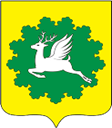 ЧУВАШСКАЯ РЕСПУБЛИКАЙĔПРЕÇ МУНИЦИПАЛИТЕТОКРУГĔН АДМИНИСТРАЦИЙĚЙЫШĂНУ_____.____.2023 _______ №хула евĕрлĕ Йĕпреç поселокĕАДМИНИСТРАЦИЯИБРЕСИНСКОГО МУНИЦИПАЛЬНОГО ОКРУГА ПОСТАНОВЛЕНИЕ_____.____.2023 № _______поселок городского типа ИбресиО муниципальной программе Ибресинского муниципального округа Чувашской Республики «Экономическое развитие Ибресинского муниципального округа  Чувашской Республики»Ответственный исполнитель Муниципальной программыОтдел экономики и управления имуществом администрации Ибресинского муниципального округа Чувашской РеспубликиДата составления проекта Муниципальной программы:30 марта 2023 годаНепосредственный исполнитель Муниципальной программы:отдел экономики и управления имуществом администрации Ибресинского муниципального округа Чувашской Республики (тел. 2-33-33, 2-25-71),e-mail: ibreconomy@cap.ru; ibrecon3@cap.ruИ.о первого заместителя главы администрации - начальник Управления по развитию территорий  Федоров Николай ГеоргиевичОтветственный исполнитель Муниципальной программы-Отдел экономики и управления имуществом администрации Ибресинского муниципального округа Чувашской РеспубликиСоисполнители Муниципальной программы-Финансовый отдел администрации Ибресинского муниципального округа Чувашской Республики (по согласованию);Муниципальное казенное учреждение «Центр финансового и хозяйственного обеспечения» Ибресинского муниципального округа Чувашской Республики (по согласованию);Управление по развитию территорий администрации Ибресинского муниципального округа Чувашской Республики;Отдел ЗАГС администрации Ибресинского муниципального округа Чувашской Республики;Отдел образования администрации Ибресинского муниципального округа Чувашской Республики;Отдел казенного учреждения Чувашской Республики «Центр занятости населения Чувашской Республики» Министерства труда и социальной защиты Чувашской Республики в Ибресинском районеПодпрограммы Муниципальнойпрограммы-«Совершенствование системы муниципального стратегического управления» «Развитие субъектов малого и среднего предпринимательства в Ибресинском муниципальном округе Чувашской Республики»;«Совершенствование потребительского рынка и системы защиты прав потребителей»;«Повышение качества предоставления государственных и муниципальных услуг»;«Инвестиционный климат»Цель Муниципальной программы-формирование конкурентоспособной экономики и совершенствование институциональной среды, обеспечивающей благоприятные условия для привлечения инвестиций, развития бизнеса и предпринимательских инициатив в Ибресинском муниципальном округе Чувашской РеспубликиЗадачи Муниципальной программы-формирование эффективно функционирующей системы муниципального стратегического управления;создание условий для устойчивого развития малого и среднего предпринимательства в Ибресинском муниципальном округе Чувашской Республики на основе формирования эффективных механизмов его государственной поддержки;повышение социально-экономической эффективности потребительского рынка и системы защиты прав потребителей;снижение административных барьеров в сферах деятельности органов исполнительной власти Чувашской Республики и органов местного самоуправления;повышение качества и доступности государственных и муниципальных услуг в Ибресинском муниципальном округе Чувашской Республики;создание благоприятного инвестиционного и делового климата в Ибресинском муниципальном округе Чувашской РеспубликиЦелевые индикаторы и показатели Муниципальной программы-Полный перечень целевых индикаторов и показателей приведен в приложении № 1 к Муниципальной программе Срок и этапы реализации Муниципальной программы-2023 - 2035 годы:1 этап - 2023 - 2025 годы;2 этап - 2026 - 2030 годы;3 этап - 2031 - 2035 годыОбъемы финансирования Муниципальной программы с разбивкой по годам реализации-прогнозируемые объемы финансирования мероприятий Муниципальной программы в 2023 -2035 годах составляют 3600,0 тыс. рублей, в том числе:в 2023 году - 0,0 тыс. рублей;в 2024 году - 300,0 тыс. рублей;в 2025 году - 300,0 тыс. рублей;в 2026 - 2030 годах - 1500,0 тыс. рублей;в 2031 - 2035 годах - 1500,0 тыс. рублей;из них средства:бюджета Ибресинского муниципального округа Чувашской Республики (далее - местного бюджета) -  3600,0 тыс. рублей (100 процентов), в том числе:в 2023 году - 0,0 тыс. рублей;в 2024 году - 300,0 тыс. рублей;в 2025 году - 300,0 тыс. рублей;в 2026 - 2030 годах - 1500,0 тыс. рублей;в 2031 - 2035 годах - 1500,0 тыс. рублей;внебюджетных источников - 0,0 тыс. рублей (0 процента) в том числе:в 2023 году - 0,0 тыс. рублей;в 2024 году - 0,0 тыс. рублей;в 2025 году - 0,0 тыс. рублей;в 2026 - 2030 годах - 0,0 тыс. рублей;в 2031 - 2035 годах - 0,0 тыс. рублей.Объемы финансирования Муниципальной  программы уточняются при формировании бюджета Ибресинского муниципального округа Чувашской Республики на очередной финансовый год и плановый периодОжидаемые результаты реализации Муниципальнойпрограммы-реализация Муниципальной программы позволит:повысить качество жизни населения Ибресинского муниципального округа Чувашской Республики путем повышения качества реализуемых товаров и оказываемых услуг;преодоление административных барьеров;сформировать благоприятный инвестиционный климат для привлечения инвестиций;улучшить условия ведения бизнеса субъектами малого и среднего предпринимательства в Ибресинском муниципальном округе Чувашской Республики;создать благоприятные условия для прогрессивных структурных сдвигов в сфере торговли и для расширения присутствия продукции организаций в Ибресинском муниципальном округе Чувашской Республики на внешних рынках;повысить ответственность органов местного самоуправления за целевое и эффективное использование бюджетных средств.N ппЦелевой индикатор и показатель (наименование)Единица измерения	Значения целевых индикаторов и показателей	Значения целевых индикаторов и показателей	Значения целевых индикаторов и показателей	Значения целевых индикаторов и показателей	Значения целевых индикаторов и показателейN ппЦелевой индикатор и показатель (наименование)Единица измерения2023 г.2024 г.2025 г.2030 г.2035 г.12345678Муниципальная программа Ибресинского муниципального округа Чувашской Республики «Экономическое развитие Ибресинского муниципального округа Чувашской Республики»Муниципальная программа Ибресинского муниципального округа Чувашской Республики «Экономическое развитие Ибресинского муниципального округа Чувашской Республики»Муниципальная программа Ибресинского муниципального округа Чувашской Республики «Экономическое развитие Ибресинского муниципального округа Чувашской Республики»Муниципальная программа Ибресинского муниципального округа Чувашской Республики «Экономическое развитие Ибресинского муниципального округа Чувашской Республики»Муниципальная программа Ибресинского муниципального округа Чувашской Республики «Экономическое развитие Ибресинского муниципального округа Чувашской Республики»Муниципальная программа Ибресинского муниципального округа Чувашской Республики «Экономическое развитие Ибресинского муниципального округа Чувашской Республики»Муниципальная программа Ибресинского муниципального округа Чувашской Республики «Экономическое развитие Ибресинского муниципального округа Чувашской Республики»Муниципальная программа Ибресинского муниципального округа Чувашской Республики «Экономическое развитие Ибресинского муниципального округа Чувашской Республики»1.Увеличение объема инвестиций%17,517,818,224,225,52.Среднемесячная заработная плата одного работникарублей34500,036225,038050,047550,059500,0Подпрограмма «Совершенствование системы муниципального стратегического управления»Подпрограмма «Совершенствование системы муниципального стратегического управления»Подпрограмма «Совершенствование системы муниципального стратегического управления»Подпрограмма «Совершенствование системы муниципального стратегического управления»Подпрограмма «Совершенствование системы муниципального стратегического управления»Подпрограмма «Совершенствование системы муниципального стратегического управления»Подпрограмма «Совершенствование системы муниципального стратегического управления»Подпрограмма «Совершенствование системы муниципального стратегического управления»1.Периодичность одобрения Прогноза социально-экономического развития Ибресинского муниципального округа  Чувашской Республики на 3 годаединиц222222.Бюджетная эффективность закупок товаров, работ, услуг для обеспечения нужд Ибресинского муниципального округа Чувашской Республики%5,05,05,05,05,03.Количество  разработанной Стратегии социально-экономического развития Ибресинского муниципального округа Чувашской Республикиединиц1хххх4.Количество проведенных мероприятий по совершенствованию проектной деятельностиединиц111115.Количество реализованных проектов «Эффективный регион»единиц11111Подпрограмма «Развитие субъектов малого и среднего предпринимательства в Ибресинском муниципальном округе Чувашской Республики»Подпрограмма «Развитие субъектов малого и среднего предпринимательства в Ибресинском муниципальном округе Чувашской Республики»Подпрограмма «Развитие субъектов малого и среднего предпринимательства в Ибресинском муниципальном округе Чувашской Республики»Подпрограмма «Развитие субъектов малого и среднего предпринимательства в Ибресинском муниципальном округе Чувашской Республики»Подпрограмма «Развитие субъектов малого и среднего предпринимательства в Ибресинском муниципальном округе Чувашской Республики»Подпрограмма «Развитие субъектов малого и среднего предпринимательства в Ибресинском муниципальном округе Чувашской Республики»Подпрограмма «Развитие субъектов малого и среднего предпринимательства в Ибресинском муниципальном округе Чувашской Республики»Подпрограмма «Развитие субъектов малого и среднего предпринимательства в Ибресинском муниципальном округе Чувашской Республики»1.Рост числа субъектов малого и среднего предпринимательства % к предыдущему году100,2100,25100,3100,35100,42.Количество субъектов малого и среднего предпринимательства (включая индивидуальных предпринимателей) в расчете на 10 тыс. человек населенияединиц219,0220,0221,0224,0228,03.Дополнение Перечня имущества для предоставления субъектам малого и среднего предпринимательстваединиц222224.Предоставление имущества из Перечня субъектам малого и среднего предпринимательства в аренду или ином правеединиц222225.Количество проведенных консультаций для субъектов малого и среднего предпринимательства, граждан, желающих создать собственный бизнес, по различным вопросам предпринимательской деятельности, рабочих встреч, круглых столов, тренинговединиц10121212126.Количество организованных выставок, передвижных выставок и выставок-продаж изделий ремесленников и мастеров народных художественных промыслов, производителей сувенирной продукцииединиц4441012Подпрограмма «Совершенствование потребительского рынка и системы защиты прав потребителей»Подпрограмма «Совершенствование потребительского рынка и системы защиты прав потребителей»Подпрограмма «Совершенствование потребительского рынка и системы защиты прав потребителей»Подпрограмма «Совершенствование потребительского рынка и системы защиты прав потребителей»Подпрограмма «Совершенствование потребительского рынка и системы защиты прав потребителей»Подпрограмма «Совершенствование потребительского рынка и системы защиты прав потребителей»Подпрограмма «Совершенствование потребительского рынка и системы защиты прав потребителей»Подпрограмма «Совершенствование потребительского рынка и системы защиты прав потребителей»1.Оборот розничной торговли на душу населениятыс. рублей44,044,344,745,546,72.Обеспеченность населения:2.площадью стационарных торговых объектов на 1000 жителейкв. метров515,3517,3520,1535,5550,22.площадью нестационарных торговых объектов на 10000 жителейединиц3,63,84,05,57,33.Создание новых рабочих мест на объектах потребительского рынкаединиц681015254.Введение новых объектов потребительского рынкаединиц222585.Количество проведенных семинаров, круглых столов, совещаний, форумов и иных мероприятий, направленных на повышение профессионализма работников сферы потребительского рынкаединиц3336106.Представленность продуктов питания местного производства в розничной торговой сети%66,266,466,668,070,07.Количество обращений населения по вопросам нарушения прав потребителейединиц65421Подпрограмма «Повышение качества предоставления государственных и муниципальных услуг»Подпрограмма «Повышение качества предоставления государственных и муниципальных услуг»Подпрограмма «Повышение качества предоставления государственных и муниципальных услуг»Подпрограмма «Повышение качества предоставления государственных и муниципальных услуг»Подпрограмма «Повышение качества предоставления государственных и муниципальных услуг»Подпрограмма «Повышение качества предоставления государственных и муниципальных услуг»Подпрограмма «Повышение качества предоставления государственных и муниципальных услуг»Подпрограмма «Повышение качества предоставления государственных и муниципальных услуг»1.Уровень удовлетворенности граждан качеством предоставления государственных и муниципальных услуг%91,091,592,093,095,0Подпрограмма «Инвестиционный климат»Подпрограмма «Инвестиционный климат»Подпрограмма «Инвестиционный климат»Подпрограмма «Инвестиционный климат»Подпрограмма «Инвестиционный климат»Подпрограмма «Инвестиционный климат»Подпрограмма «Инвестиционный климат»Подпрограмма «Инвестиционный климат»1.Темп роста объема инвестиций в основной капитал за счет всех источников финансирования% к предыдущему году103,5105,4105,7104,6104,52.Доля нормативных правовых актов Ибресинского муниципального округа Чувашской Республики, устанавливающих новые или изменяющих ранее предусмотренные нормативными правовыми актами Ибресинского муниципального округа Чувашской Республики обязанности для субъектов предпринимательской и инвестиционной деятельности, а также устанавливающих, изменяющих или отменяющих ранее установленную ответственность за нарушение нормативных правовых актов Чувашской Республики, затрагивающих вопросы осуществления предпринимательской и инвестиционной деятельности, по которым проведена оценка регулирующего воздействия%100,0100,0100,0100,0100,03.Доля выполненных требований стандарта развития конкуренции в Ибресинском муниципальном округе Чувашской Республики%100,0100,0100,0100,0100,04.Доля видов муниципального контроля (надзора), в отношении которых приняты положения их осуществления, а также административные регламенты их осуществления%100,0100,0100,0100,0100,0СтатусНаименование муниципальной программы Ибресинского муниципального округа Чувашской Республики, подпрограммы муниципальной программы Ибресинского муниципального округа Чувашской Республики (основного мероприятияКод бюджетной классификацииКод бюджетной классификацииИсточники финансированияРасходы по годам, тыс. рублейРасходы по годам, тыс. рублейРасходы по годам, тыс. рублейРасходы по годам, тыс. рублейРасходы по годам, тыс. рублейСтатусНаименование муниципальной программы Ибресинского муниципального округа Чувашской Республики, подпрограммы муниципальной программы Ибресинского муниципального округа Чувашской Республики (основного мероприятияглавный распорядитель бюджетных средствцелевая статья расходовИсточники финансирования2023202420252026-20302031-203512345678910Муниципальная программа Ибресинского муниципального округа Чувашской Республики«Экономическое развитие Ибресинского муниципального округа Чувашской Республики»903 Ч10000000всего0,0300,0300,01500,01500,0Муниципальная программа Ибресинского муниципального округа Чувашской Республики«Экономическое развитие Ибресинского муниципального округа Чувашской Республики»903 Ч10000000федеральный бюджет0,00,00,00,00,0Муниципальная программа Ибресинского муниципального округа Чувашской Республики«Экономическое развитие Ибресинского муниципального округа Чувашской Республики»903 Ч10000000республиканский бюджет Чувашской Республики 0,00,00,00,00,0Муниципальная программа Ибресинского муниципального округа Чувашской Республики«Экономическое развитие Ибресинского муниципального округа Чувашской Республики»903 Ч10000000местный бюджет0,0300,0300,01500,01500,0Муниципальная программа Ибресинского муниципального округа Чувашской Республики«Экономическое развитие Ибресинского муниципального округа Чувашской Республики»903 Ч10000000внебюджетные источники0,00,00,00,00,0Подпрограмма 1«Совершенствование системы муниципального стратегического управления"всего0,00,00,00,00,0Подпрограмма 1«Совершенствование системы муниципального стратегического управления"федеральный бюджет0,00,00,00,00,0Подпрограмма 1«Совершенствование системы муниципального стратегического управления"республиканский бюджет Чувашской Республики 0,00,00,00,00,0Подпрограмма 1«Совершенствование системы муниципального стратегического управления"местный бюджет0,00,00,00,00,0Подпрограмма 1«Совершенствование системы муниципального стратегического управления"внебюджетные источники0,00,00,00,00,0Основное мероприятие 1«Анализ и прогнозирование социально-экономического развития Ибресинского муниципального округа Чувашской Республики»всего0,00,00,00,00,0Основное мероприятие 1«Анализ и прогнозирование социально-экономического развития Ибресинского муниципального округа Чувашской Республики»федеральный бюджет0,00,00,00,00,0Основное мероприятие 1«Анализ и прогнозирование социально-экономического развития Ибресинского муниципального округа Чувашской Республики»республиканский бюджет Чувашской Республики 0,00,00,00,00,0Основное мероприятие 1«Анализ и прогнозирование социально-экономического развития Ибресинского муниципального округа Чувашской Республики»местный бюджет0,00,00,00,00,0Основное мероприятие 1«Анализ и прогнозирование социально-экономического развития Ибресинского муниципального округа Чувашской Республики»внебюджетные источники0,00,00,00,00,0Основное мероприятие 2«Развитие контрактной системы в сфере закупок товаров, работ, услуг для обеспечения нужд Ибресинского муниципального округа Чувашской Республики»всего0,00,00,00,00,0Основное мероприятие 2«Развитие контрактной системы в сфере закупок товаров, работ, услуг для обеспечения нужд Ибресинского муниципального округа Чувашской Республики»федеральный бюджет0,00,00,00,00,0Основное мероприятие 2«Развитие контрактной системы в сфере закупок товаров, работ, услуг для обеспечения нужд Ибресинского муниципального округа Чувашской Республики»республиканский бюджет Чувашской Республики 0,00,00,00,00,0Основное мероприятие 2«Развитие контрактной системы в сфере закупок товаров, работ, услуг для обеспечения нужд Ибресинского муниципального округа Чувашской Республики»местный бюджет0,00,00,00,00,0Основное мероприятие 2«Развитие контрактной системы в сфере закупок товаров, работ, услуг для обеспечения нужд Ибресинского муниципального округа Чувашской Республики»внебюджетные источники0,00,00,00,00,0Основное мероприятие 3«Проектная деятельность и программно-целевое управление»всего0,00,00,00,00,0Основное мероприятие 3«Проектная деятельность и программно-целевое управление»федеральный бюджет0,00,00,00,00,0Основное мероприятие 3«Проектная деятельность и программно-целевое управление»республиканский бюджет Чувашской Республики 0,00,00,00,00,0Основное мероприятие 3«Проектная деятельность и программно-целевое управление»местный бюджет0,00,00,00,00,0Основное мероприятие 3«Проектная деятельность и программно-целевое управление»внебюджетные источники0,00,00,00,00,0Основное мероприятие 4«Разработка Стратегии социально-экономического развития Ибресинского муниципального округа Чувашской Республики до 2035 года»всего0,00,00,00,00,0Основное мероприятие 4«Разработка Стратегии социально-экономического развития Ибресинского муниципального округа Чувашской Республики до 2035 года»федеральный бюджет0,00,00,00,00,0Основное мероприятие 4«Разработка Стратегии социально-экономического развития Ибресинского муниципального округа Чувашской Республики до 2035 года»республиканский бюджет Чувашской Республики 0,00,00,00,00,0Основное мероприятие 4«Разработка Стратегии социально-экономического развития Ибресинского муниципального округа Чувашской Республики до 2035 года»местный бюджет0,00,00,00,00,0Основное мероприятие 4«Разработка Стратегии социально-экономического развития Ибресинского муниципального округа Чувашской Республики до 2035 года»внебюджетные источники0,00,00,00,00,0Основное мероприятие 5«Реализация проектов по оптимизации процессов муниципального управления»всего0,00,00,00,00,0Основное мероприятие 5«Реализация проектов по оптимизации процессов муниципального управления»федеральный бюджет0,00,00,00,00,0Основное мероприятие 5«Реализация проектов по оптимизации процессов муниципального управления»республиканский бюджет Чувашской Республики 0,00,00,00,00,0Основное мероприятие 5«Реализация проектов по оптимизации процессов муниципального управления»местные бюджет0,00,00,00,00,0Основное мероприятие 5«Реализация проектов по оптимизации процессов муниципального управления»внебюджетные источники0,00,00,00,00,0Подпрограмма 2«Развитие субъектов малого и среднего предпринимательства в Ибресинском муниципальном округе Чувашской Республики»903 Ч10000000всего0,0300,0300,01500,01500,0Подпрограмма 2«Развитие субъектов малого и среднего предпринимательства в Ибресинском муниципальном округе Чувашской Республики»903 Ч10000000федеральный бюджет0,00,00,00,00,0Подпрограмма 2«Развитие субъектов малого и среднего предпринимательства в Ибресинском муниципальном округе Чувашской Республики»903 Ч10000000республиканский бюджет Чувашской Республики 0,00,00,00,00,0Подпрограмма 2«Развитие субъектов малого и среднего предпринимательства в Ибресинском муниципальном округе Чувашской Республики»903 Ч10000000местный бюджет0,0300,0300,00,00,0Подпрограмма 2«Развитие субъектов малого и среднего предпринимательства в Ибресинском муниципальном округе Чувашской Республики»903 Ч10000000внебюджетные источники0,000,000,000,00,00Основное мероприятие 1«Реализация мероприятий регионального проекта "Акселерация субъектов малого и среднего предпринимательства»всего0,0300,0300,00,00,0Основное мероприятие 1«Реализация мероприятий регионального проекта "Акселерация субъектов малого и среднего предпринимательства»федеральный бюджет0,00,00,00,00,0Основное мероприятие 1«Реализация мероприятий регионального проекта "Акселерация субъектов малого и среднего предпринимательства»республиканский бюджет Чувашской Республики 0,00,00,00,00,0Основное мероприятие 1«Реализация мероприятий регионального проекта "Акселерация субъектов малого и среднего предпринимательства»местный бюджет0,0300,0300,01500,01500,0Основное мероприятие 1«Реализация мероприятий регионального проекта "Акселерация субъектов малого и среднего предпринимательства»внебюджетные источники0,00,00,00,00,0Основное мероприятие 2«Совершенствование внешней среды и механизмов использования муниципального имущества для развития малого и среднего предпринимательства»всего0,00,00,00,00,0Основное мероприятие 2«Совершенствование внешней среды и механизмов использования муниципального имущества для развития малого и среднего предпринимательства»федеральный бюджет0,00,00,00,00,0Основное мероприятие 2«Совершенствование внешней среды и механизмов использования муниципального имущества для развития малого и среднего предпринимательства»республиканский бюджет Чувашской Республики 0,00,00,00,00,0Основное мероприятие 2«Совершенствование внешней среды и механизмов использования муниципального имущества для развития малого и среднего предпринимательства»местный бюджет0,00,00,00,00,0Основное мероприятие 2«Совершенствование внешней среды и механизмов использования муниципального имущества для развития малого и среднего предпринимательства»внебюджетные источники0,00,00,00,00,0Основное мероприятие 3«Реализация мероприятий регионального проекта «Создание благоприятных условий для осуществления деятельности самозанятыми гражданами»всего0,00,00,00,00,0Основное мероприятие 3«Реализация мероприятий регионального проекта «Создание благоприятных условий для осуществления деятельности самозанятыми гражданами»федеральный бюджет0,00,00,00,00,0Основное мероприятие 3«Реализация мероприятий регионального проекта «Создание благоприятных условий для осуществления деятельности самозанятыми гражданами»республиканский бюджет Чувашской Республики 0,00,00,00,00,0Основное мероприятие 3«Реализация мероприятий регионального проекта «Создание благоприятных условий для осуществления деятельности самозанятыми гражданами»местный бюджет0,00,00,00,00,0Основное мероприятие 3«Реализация мероприятий регионального проекта «Создание благоприятных условий для осуществления деятельности самозанятыми гражданами»внебюджетные источники0,00,00,00,00,0Основное мероприятие 4«Развитие предпринимательства в области народных художественных промыслов, ремесел и производства сувенирной продукции в Ибресинском муниципальном округе Чувашской Республике»всего0,00,00,00,00,0Основное мероприятие 4«Развитие предпринимательства в области народных художественных промыслов, ремесел и производства сувенирной продукции в Ибресинском муниципальном округе Чувашской Республике»федеральный бюджет0,00,00,00,00,0Основное мероприятие 4«Развитие предпринимательства в области народных художественных промыслов, ремесел и производства сувенирной продукции в Ибресинском муниципальном округе Чувашской Республике»республиканский бюджет Чувашской Республики 0,00,00,00,00,0Основное мероприятие 4«Развитие предпринимательства в области народных художественных промыслов, ремесел и производства сувенирной продукции в Ибресинском муниципальном округе Чувашской Республике»местный бюджет0,00,00,00,00,0Основное мероприятие 4«Развитие предпринимательства в области народных художественных промыслов, ремесел и производства сувенирной продукции в Ибресинском муниципальном округе Чувашской Республике»внебюджетные источники0,00,00,00,00,0Подпрограмма 3«Совершенствование потребительского рынка и системы защиты прав потребителей»всего0,00,00,00,00,0Подпрограмма 3«Совершенствование потребительского рынка и системы защиты прав потребителей»федеральный бюджет0,00,00,00,00,0Подпрограмма 3«Совершенствование потребительского рынка и системы защиты прав потребителей»республиканский бюджет Чувашской Республики 0,00,00,00,00,0Подпрограмма 3«Совершенствование потребительского рынка и системы защиты прав потребителей»местный бюджет0,00,00,00,00,0Подпрограмма 3«Совершенствование потребительского рынка и системы защиты прав потребителей»внебюджетные источники0,00,00,00,00,0Основное мероприятие 1«Совершенствование государственной координации и правового регулирования в сфере потребительского рынка и услуг»всего0,00,00,00,00,0Основное мероприятие 1«Совершенствование государственной координации и правового регулирования в сфере потребительского рынка и услуг»федеральный бюджет0,00,00,00,00,0Основное мероприятие 1«Совершенствование государственной координации и правового регулирования в сфере потребительского рынка и услуг»республиканский бюджет Чувашской Республики 0,00,00,00,00,0Основное мероприятие 1«Совершенствование государственной координации и правового регулирования в сфере потребительского рынка и услуг»местный бюджет0,00,00,00,00,0Основное мероприятие 1«Совершенствование государственной координации и правового регулирования в сфере потребительского рынка и услуг»внебюджетные источники0,00,00,00,00,0Основное мероприятие 2«Развитие инфраструктуры и оптимальное размещение объектов потребительского рынка и сферы услуг»всего0,00,00,00,00,0Основное мероприятие 2«Развитие инфраструктуры и оптимальное размещение объектов потребительского рынка и сферы услуг»федеральный бюджет0,00,00,00,00,0Основное мероприятие 2«Развитие инфраструктуры и оптимальное размещение объектов потребительского рынка и сферы услуг»республиканский бюджет Чувашской Республики 0,00,00,00,00,0Основное мероприятие 2«Развитие инфраструктуры и оптимальное размещение объектов потребительского рынка и сферы услуг»местный бюджет0,00,00,00,00,0Основное мероприятие 2«Развитие инфраструктуры и оптимальное размещение объектов потребительского рынка и сферы услуг»внебюджетные источники0,00,00,00,00,0Основное мероприятие 3«Развитие конкуренции в сфере потребительского рынка»всего0,00,00,00,00,0Основное мероприятие 3«Развитие конкуренции в сфере потребительского рынка»федеральный бюджет0,00,00,00,00,0Основное мероприятие 3«Развитие конкуренции в сфере потребительского рынка»республиканский бюджет Чувашской Республики 0,00,00,00,00,0Основное мероприятие 3«Развитие конкуренции в сфере потребительского рынка»местный бюджет0,00,00,00,00,0Основное мероприятие 3«Развитие конкуренции в сфере потребительского рынка»внебюджетные источники0,00,00,00,00,0Основное мероприятие 4«Развитие кадрового потенциала»всего0,00,00,00,00,0Основное мероприятие 4«Развитие кадрового потенциала»федеральный бюджет0,00,00,00,00,0Основное мероприятие 4«Развитие кадрового потенциала»республиканский бюджет Чувашской Республики 0,00,00,00,00,0Основное мероприятие 4«Развитие кадрового потенциала»местный бюджет0,00,00,00,00,0Основное мероприятие 4«Развитие кадрового потенциала»внебюджетные источники0,00,00,00,00,0Основное мероприятие 5«Развитие эффективной и доступной системы защиты прав потребителей»всего0,00,00,00,00,0Основное мероприятие 5«Развитие эффективной и доступной системы защиты прав потребителей»федеральный бюджет0,000,000,000,000,00Основное мероприятие 5«Развитие эффективной и доступной системы защиты прав потребителей»республиканский бюджет Чувашской Республики 0,000,000,000,000,00Основное мероприятие 5«Развитие эффективной и доступной системы защиты прав потребителей»местный бюджет0,00,00,00,00,0Основное мероприятие 5«Развитие эффективной и доступной системы защиты прав потребителей»внебюджетные источники0,00,00,00,00,0Основное мероприятие 5«Развитие эффективной и доступной системы защиты прав потребителей»внебюджетные источники0,00,00,00,00,0Подпрограмма 4«Повышение качества предоставления государственных и муниципальных услуг»всего0,00,00,00,00,0Подпрограмма 4«Повышение качества предоставления государственных и муниципальных услуг»федеральный бюджет0,00,00,00,00,0Подпрограмма 4«Повышение качества предоставления государственных и муниципальных услуг»республиканский бюджет Чувашской Республики 0,00,00,00,00,0Подпрограмма 4«Повышение качества предоставления государственных и муниципальных услуг»местный бюджет0,00,00,00,00,0Подпрограмма 4«Повышение качества предоставления государственных и муниципальных услуг»внебюджетные источники0,00,00,00,00,0Основное мероприятие 1«Совершенствование предоставления государственных и муниципальных услуг»всего0,00,00,00,00,0Основное мероприятие 1«Совершенствование предоставления государственных и муниципальных услуг»федеральный бюджет0,00,00,00,00,0Основное мероприятие 1«Совершенствование предоставления государственных и муниципальных услуг»республиканский бюджет Чувашской Республики 0,00,00,00,00,0Основное мероприятие 1«Совершенствование предоставления государственных и муниципальных услуг»местный бюджет0,00,00,00,00,0Основное мероприятие 1«Совершенствование предоставления государственных и муниципальных услуг»внебюджетные источники0,00,00,00,00,0Подпрограмма 5«Инвестиционный климат»всего0,00,00,00,00,0Подпрограмма 5«Инвестиционный климат»федеральный бюджет0,00,00,00,00,0Подпрограмма 5«Инвестиционный климат»республиканский бюджет Чувашской Республики 0,00,00,00,00,0Подпрограмма 5«Инвестиционный климат»местный бюджет0,00,00,00,00,0Подпрограмма 5«Инвестиционный климат»внебюджетные источники0,00,00,00,00,0Основное мероприятие 1«Создание благоприятных условий для привлечения инвестиций в экономику Ибресинского муниципального округа  Чувашской Республики»всего0,00,00,00,00,0Основное мероприятие 1«Создание благоприятных условий для привлечения инвестиций в экономику Ибресинского муниципального округа  Чувашской Республики»федеральный бюджет0,00,00,00,00,0Основное мероприятие 1«Создание благоприятных условий для привлечения инвестиций в экономику Ибресинского муниципального округа  Чувашской Республики»республиканский бюджет Чувашской Республики 0,00,00,00,00,0Основное мероприятие 1«Создание благоприятных условий для привлечения инвестиций в экономику Ибресинского муниципального округа  Чувашской Республики»местный бюджет0,00,00,00,00,0Основное мероприятие 1«Создание благоприятных условий для привлечения инвестиций в экономику Ибресинского муниципального округа  Чувашской Республики»внебюджетные источники0,00,00,00,00,0Основное мероприятие 2«Формирование особых экономических зон, территорий опережающего развития (инвестиционных площадок, оборудованных необходимой инженерной инфраструктурой) и реализация приоритетных инвестиционных проектов»всего0,00,00,00,00,0Основное мероприятие 2«Формирование особых экономических зон, территорий опережающего развития (инвестиционных площадок, оборудованных необходимой инженерной инфраструктурой) и реализация приоритетных инвестиционных проектов»федеральный бюджет0,00,00,00,00,0Основное мероприятие 2«Формирование особых экономических зон, территорий опережающего развития (инвестиционных площадок, оборудованных необходимой инженерной инфраструктурой) и реализация приоритетных инвестиционных проектов»республиканский бюджет Чувашской Республики 0,00,00,00,00,0Основное мероприятие 2«Формирование особых экономических зон, территорий опережающего развития (инвестиционных площадок, оборудованных необходимой инженерной инфраструктурой) и реализация приоритетных инвестиционных проектов»местный бюджет0,00,00,00,00,0Основное мероприятие 2«Формирование особых экономических зон, территорий опережающего развития (инвестиционных площадок, оборудованных необходимой инженерной инфраструктурой) и реализация приоритетных инвестиционных проектов»внебюджетные источники0,00,00,00,00,0Основное мероприятие 3"Проведение процедуры оценки регулирующего воздействия проектов нормативных правовых актов Ибресинского муниципального округа Чувашской Республики»всего0,00,00,00,00,0Основное мероприятие 3"Проведение процедуры оценки регулирующего воздействия проектов нормативных правовых актов Ибресинского муниципального округа Чувашской Республики»федеральный бюджет0,00,00,00,00,0Основное мероприятие 3"Проведение процедуры оценки регулирующего воздействия проектов нормативных правовых актов Ибресинского муниципального округа Чувашской Республики»республиканский бюджет Чувашской Республики 0,00,00,00,00,0Основное мероприятие 3"Проведение процедуры оценки регулирующего воздействия проектов нормативных правовых актов Ибресинского муниципального округа Чувашской Республики»местный бюджет0,00,00,00,00,0Основное мероприятие 3"Проведение процедуры оценки регулирующего воздействия проектов нормативных правовых актов Ибресинского муниципального округа Чувашской Республики»внебюджетные источники0,00,00,00,00,0Основное мероприятие 4«Создание благоприятной конкурентной среды в Ибресинском муниципальном округе Чувашской Республики»всего0,00,00,00,00,0Основное мероприятие 4«Создание благоприятной конкурентной среды в Ибресинском муниципальном округе Чувашской Республики»федеральный бюджет0,00,00,00,00,0Основное мероприятие 4«Создание благоприятной конкурентной среды в Ибресинском муниципальном округе Чувашской Республики»республиканский бюджет Чувашской Республики 0,00,00,00,00,0Основное мероприятие 4«Создание благоприятной конкурентной среды в Ибресинском муниципальном округе Чувашской Республики»местный бюджет0,00,00,00,00,0Основное мероприятие 4«Создание благоприятной конкурентной среды в Ибресинском муниципальном округе Чувашской Республики»внебюджетные источники0,00,00,00,00,0Основное мероприятие 5«Совершенствование нормативно-правового регулирования в сфере муниципального контроля (надзора)»всего0,00,00,00,00,0Основное мероприятие 5«Совершенствование нормативно-правового регулирования в сфере муниципального контроля (надзора)»федеральный бюджет0,00,00,00,00,0Основное мероприятие 5«Совершенствование нормативно-правового регулирования в сфере муниципального контроля (надзора)»республиканский бюджет Чувашской Республики 0,00,00,00,00,0Основное мероприятие 5«Совершенствование нормативно-правового регулирования в сфере муниципального контроля (надзора)»местный бюджет0,00,00,00,00,0Основное мероприятие 5«Совершенствование нормативно-правового регулирования в сфере муниципального контроля (надзора)»внебюджетные источники0,00,00,00,00,0Ответственный исполнитель подпрограммыСоисполнители подпрограммыЦель подпрограммыЗадачи подпрограммы-Отдел экономики и управления имуществом администрации Ибресинского муниципального округа Чувашской Республикифинансовый отдел администрации Ибресинского муниципального округа Чувашской Республики;формирование эффективно функционирующей системы муниципального стратегического управленияразработка и реализация государственной политики, направленной на обеспечение устойчивого развития Ибресинского муниципального округа Чувашской Республики;совершенствование нормативно-правового регулирования в сфере муниципального стратегического управления, включая прогнозирование социально-экономического развития Ибресинского муниципального округа Чувашской Республики;повышение бюджетной эффективности закупок товаров, работ, услуг для обеспечения муниципальных нужд Ибресинского муниципального округа Чувашской Республики;повышение эффективности расходования бюджетных средств, в том числе направляемых на реализацию программных мероприятий;формирование управленческого потенциала, способного обеспечить развитие организаций всех секторов экономики Ибресинского муниципального округа Чувашской Республики;Целевые индикаторы и показатели подпрограммы-достижение к 2036 году следующих целевых индикаторов и показателей:периодичность одобрения Прогноза социально-экономического развития Ибресинского муниципального округа Чувашской Республики на три года - 2 раза в год;бюджетная эффективность закупок товаров, работ, услуг для обеспечения нужд Ибресинского муниципального округа Чувашской Республики - 5,0 процентов ежегодно;наличие разработанной Стратегии социально-экономического развития Ибресинского муниципального округа Чувашской Республики до 2035 года (в 2023 году);количество проведенных мероприятий по совершенствованию проектной деятельности - не менее 1 мероприятия в год;количество реализованных проектов в рамках участия в проекте «Эффективный регион»-не менее 1 проекта в год.Этапы и сроки реализации подпрограммы-2023 - 2035 годы:1 этап - 2023 - 2025 годы;2 этап - 2026 - 2030 годы;3 этап - 2031 - 2035 годыОбъемы финансирования подпрограммы с разбивкой по годам реализации подпрограммы-Прогнозируемые объемы реализации  мероприятий подпрограммы на 2023 - 2035 годах составят 0,0 тыс. рублей, в том числе:в 2023 году - 0,0 тыс. рублей;в 2024 году - 0,0 тыс. рублей;в 2025 году - 0,0 тыс. рублей;в 2026 - 2030 годах - 0,0 тыс. рублей;в 2030 - 2035 годах - 0,0 тыс. рублей;из них средства:местного бюджета - 0,0  тыс. рублей, в том числе:в 2023 году - 0,0 тыс. рублей;в 2024 году - 0,0 тыс. рублей;в 2025 году - 0,0 тыс. рублей;в 2026 - 2030 годах - 0,0 тыс. рублей;в 2030 - 2035 годах - 0,0тыс. рублей.внебюджетные источники - 0,0 тыс. рублей, том числе:в 2023 году - 0,0  тыс. рублей;в 2024 году - 0,0 тыс. рублей;в 2025 году - 0,0 тыс. рублей;в 2026 - 2030 годах - 0,0 тыс. рублей;в 2030 - 2035 годах - 0,0 тыс. рублей.Объем финансирования подпрограммы подлежит ежегодному уточнению исходя из реальных возможностей бюджетов всех уровнейОжидаемые результаты реализации подпрограммы-обеспечение координации стратегического управления и мер бюджетной политики;внедрение проектного управления в муниципальном секторе;повышение эффективности реализации муниципальных программ Ибресинского муниципального округа Чувашской Республики;повышение эффективности осуществления закупок товаров, работ, услуг для обеспечения муниципальных нужд Ибресинского муниципального округа Чувашской РеспубликиСтатусНаименование подпрограммы муниципальной программы Ибресинского муниципального округа Чувашской Республики (основного мероприятия, мероприятия)Задача подпрограммы государственной программы Чувашской РеспубликиЗадача подпрограммы государственной программы Чувашской РеспубликиОтветственный исполнитель, соисполнители, участникиОтветственный исполнитель, соисполнители, участникиКод бюджетной классификацииКод бюджетной классификацииКод бюджетной классификацииКод бюджетной классификацииИсточники финансированияИсточники финансированияРасходы по годам, тыс. рублейРасходы по годам, тыс. рублейРасходы по годам, тыс. рублейРасходы по годам, тыс. рублейРасходы по годам, тыс. рублейРасходы по годам, тыс. рублейРасходы по годам, тыс. рублейРасходы по годам, тыс. рублейРасходы по годам, тыс. рублейРасходы по годам, тыс. рублейСтатусНаименование подпрограммы муниципальной программы Ибресинского муниципального округа Чувашской Республики (основного мероприятия, мероприятия)Задача подпрограммы государственной программы Чувашской РеспубликиЗадача подпрограммы государственной программы Чувашской РеспубликиОтветственный исполнитель, соисполнители, участникиОтветственный исполнитель, соисполнители, участникиглавный распорядитель бюджетных средствраздел, подразделцелевая статья расходовгруппа (подгруппа) вида расходовИсточники финансированияИсточники финансирования2023202320242024202520252026-20302026-20302031-20352031-203512334456789910101111121213131414Подпрограмма«Совершенствование системы муниципального стратегического управления» ответственный исполнитель - администрация Ибресинского муниципального округа Чувашской Республикиответственный исполнитель - администрация Ибресинского муниципального округа Чувашской Республикиххххвсеговсего0,00,00,00,00,00,00,00,00,00,0Подпрограмма«Совершенствование системы муниципального стратегического управления» ответственный исполнитель - администрация Ибресинского муниципального округа Чувашской Республикиответственный исполнитель - администрация Ибресинского муниципального округа Чувашской Республикиххххфедеральный бюджетфедеральный бюджет0,00,00,00,00,00,00,00,00,00,0Подпрограмма«Совершенствование системы муниципального стратегического управления» ответственный исполнитель - администрация Ибресинского муниципального округа Чувашской Республикиответственный исполнитель - администрация Ибресинского муниципального округа Чувашской Республикиххххреспубликанский бюджет Чувашской Республикиреспубликанский бюджет Чувашской Республики0,00,00,00,00,00,00,00,00,00,0Подпрограмма«Совершенствование системы муниципального стратегического управления» ответственный исполнитель - администрация Ибресинского муниципального округа Чувашской Республикиответственный исполнитель - администрация Ибресинского муниципального округа Чувашской Республикиххххместный бюджетместный бюджет0,00,00,00,00,00,00,00,00,00,0Подпрограмма«Совершенствование системы муниципального стратегического управления» ответственный исполнитель - администрация Ибресинского муниципального округа Чувашской Республикиответственный исполнитель - администрация Ибресинского муниципального округа Чувашской Республикиххххвнебюджетные источникивнебюджетные источники0,00,00,00,00,00,00,00,00,00,0Цель  «Формирование эффективно функционирующей системы муниципального стратегического управления»Цель  «Формирование эффективно функционирующей системы муниципального стратегического управления»Цель  «Формирование эффективно функционирующей системы муниципального стратегического управления»Цель  «Формирование эффективно функционирующей системы муниципального стратегического управления»Цель  «Формирование эффективно функционирующей системы муниципального стратегического управления»Цель  «Формирование эффективно функционирующей системы муниципального стратегического управления»Цель  «Формирование эффективно функционирующей системы муниципального стратегического управления»Цель  «Формирование эффективно функционирующей системы муниципального стратегического управления»Цель  «Формирование эффективно функционирующей системы муниципального стратегического управления»Цель  «Формирование эффективно функционирующей системы муниципального стратегического управления»Цель  «Формирование эффективно функционирующей системы муниципального стратегического управления»Цель  «Формирование эффективно функционирующей системы муниципального стратегического управления»Цель  «Формирование эффективно функционирующей системы муниципального стратегического управления»Цель  «Формирование эффективно функционирующей системы муниципального стратегического управления»Цель  «Формирование эффективно функционирующей системы муниципального стратегического управления»Цель  «Формирование эффективно функционирующей системы муниципального стратегического управления»Цель  «Формирование эффективно функционирующей системы муниципального стратегического управления»Цель  «Формирование эффективно функционирующей системы муниципального стратегического управления»Цель  «Формирование эффективно функционирующей системы муниципального стратегического управления»Цель  «Формирование эффективно функционирующей системы муниципального стратегического управления»Цель  «Формирование эффективно функционирующей системы муниципального стратегического управления»Цель  «Формирование эффективно функционирующей системы муниципального стратегического управления»Основное мероприятие 1Анализ и прогнозирование социально-экономического развития Ибресинского муниципального округа Чувашской РеспубликиАнализ и прогнозирование социально-экономического развития Ибресинского муниципального округа Чувашской Республикиразработка и реализация муниципальной политики, направленной на обеспечение устойчивого развития Ибресинского муниципального округа Чувашской Республики;совершенствование нормативно-правового регулирования в сфере муниципального стратегического управления, включая прогнозирование социально-экономического развития Ибресинского муниципального округа Чувашской Республикиразработка и реализация муниципальной политики, направленной на обеспечение устойчивого развития Ибресинского муниципального округа Чувашской Республики;совершенствование нормативно-правового регулирования в сфере муниципального стратегического управления, включая прогнозирование социально-экономического развития Ибресинского муниципального округа Чувашской Республикиответственный исполнитель - администрация Ибресинского муниципального округа Чувашской Республикиххххвсеговсего0,00,00,00,00,00,00,00,00,00,0Основное мероприятие 1Анализ и прогнозирование социально-экономического развития Ибресинского муниципального округа Чувашской РеспубликиАнализ и прогнозирование социально-экономического развития Ибресинского муниципального округа Чувашской Республикиразработка и реализация муниципальной политики, направленной на обеспечение устойчивого развития Ибресинского муниципального округа Чувашской Республики;совершенствование нормативно-правового регулирования в сфере муниципального стратегического управления, включая прогнозирование социально-экономического развития Ибресинского муниципального округа Чувашской Республикиразработка и реализация муниципальной политики, направленной на обеспечение устойчивого развития Ибресинского муниципального округа Чувашской Республики;совершенствование нормативно-правового регулирования в сфере муниципального стратегического управления, включая прогнозирование социально-экономического развития Ибресинского муниципального округа Чувашской Республикиответственный исполнитель - администрация Ибресинского муниципального округа Чувашской Республикиххххфедеральный бюджетфедеральный бюджет0,00,00,00,00,00,00,00,00,00,0Основное мероприятие 1Анализ и прогнозирование социально-экономического развития Ибресинского муниципального округа Чувашской РеспубликиАнализ и прогнозирование социально-экономического развития Ибресинского муниципального округа Чувашской Республикиразработка и реализация муниципальной политики, направленной на обеспечение устойчивого развития Ибресинского муниципального округа Чувашской Республики;совершенствование нормативно-правового регулирования в сфере муниципального стратегического управления, включая прогнозирование социально-экономического развития Ибресинского муниципального округа Чувашской Республикиразработка и реализация муниципальной политики, направленной на обеспечение устойчивого развития Ибресинского муниципального округа Чувашской Республики;совершенствование нормативно-правового регулирования в сфере муниципального стратегического управления, включая прогнозирование социально-экономического развития Ибресинского муниципального округа Чувашской Республикиответственный исполнитель - администрация Ибресинского муниципального округа Чувашской Республикиххххреспубликанский бюджет Чувашской Республикиреспубликанский бюджет Чувашской Республики0,00,00,00,00,00,00,00,00,00,0Основное мероприятие 1Анализ и прогнозирование социально-экономического развития Ибресинского муниципального округа Чувашской РеспубликиАнализ и прогнозирование социально-экономического развития Ибресинского муниципального округа Чувашской Республикиразработка и реализация муниципальной политики, направленной на обеспечение устойчивого развития Ибресинского муниципального округа Чувашской Республики;совершенствование нормативно-правового регулирования в сфере муниципального стратегического управления, включая прогнозирование социально-экономического развития Ибресинского муниципального округа Чувашской Республикиразработка и реализация муниципальной политики, направленной на обеспечение устойчивого развития Ибресинского муниципального округа Чувашской Республики;совершенствование нормативно-правового регулирования в сфере муниципального стратегического управления, включая прогнозирование социально-экономического развития Ибресинского муниципального округа Чувашской Республикиответственный исполнитель - администрация Ибресинского муниципального округа Чувашской Республикиххххместный бюджетместный бюджет0,00,00,00,00,00,00,00,00,00,0Основное мероприятие 1Анализ и прогнозирование социально-экономического развития Ибресинского муниципального округа Чувашской РеспубликиАнализ и прогнозирование социально-экономического развития Ибресинского муниципального округа Чувашской Республикиразработка и реализация муниципальной политики, направленной на обеспечение устойчивого развития Ибресинского муниципального округа Чувашской Республики;совершенствование нормативно-правового регулирования в сфере муниципального стратегического управления, включая прогнозирование социально-экономического развития Ибресинского муниципального округа Чувашской Республикиразработка и реализация муниципальной политики, направленной на обеспечение устойчивого развития Ибресинского муниципального округа Чувашской Республики;совершенствование нормативно-правового регулирования в сфере муниципального стратегического управления, включая прогнозирование социально-экономического развития Ибресинского муниципального округа Чувашской Республикиответственный исполнитель - администрация Ибресинского муниципального округа Чувашской Республикиххххвнебюджетные источникивнебюджетные источники0,00,00,00,00,00,00,00,00,00,0Целевой индикатор и показатель подпрограммы, увязанные с основным мероприятием 1Периодичность одобрения Прогноза социально-экономического развития Ибресинского муниципального округа Чувашской Республики на 3 года, единицПериодичность одобрения Прогноза социально-экономического развития Ибресинского муниципального округа Чувашской Республики на 3 года, единицПериодичность одобрения Прогноза социально-экономического развития Ибресинского муниципального округа Чувашской Республики на 3 года, единицПериодичность одобрения Прогноза социально-экономического развития Ибресинского муниципального округа Чувашской Республики на 3 года, единицПериодичность одобрения Прогноза социально-экономического развития Ибресинского муниципального округа Чувашской Республики на 3 года, единицПериодичность одобрения Прогноза социально-экономического развития Ибресинского муниципального округа Чувашской Республики на 3 года, единицПериодичность одобрения Прогноза социально-экономического развития Ибресинского муниципального округа Чувашской Республики на 3 года, единицПериодичность одобрения Прогноза социально-экономического развития Ибресинского муниципального округа Чувашской Республики на 3 года, единицПериодичность одобрения Прогноза социально-экономического развития Ибресинского муниципального округа Чувашской Республики на 3 года, единицПериодичность одобрения Прогноза социально-экономического развития Ибресинского муниципального округа Чувашской Республики на 3 года, единицПериодичность одобрения Прогноза социально-экономического развития Ибресинского муниципального округа Чувашской Республики на 3 года, единицПериодичность одобрения Прогноза социально-экономического развития Ибресинского муниципального округа Чувашской Республики на 3 года, единиц2222222222Мероприятие 1.1Прогнозирование социально-экономического развития Ибресинского муниципального округа Чувашской РеспубликиПрогнозирование социально-экономического развития Ибресинского муниципального округа Чувашской Республикиответственный исполнитель – администрация Ибресинского муниципального округа Чувашской Республикиххххвсеговсего0,00,00,00,00,00,00,00,00,00,0Мероприятие 1.1Прогнозирование социально-экономического развития Ибресинского муниципального округа Чувашской РеспубликиПрогнозирование социально-экономического развития Ибресинского муниципального округа Чувашской Республикиответственный исполнитель – администрация Ибресинского муниципального округа Чувашской Республикиххххфедеральный бюджетфедеральный бюджет0,00,00,00,00,00,00,00,00,00,0Мероприятие 1.1Прогнозирование социально-экономического развития Ибресинского муниципального округа Чувашской РеспубликиПрогнозирование социально-экономического развития Ибресинского муниципального округа Чувашской Республикиответственный исполнитель – администрация Ибресинского муниципального округа Чувашской Республикиххххреспубликанский бюджет Чувашской Республикиреспубликанский бюджет Чувашской Республики0,00,00,00,00,00,00,00,00,00,0Мероприятие 1.1Прогнозирование социально-экономического развития Ибресинского муниципального округа Чувашской РеспубликиПрогнозирование социально-экономического развития Ибресинского муниципального округа Чувашской Республикиответственный исполнитель – администрация Ибресинского муниципального округа Чувашской Республикиххххместный бюджетместный бюджет0,00,00,00,00,00,00,00,00,00,0Мероприятие 1.1Прогнозирование социально-экономического развития Ибресинского муниципального округа Чувашской РеспубликиПрогнозирование социально-экономического развития Ибресинского муниципального округа Чувашской Республикиответственный исполнитель – администрация Ибресинского муниципального округа Чувашской Республикиххххвнебюджетные источникивнебюджетные источники0,00,00,00,00,00,00,00,00,00,0Основное мероприятие 2Развитие контрактной системы в сфере закупок товаров, работ, услуг для обеспечения нужд Ибресинского  муниципального округа Чувашской РеспубликиРазвитие контрактной системы в сфере закупок товаров, работ, услуг для обеспечения нужд Ибресинского  муниципального округа Чувашской Республикиповышение бюджетной эффективности закупок товаров, работ, услуг для обеспечения нужд Ибресинского муниципального округа Чувашской Республикиповышение бюджетной эффективности закупок товаров, работ, услуг для обеспечения нужд Ибресинского муниципального округа Чувашской Республикиответственный исполнитель - администрации я Ибресинского муниципального округа Чувашской Республикиххххвсеговсего0,00,00,00,00,00,00,00,00,00,0Основное мероприятие 2Развитие контрактной системы в сфере закупок товаров, работ, услуг для обеспечения нужд Ибресинского  муниципального округа Чувашской РеспубликиРазвитие контрактной системы в сфере закупок товаров, работ, услуг для обеспечения нужд Ибресинского  муниципального округа Чувашской Республикиповышение бюджетной эффективности закупок товаров, работ, услуг для обеспечения нужд Ибресинского муниципального округа Чувашской Республикиповышение бюджетной эффективности закупок товаров, работ, услуг для обеспечения нужд Ибресинского муниципального округа Чувашской Республикиответственный исполнитель - администрации я Ибресинского муниципального округа Чувашской Республикиххххфедеральный бюджетфедеральный бюджет0,00,00,00,00,00,00,00,00,00,0Основное мероприятие 2Развитие контрактной системы в сфере закупок товаров, работ, услуг для обеспечения нужд Ибресинского  муниципального округа Чувашской РеспубликиРазвитие контрактной системы в сфере закупок товаров, работ, услуг для обеспечения нужд Ибресинского  муниципального округа Чувашской Республикиповышение бюджетной эффективности закупок товаров, работ, услуг для обеспечения нужд Ибресинского муниципального округа Чувашской Республикиповышение бюджетной эффективности закупок товаров, работ, услуг для обеспечения нужд Ибресинского муниципального округа Чувашской Республикиответственный исполнитель - администрации я Ибресинского муниципального округа Чувашской Республикиххххреспубликанский бюджет Чувашской Республикиреспубликанский бюджет Чувашской Республики0,00,00,00,00,00,00,00,00,00,0Основное мероприятие 2Развитие контрактной системы в сфере закупок товаров, работ, услуг для обеспечения нужд Ибресинского  муниципального округа Чувашской РеспубликиРазвитие контрактной системы в сфере закупок товаров, работ, услуг для обеспечения нужд Ибресинского  муниципального округа Чувашской Республикиповышение бюджетной эффективности закупок товаров, работ, услуг для обеспечения нужд Ибресинского муниципального округа Чувашской Республикиповышение бюджетной эффективности закупок товаров, работ, услуг для обеспечения нужд Ибресинского муниципального округа Чувашской Республикиответственный исполнитель - администрации я Ибресинского муниципального округа Чувашской Республикиххххместный бюджетыместный бюджеты0,00,00,00,00,00,00,00,00,00,0Основное мероприятие 2Развитие контрактной системы в сфере закупок товаров, работ, услуг для обеспечения нужд Ибресинского  муниципального округа Чувашской РеспубликиРазвитие контрактной системы в сфере закупок товаров, работ, услуг для обеспечения нужд Ибресинского  муниципального округа Чувашской Республикиповышение бюджетной эффективности закупок товаров, работ, услуг для обеспечения нужд Ибресинского муниципального округа Чувашской Республикиповышение бюджетной эффективности закупок товаров, работ, услуг для обеспечения нужд Ибресинского муниципального округа Чувашской Республикиответственный исполнитель - администрации я Ибресинского муниципального округа Чувашской Республикиххххвнебюджетные источникивнебюджетные источники0,00,00,00,00,00,00,00,00,00,0Целевой индикатор и показатель подпрограммы, увязанные с основным мероприятием 2Бюджетная эффективность закупок товаров, работ, услуг для обеспечения муниципальных нужд Ибресинского муниципального округа Чувашской Республики, %Бюджетная эффективность закупок товаров, работ, услуг для обеспечения муниципальных нужд Ибресинского муниципального округа Чувашской Республики, %Бюджетная эффективность закупок товаров, работ, услуг для обеспечения муниципальных нужд Ибресинского муниципального округа Чувашской Республики, %Бюджетная эффективность закупок товаров, работ, услуг для обеспечения муниципальных нужд Ибресинского муниципального округа Чувашской Республики, %Бюджетная эффективность закупок товаров, работ, услуг для обеспечения муниципальных нужд Ибресинского муниципального округа Чувашской Республики, %Бюджетная эффективность закупок товаров, работ, услуг для обеспечения муниципальных нужд Ибресинского муниципального округа Чувашской Республики, %Бюджетная эффективность закупок товаров, работ, услуг для обеспечения муниципальных нужд Ибресинского муниципального округа Чувашской Республики, %Бюджетная эффективность закупок товаров, работ, услуг для обеспечения муниципальных нужд Ибресинского муниципального округа Чувашской Республики, %Бюджетная эффективность закупок товаров, работ, услуг для обеспечения муниципальных нужд Ибресинского муниципального округа Чувашской Республики, %Бюджетная эффективность закупок товаров, работ, услуг для обеспечения муниципальных нужд Ибресинского муниципального округа Чувашской Республики, %хх5,05,05,05,05,05,05,05,05,05,0Мероприятие 2.1Разработка нормативных правовых актов Ибресинского муниципального округа Чувашской Республики в целях реализации Федерального закона от 5 апреля 2013г. № 44-ФЗ "О контрактной системе в сфере закупок товаров, работ, услуг для обеспечения государственных и муниципальных нужд" (далее - закупка)Разработка нормативных правовых актов Ибресинского муниципального округа Чувашской Республики в целях реализации Федерального закона от 5 апреля 2013г. № 44-ФЗ "О контрактной системе в сфере закупок товаров, работ, услуг для обеспечения государственных и муниципальных нужд" (далее - закупка)ответственный исполнитель - администрация Ибресинского муниципального округа Чувашской Республикиххххвсеговсего0,00,00,00,00,00,00,00,00,00,0Мероприятие 2.1Разработка нормативных правовых актов Ибресинского муниципального округа Чувашской Республики в целях реализации Федерального закона от 5 апреля 2013г. № 44-ФЗ "О контрактной системе в сфере закупок товаров, работ, услуг для обеспечения государственных и муниципальных нужд" (далее - закупка)Разработка нормативных правовых актов Ибресинского муниципального округа Чувашской Республики в целях реализации Федерального закона от 5 апреля 2013г. № 44-ФЗ "О контрактной системе в сфере закупок товаров, работ, услуг для обеспечения государственных и муниципальных нужд" (далее - закупка)ответственный исполнитель - администрация Ибресинского муниципального округа Чувашской Республикиххххфедеральный бюджетфедеральный бюджет0,00,00,00,00,00,00,00,00,00,0Мероприятие 2.1Разработка нормативных правовых актов Ибресинского муниципального округа Чувашской Республики в целях реализации Федерального закона от 5 апреля 2013г. № 44-ФЗ "О контрактной системе в сфере закупок товаров, работ, услуг для обеспечения государственных и муниципальных нужд" (далее - закупка)Разработка нормативных правовых актов Ибресинского муниципального округа Чувашской Республики в целях реализации Федерального закона от 5 апреля 2013г. № 44-ФЗ "О контрактной системе в сфере закупок товаров, работ, услуг для обеспечения государственных и муниципальных нужд" (далее - закупка)ответственный исполнитель - администрация Ибресинского муниципального округа Чувашской Республикиххххреспубликанский бюджет Чувашской Республикиреспубликанский бюджет Чувашской Республики0,00,00,00,00,00,00,00,00,00,0Мероприятие 2.1Разработка нормативных правовых актов Ибресинского муниципального округа Чувашской Республики в целях реализации Федерального закона от 5 апреля 2013г. № 44-ФЗ "О контрактной системе в сфере закупок товаров, работ, услуг для обеспечения государственных и муниципальных нужд" (далее - закупка)Разработка нормативных правовых актов Ибресинского муниципального округа Чувашской Республики в целях реализации Федерального закона от 5 апреля 2013г. № 44-ФЗ "О контрактной системе в сфере закупок товаров, работ, услуг для обеспечения государственных и муниципальных нужд" (далее - закупка)ответственный исполнитель - администрация Ибресинского муниципального округа Чувашской Республикиххххместный бюджетместный бюджет0,00,00,00,00,00,00,00,00,00,0Мероприятие 2.1Разработка нормативных правовых актов Ибресинского муниципального округа Чувашской Республики в целях реализации Федерального закона от 5 апреля 2013г. № 44-ФЗ "О контрактной системе в сфере закупок товаров, работ, услуг для обеспечения государственных и муниципальных нужд" (далее - закупка)Разработка нормативных правовых актов Ибресинского муниципального округа Чувашской Республики в целях реализации Федерального закона от 5 апреля 2013г. № 44-ФЗ "О контрактной системе в сфере закупок товаров, работ, услуг для обеспечения государственных и муниципальных нужд" (далее - закупка)ответственный исполнитель - администрация Ибресинского муниципального округа Чувашской Республикиххххвнебюджетные источникивнебюджетные источники0,00,00,00,00,00,00,00,00,00,0Мероприятие 2.2Перевод закупок в электронный видПеревод закупок в электронный видответственный исполнитель -администрация Ибресинского муниципального округа Чувашской Республикиххххвсеговсего0,00,00,00,00,00,00,00,00,00,0Мероприятие 2.2Перевод закупок в электронный видПеревод закупок в электронный видответственный исполнитель -администрация Ибресинского муниципального округа Чувашской Республикиххххфедеральный бюджетфедеральный бюджет0,00,00,00,00,00,00,00,00,00,0Мероприятие 2.2Перевод закупок в электронный видПеревод закупок в электронный видответственный исполнитель -администрация Ибресинского муниципального округа Чувашской Республикиххххреспубликанский бюджет Чувашской Республикиреспубликанский бюджет Чувашской Республики0,00,00,00,00,00,00,00,00,00,0Мероприятие 2.2Перевод закупок в электронный видПеревод закупок в электронный видответственный исполнитель -администрация Ибресинского муниципального округа Чувашской Республикиххххместный бюджетместный бюджет0,00,00,00,00,00,00,00,00,00,0Мероприятие 2.2Перевод закупок в электронный видПеревод закупок в электронный видответственный исполнитель -администрация Ибресинского муниципального округа Чувашской Республикиххххвнебюджетные источникивнебюджетные источники0,00,00,00,00,00,00,00,00,00,0Мероприятие 2.3Унификация и стандартизация документов в сфере осуществления закупокУнификация и стандартизация документов в сфере осуществления закупокответственный исполнитель -администрация Ибресинского муниципального округа Чувашской Республикиххххвсеговсего0,00,00,00,00,00,00,00,00,00,0Мероприятие 2.3Унификация и стандартизация документов в сфере осуществления закупокУнификация и стандартизация документов в сфере осуществления закупокответственный исполнитель -администрация Ибресинского муниципального округа Чувашской Республикиххххфедеральный бюджетфедеральный бюджет0,00,00,00,00,00,00,00,00,00,0Мероприятие 2.3Унификация и стандартизация документов в сфере осуществления закупокУнификация и стандартизация документов в сфере осуществления закупокответственный исполнитель -администрация Ибресинского муниципального округа Чувашской Республикиххххреспубликанский бюджет Чувашской Республикиреспубликанский бюджет Чувашской Республики0,00,00,00,00,00,00,00,00,00,0Мероприятие 2.3Унификация и стандартизация документов в сфере осуществления закупокУнификация и стандартизация документов в сфере осуществления закупокответственный исполнитель -администрация Ибресинского муниципального округа Чувашской Республикиххххместный бюджетместный бюджет0,00,00,00,00,00,00,00,00,00,0Мероприятие 2.3Унификация и стандартизация документов в сфере осуществления закупокУнификация и стандартизация документов в сфере осуществления закупокответственный исполнитель -администрация Ибресинского муниципального округа Чувашской Республикиххххвнебюджетные источникивнебюджетные источники0,00,00,00,00,00,00,00,00,00,0Мероприятие 2.4Создание условий для расширения доступа субъектов малого предпринимательства к закупкамСоздание условий для расширения доступа субъектов малого предпринимательства к закупкамответственный исполнитель -администрация Ибресинского муниципального округа Чувашской Республикиххххвсеговсего0,00,00,00,00,00,00,00,00,00,0Мероприятие 2.4Создание условий для расширения доступа субъектов малого предпринимательства к закупкамСоздание условий для расширения доступа субъектов малого предпринимательства к закупкамответственный исполнитель -администрация Ибресинского муниципального округа Чувашской Республикиххххфедеральный бюджетфедеральный бюджет0,00,00,00,00,00,00,00,00,00,0Мероприятие 2.4Создание условий для расширения доступа субъектов малого предпринимательства к закупкамСоздание условий для расширения доступа субъектов малого предпринимательства к закупкамответственный исполнитель -администрация Ибресинского муниципального округа Чувашской Республикиххххреспубликанский бюджет Чувашской Республикиреспубликанский бюджет Чувашской Республики0,00,00,00,00,00,00,00,00,00,0Мероприятие 2.4Создание условий для расширения доступа субъектов малого предпринимательства к закупкамСоздание условий для расширения доступа субъектов малого предпринимательства к закупкамответственный исполнитель -администрация Ибресинского муниципального округа Чувашской Республикиххххместный бюджетместный бюджет0,00,00,00,00,00,00,00,00,00,0Мероприятие 2.4Создание условий для расширения доступа субъектов малого предпринимательства к закупкамСоздание условий для расширения доступа субъектов малого предпринимательства к закупкамответственный исполнитель -администрация Ибресинского муниципального округа Чувашской Республикиххххвнебюджетные источникивнебюджетные источники0,00,00,00,00,00,00,00,00,00,0Мероприятие 2.5Проведение мониторинга закупокПроведение мониторинга закупокответственный исполнитель -администрация Ибресинского муниципального округа Чувашской Республикиххххвсеговсего0,00,00,00,00,00,00,00,00,00,0Мероприятие 2.5Проведение мониторинга закупокПроведение мониторинга закупокответственный исполнитель -администрация Ибресинского муниципального округа Чувашской Республикиххххфедеральный бюджетфедеральный бюджет0,00,00,00,00,00,00,00,00,00,0Мероприятие 2.5Проведение мониторинга закупокПроведение мониторинга закупокответственный исполнитель -администрация Ибресинского муниципального округа Чувашской Республикиххххреспубликанский бюджет Чувашской Республикиреспубликанский бюджет Чувашской Республики0,00,00,00,00,00,00,00,00,00,0Мероприятие 2.5Проведение мониторинга закупокПроведение мониторинга закупокответственный исполнитель -администрация Ибресинского муниципального округа Чувашской Республикиххххместный бюджетместный бюджет0,00,00,00,00,00,00,00,00,00,0Мероприятие 2.5Проведение мониторинга закупокПроведение мониторинга закупокответственный исполнитель -администрация Ибресинского муниципального округа Чувашской Республикиххххвнебюджетные источникивнебюджетные источники0,00,00,00,00,00,00,00,00,00,0Основное мероприятие 3Проектная деятельность и программно-целевое управлениеПроектная деятельность и программно-целевое управлениеповышение эффективности расходования бюджетных средств, в том числе направляемых на реализацию программных мероприятийповышение эффективности расходования бюджетных средств, в том числе направляемых на реализацию программных мероприятийответственный исполнитель -администрация Ибресинского муниципального округа Чувашской Республикиххххвсеговсего0,00,00,00,00,00,00,00,00,00,0Основное мероприятие 3Проектная деятельность и программно-целевое управлениеПроектная деятельность и программно-целевое управлениеповышение эффективности расходования бюджетных средств, в том числе направляемых на реализацию программных мероприятийповышение эффективности расходования бюджетных средств, в том числе направляемых на реализацию программных мероприятийответственный исполнитель -администрация Ибресинского муниципального округа Чувашской Республикиххххфедеральный бюджетфедеральный бюджет0,00,00,00,00,00,00,00,00,00,0Основное мероприятие 3Проектная деятельность и программно-целевое управлениеПроектная деятельность и программно-целевое управлениеповышение эффективности расходования бюджетных средств, в том числе направляемых на реализацию программных мероприятийповышение эффективности расходования бюджетных средств, в том числе направляемых на реализацию программных мероприятийответственный исполнитель -администрация Ибресинского муниципального округа Чувашской Республикиххххреспубликанский бюджет Чувашской Республикиреспубликанский бюджет Чувашской Республики0,00,00,00,00,00,00,00,00,00,0Основное мероприятие 3Проектная деятельность и программно-целевое управлениеПроектная деятельность и программно-целевое управлениеповышение эффективности расходования бюджетных средств, в том числе направляемых на реализацию программных мероприятийповышение эффективности расходования бюджетных средств, в том числе направляемых на реализацию программных мероприятийответственный исполнитель -администрация Ибресинского муниципального округа Чувашской Республикиххххместный бюджетместный бюджет0,00,00,00,00,00,00,00,00,00,0Основное мероприятие 3Проектная деятельность и программно-целевое управлениеПроектная деятельность и программно-целевое управлениеповышение эффективности расходования бюджетных средств, в том числе направляемых на реализацию программных мероприятийповышение эффективности расходования бюджетных средств, в том числе направляемых на реализацию программных мероприятийответственный исполнитель -администрация Ибресинского муниципального округа Чувашской Республикиххххвнебюджетные источникивнебюджетные источники0,00,00,00,00,00,00,00,00,00,0Целевой индикатор и показатель подпрограммы, увязанные с основным мероприятием 2Количество проведенных мероприятий по совершенствованию проектной деятельности, единицКоличество проведенных мероприятий по совершенствованию проектной деятельности, единицКоличество проведенных мероприятий по совершенствованию проектной деятельности, единицКоличество проведенных мероприятий по совершенствованию проектной деятельности, единицКоличество проведенных мероприятий по совершенствованию проектной деятельности, единицКоличество проведенных мероприятий по совершенствованию проектной деятельности, единицКоличество проведенных мероприятий по совершенствованию проектной деятельности, единицКоличество проведенных мероприятий по совершенствованию проектной деятельности, единицКоличество проведенных мероприятий по совершенствованию проектной деятельности, единицКоличество проведенных мероприятий по совершенствованию проектной деятельности, единицКоличество проведенных мероприятий по совершенствованию проектной деятельности, единицКоличество проведенных мероприятий по совершенствованию проектной деятельности, единиц1111111111Мероприятие 3.1Методическое руководство разработкой муниципальных программ Ибресинского муниципального округа Чувашской Республики и оценка эффективности их реализацииМетодическое руководство разработкой муниципальных программ Ибресинского муниципального округа Чувашской Республики и оценка эффективности их реализацииответственный исполнитель -администрация Ибресинского муниципального округа Чувашской Республикиххххвсеговсего0,00,00,00,00,00,00,00,00,00,0Мероприятие 3.1Методическое руководство разработкой муниципальных программ Ибресинского муниципального округа Чувашской Республики и оценка эффективности их реализацииМетодическое руководство разработкой муниципальных программ Ибресинского муниципального округа Чувашской Республики и оценка эффективности их реализацииответственный исполнитель -администрация Ибресинского муниципального округа Чувашской Республикиххххфедеральный бюджетфедеральный бюджет0,00,00,00,00,00,00,00,00,00,0Мероприятие 3.1Методическое руководство разработкой муниципальных программ Ибресинского муниципального округа Чувашской Республики и оценка эффективности их реализацииМетодическое руководство разработкой муниципальных программ Ибресинского муниципального округа Чувашской Республики и оценка эффективности их реализацииответственный исполнитель -администрация Ибресинского муниципального округа Чувашской Республикиххххреспубликанский бюджет Чувашской Республикиреспубликанский бюджет Чувашской Республики0,00,00,00,00,00,00,00,00,00,0Мероприятие 3.1Методическое руководство разработкой муниципальных программ Ибресинского муниципального округа Чувашской Республики и оценка эффективности их реализацииМетодическое руководство разработкой муниципальных программ Ибресинского муниципального округа Чувашской Республики и оценка эффективности их реализацииответственный исполнитель -администрация Ибресинского муниципального округа Чувашской Республикиххххместный бюджетместный бюджет0,00,00,00,00,00,00,00,00,00,0Мероприятие 3.1Методическое руководство разработкой муниципальных программ Ибресинского муниципального округа Чувашской Республики и оценка эффективности их реализацииМетодическое руководство разработкой муниципальных программ Ибресинского муниципального округа Чувашской Республики и оценка эффективности их реализацииответственный исполнитель -администрация Ибресинского муниципального округа Чувашской Республикиххххвнебюджетные источникивнебюджетные источники0,00,00,00,00,00,00,00,00,00,0Мероприятие 3.2Повышение компетенций участников проектной деятельностиПовышение компетенций участников проектной деятельностиответственный исполнитель -администрация Ибресинского муниципального округа Чувашской Республикиххххвсеговсего0,00,00,00,00,00,00,00,00,00,0Мероприятие 3.2Повышение компетенций участников проектной деятельностиПовышение компетенций участников проектной деятельностиответственный исполнитель -администрация Ибресинского муниципального округа Чувашской Республикиххххфедеральный бюджетфедеральный бюджет0,00,00,00,00,00,00,00,00,00,0Мероприятие 3.2Повышение компетенций участников проектной деятельностиПовышение компетенций участников проектной деятельностиответственный исполнитель -администрация Ибресинского муниципального округа Чувашской Республикиххххреспубликанский бюджет Чувашской Республикиреспубликанский бюджет Чувашской Республики0,00,00,00,00,00,00,00,00,00,0Мероприятие 3.2Повышение компетенций участников проектной деятельностиПовышение компетенций участников проектной деятельностиответственный исполнитель -администрация Ибресинского муниципального округа Чувашской Республикиххххместный бюджетместный бюджет0,00,00,00,00,00,00,00,00,00,0Мероприятие 3.2Повышение компетенций участников проектной деятельностиПовышение компетенций участников проектной деятельностиответственный исполнитель -администрация Ибресинского муниципального округа Чувашской Республикиххххвнебюджетные источникивнебюджетные источники0,00,00,00,00,00,00,00,00,00,0Основное мероприятие 4Разработка Стратегии социально-экономического развития Ибресинского муниципального округа Чувашской Республики до 2035 годаРазработка Стратегии социально-экономического развития Ибресинского муниципального округа Чувашской Республики до 2035 годапространственное развитие Ибресинского муниципального округа Чувашской Республикипространственное развитие Ибресинского муниципального округа Чувашской Республикиответственный исполнитель -администрация Ибресинского муниципального округа Чувашской Республикиххххвсеговсего0,00,00,00,00,00,00,00,00,00,0Основное мероприятие 4Разработка Стратегии социально-экономического развития Ибресинского муниципального округа Чувашской Республики до 2035 годаРазработка Стратегии социально-экономического развития Ибресинского муниципального округа Чувашской Республики до 2035 годапространственное развитие Ибресинского муниципального округа Чувашской Республикипространственное развитие Ибресинского муниципального округа Чувашской Республикиответственный исполнитель -администрация Ибресинского муниципального округа Чувашской Республикиххххфедеральный бюджетфедеральный бюджет0,00,00,00,00,00,00,00,00,00,0Основное мероприятие 4Разработка Стратегии социально-экономического развития Ибресинского муниципального округа Чувашской Республики до 2035 годаРазработка Стратегии социально-экономического развития Ибресинского муниципального округа Чувашской Республики до 2035 годапространственное развитие Ибресинского муниципального округа Чувашской Республикипространственное развитие Ибресинского муниципального округа Чувашской Республикиответственный исполнитель -администрация Ибресинского муниципального округа Чувашской Республикиххххреспубликанский бюджет Чувашской Республикиреспубликанский бюджет Чувашской Республики0,00,00,00,00,00,00,00,00,00,0Основное мероприятие 4Разработка Стратегии социально-экономического развития Ибресинского муниципального округа Чувашской Республики до 2035 годаРазработка Стратегии социально-экономического развития Ибресинского муниципального округа Чувашской Республики до 2035 годапространственное развитие Ибресинского муниципального округа Чувашской Республикипространственное развитие Ибресинского муниципального округа Чувашской Республикиответственный исполнитель -администрация Ибресинского муниципального округа Чувашской Республикиххххместный бюджетместный бюджет0,00,00,00,00,00,00,00,00,00,0Основное мероприятие 4Разработка Стратегии социально-экономического развития Ибресинского муниципального округа Чувашской Республики до 2035 годаРазработка Стратегии социально-экономического развития Ибресинского муниципального округа Чувашской Республики до 2035 годапространственное развитие Ибресинского муниципального округа Чувашской Республикипространственное развитие Ибресинского муниципального округа Чувашской Республикиответственный исполнитель -администрация Ибресинского муниципального округа Чувашской Республикиххххвнебюджетные источникивнебюджетные источники0,00,00,00,00,00,00,00,00,00,0Целевой индикатор и показатель подпрограммы, увязанные с основным мероприятием 4Количество разработанной Стратегии социально-экономического развития Ибресинского муниципального округа Чувашской Республики до 2035 года, единицКоличество разработанной Стратегии социально-экономического развития Ибресинского муниципального округа Чувашской Республики до 2035 года, единицКоличество разработанной Стратегии социально-экономического развития Ибресинского муниципального округа Чувашской Республики до 2035 года, единицКоличество разработанной Стратегии социально-экономического развития Ибресинского муниципального округа Чувашской Республики до 2035 года, единицКоличество разработанной Стратегии социально-экономического развития Ибресинского муниципального округа Чувашской Республики до 2035 года, единицКоличество разработанной Стратегии социально-экономического развития Ибресинского муниципального округа Чувашской Республики до 2035 года, единицКоличество разработанной Стратегии социально-экономического развития Ибресинского муниципального округа Чувашской Республики до 2035 года, единицКоличество разработанной Стратегии социально-экономического развития Ибресинского муниципального округа Чувашской Республики до 2035 года, единицКоличество разработанной Стратегии социально-экономического развития Ибресинского муниципального округа Чувашской Республики до 2035 года, единицКоличество разработанной Стратегии социально-экономического развития Ибресинского муниципального округа Чувашской Республики до 2035 года, единицКоличество разработанной Стратегии социально-экономического развития Ибресинского муниципального округа Чувашской Республики до 2035 года, единицКоличество разработанной Стратегии социально-экономического развития Ибресинского муниципального округа Чувашской Республики до 2035 года, единиц11ххххххххОсновное мероприятие 5Реализация проектов по оптимизации процессов муниципального управленияРеализация проектов по оптимизации процессов муниципального управлениясоздание в  Ибресинском муниципальном округе Чувашской Республики системы постоянного улучшения и оптимизации процессов муниципального управлениясоздание в  Ибресинском муниципальном округе Чувашской Республики системы постоянного улучшения и оптимизации процессов муниципального управленияответственный исполнитель -администрация Ибресинского муниципального округа Чувашской Республикиххххвсеговсего0,00,00,00,00,00,00,00,00,00,0ххххфедеральный бюджетфедеральный бюджет0,00,00,00,00,00,00,00,00,00,0ххххреспубликанский бюджет Чувашской Республикиреспубликанский бюджет Чувашской Республики0,00,00,00,00,00,00,00,00,00,0ххххместный бюджетместный бюджет0,00,00,00,00,00,00,00,00,00,0ххххвнебюджетные источникивнебюджетные источники0,00,00,00,00,00,00,00,00,00,0Целевой индикатор и показатель подпрограммы, увязанные с основным мероприятием 5Количество реализованных проектов «Эффективный регион», единицКоличество реализованных проектов «Эффективный регион», единицКоличество реализованных проектов «Эффективный регион», единицКоличество реализованных проектов «Эффективный регион», единицКоличество реализованных проектов «Эффективный регион», единицКоличество реализованных проектов «Эффективный регион», единицКоличество реализованных проектов «Эффективный регион», единицКоличество реализованных проектов «Эффективный регион», единицКоличество реализованных проектов «Эффективный регион», единицКоличество реализованных проектов «Эффективный регион», единицКоличество реализованных проектов «Эффективный регион», единицКоличество реализованных проектов «Эффективный регион», единиц1111111111Ответственный исполнитель подпрограммыОтдел экономики и управления имуществом администрации Ибресинского муниципального округа Чувашской РеспубликиСоисполнители подпрограммыфинансовый отдел администрации Ибресинского муниципального округа Чувашской Республики;МКУ «Центр финансового и хозяйственного обеспечения» Ибресинского муниципального округа Чувашской Республики;субъекты малого и среднего предпринимательства Ибресинского муниципального округа Чувашской Республики (по согласованию);территориальные отделы  Ибресинского муниципального округа Чувашской РеспубликиЦели подпрограммы-создание условий для устойчивого развития малого и среднего предпринимательства в Ибресинском муниципальном округе Чувашской Республики на основе формирования эффективных механизмов его государственной и муниципальной поддержки;обеспечение занятости населения за счет увеличения количества субъектов малого и среднего предпринимательства, использующих поддержку (открывших, и (или) расширивших, и (или) продолжающих ведение собственного бизнеса)Задачи подпрограммы-совершенствование системы государственной и муниципальной поддержки малого и среднего предпринимательства во всех видах экономической деятельности реального сектора экономики и в области народных художественных промыслов, ремесел и производства сувенирной продукции;развитие информационной инфраструктуры в целях предоставления субъектам малого и среднего предпринимательства экономической, правовой, статистической и иной информации, необходимой для их эффективного развития;развитие механизмов финансово-имущественной поддержки субъектов малого и среднего предпринимательства; обеспечение передачи субъектам малого и среднего предпринимательства в аренду имущества из Перечня;обеспечение доступа представителей предпринимательского сообщества к услугам, сервисам и мерам поддержки по принципу "одного окна;создание благоприятной среды для развития и реализации имеющегося потенциала предприятий и мастеров народных художественных промыслов Ибресинского муниципального округа Чувашской Республики;создание дополнительных стимулов для вовлечения незанятого населения в сферу малого бизнеса с учетом сбалансированной территориальной экономической политики в области занятости населения;содействие в формировании положительного имиджа ремесленничества и народных художественных промыслов Ибресинского муниципального округа Чувашской РеспубликиЦелевые индикаторы и показатели подпрограммы-достижение к 2036 году следующих целевых индикаторов и показателей:рост числа субъектов малого и среднего предпринимательства, в % - 100,4;количество субъектов малого и среднего предпринимательства (включая индивидуальных предпринимателей) в расчете на 10 тыс. человек населения, единиц - 228,0;дополнение Перечня имущества для предоставления субъектам малого и среднего предпринимательства, единиц - 2;предоставление имущества из Перечня субъектам малого и среднего предпринимательства в аренду, единиц - 2;количество проведенных консультаций для субъектов малого и среднего предпринимательства, граждан, желающих создать собственный бизнес, по различным вопросам предпринимательской деятельности, рабочих встреч, круглых столов, тренингов, единиц - 12Этапы и сроки реализации подпрограммы-2023 - 2035 годы:1 этап - 2023 - 2025 годы;2 этап - 2026 - 2030 годы;3 этап - 2031 - 2035 годыОбъемы финансирования подпрограммы с разбивкой по годам реализации-прогнозируемые объемы финансирования реализации мероприятий подпрограммы в 2023 - 2035 годах составят 3 600,0 тыс. рублей, в том числе:в 2023 году - 0,0 тыс. рублей;в 2024 году - 300,0 тыс. рублей;в 2025 году - 300,0 тыс. рублей;в 2026 - 2030 годах - 1 500,0 тыс. рублей;в 2031 - 2035 годах - 1 500,0 тыс. рублей;из них средства:местных бюджетов - 3 600,0 тыс. рублей, в том числе:в 2023 году - 0,0 тыс. рублей;в 2024 году - 300,0 тыс. рублей;в 2025 году - 300,0 тыс. рублей;в 2026 - 2030 годах - 1 500,0 тыс. рублей;в 2031 - 2035 годах - 1 500,0 тыс. рублей;внебюджетных источников - 0,0 тыс. рублей, в том числе:в 2023 году - 0,0 тыс. рублей;в 2024 году - 0,0 тыс. рублей;в 2025 году - 0,0 тыс. рублей;в 2026 - 2030 годах - 0,0 тыс. рублей;в 2031 - 2035 годах - 0,0 тыс. рублей.Объем финансирования подпрограммы подлежит ежегодному уточнению исходя из реальных возможностей бюджетов всех уровней и внебюджетных источников;Ожидаемые результаты реализации подпрограммы-последовательная реализация мероприятий подпрограммы позволит обеспечить:устойчивое развитие малого и среднего предпринимательства во всех видах экономической деятельности реального сектора экономики и в области народных художественных промыслов, ремесел и производства сувенирной продукции;повышение занятости населения, увеличение доли среднесписочной численности работников (без внешних совместителей) у субъектов малого и среднего предпринимательства в среднесписочной численности работников (без внешних совместителей) всех организаций;обеспечение передачи субъектам малого и среднего предпринимательства в аренду имущества из Перечня;создание благоприятной среды для развития и реализации имеющегося потенциала предприятий и мастеров народных художественных промыслов Ибресинского муниципального округа Чувашской Республики.СтатусНаименование подпрограммы муниципальной программы Ибресинского муниципального округа Чувашской Республики (основного мероприятия, мероприятия)Задача подпрограммы государственной программы Чувашской РеспубликиЗадача подпрограммы государственной программы Чувашской РеспубликиОтветственный исполнитель, соисполнители, участникиОтветственный исполнитель, соисполнители, участникиКод бюджетной классификацииКод бюджетной классификацииКод бюджетной классификацииКод бюджетной классификацииИсточники финансированияРасходы по годам, тыс. рублейРасходы по годам, тыс. рублейРасходы по годам, тыс. рублейРасходы по годам, тыс. рублейРасходы по годам, тыс. рублейРасходы по годам, тыс. рублейСтатусНаименование подпрограммы муниципальной программы Ибресинского муниципального округа Чувашской Республики (основного мероприятия, мероприятия)Задача подпрограммы государственной программы Чувашской РеспубликиЗадача подпрограммы государственной программы Чувашской РеспубликиОтветственный исполнитель, соисполнители, участникиОтветственный исполнитель, соисполнители, участникиглавный распорядитель бюджетных средствраздел, подразделцелевая статья расходовгруппа (подгруппа) вида расходовИсточники финансирования2023202420252026-20302031-20352031-203512334456789101112131414Подпрограмма«Развитие субъектов малого и среднего предпринимательства в Ибресинском муниципальном округе Чувашской Республики»ответственный исполнитель - администрация Ибресинского муниципального округа Чувашской Республикиответственный исполнитель - администрация Ибресинского муниципального округа Чувашской Республикиххххвсего0,0300,0300,01 500,01 500,01 500,0Подпрограмма«Развитие субъектов малого и среднего предпринимательства в Ибресинском муниципальном округе Чувашской Республики»ответственный исполнитель - администрация Ибресинского муниципального округа Чувашской Республикиответственный исполнитель - администрация Ибресинского муниципального округа Чувашской Республикиххххфедеральный бюджет0,00,00,00,00,00,0Подпрограмма«Развитие субъектов малого и среднего предпринимательства в Ибресинском муниципальном округе Чувашской Республики»ответственный исполнитель - администрация Ибресинского муниципального округа Чувашской Республикиответственный исполнитель - администрация Ибресинского муниципального округа Чувашской Республикиххххреспубликанский бюджет Чувашской Республики0,00,00,00,00,00,0Подпрограмма«Развитие субъектов малого и среднего предпринимательства в Ибресинском муниципальном округе Чувашской Республики»ответственный исполнитель - администрация Ибресинского муниципального округа Чувашской Республикиответственный исполнитель - администрация Ибресинского муниципального округа Чувашской Республикиххххместный бюджет300,0300,01 500,01 500,0300,0300,0Подпрограмма«Развитие субъектов малого и среднего предпринимательства в Ибресинском муниципальном округе Чувашской Республики»ответственный исполнитель - администрация Ибресинского муниципального округа Чувашской Республикиответственный исполнитель - администрация Ибресинского муниципального округа Чувашской Республикиххххвнебюджетные источники0,00,00,00,00,00,0Цели  «Создание условий для устойчивого развития малого и среднего предпринимательства в Ибресинском муниципальном округе Чувашской Республики на основе формирования эффективных механизмов его государственной и муниципальной поддержки», «Обеспечение занятости населения за счет увеличения количества субъектов малого и среднего предпринимательства, использующих поддержку (открывших, и (или) расширивших, и (или) продолжающих ведение собственного бизнеса)»Цели  «Создание условий для устойчивого развития малого и среднего предпринимательства в Ибресинском муниципальном округе Чувашской Республики на основе формирования эффективных механизмов его государственной и муниципальной поддержки», «Обеспечение занятости населения за счет увеличения количества субъектов малого и среднего предпринимательства, использующих поддержку (открывших, и (или) расширивших, и (или) продолжающих ведение собственного бизнеса)»Цели  «Создание условий для устойчивого развития малого и среднего предпринимательства в Ибресинском муниципальном округе Чувашской Республики на основе формирования эффективных механизмов его государственной и муниципальной поддержки», «Обеспечение занятости населения за счет увеличения количества субъектов малого и среднего предпринимательства, использующих поддержку (открывших, и (или) расширивших, и (или) продолжающих ведение собственного бизнеса)»Цели  «Создание условий для устойчивого развития малого и среднего предпринимательства в Ибресинском муниципальном округе Чувашской Республики на основе формирования эффективных механизмов его государственной и муниципальной поддержки», «Обеспечение занятости населения за счет увеличения количества субъектов малого и среднего предпринимательства, использующих поддержку (открывших, и (или) расширивших, и (или) продолжающих ведение собственного бизнеса)»Цели  «Создание условий для устойчивого развития малого и среднего предпринимательства в Ибресинском муниципальном округе Чувашской Республики на основе формирования эффективных механизмов его государственной и муниципальной поддержки», «Обеспечение занятости населения за счет увеличения количества субъектов малого и среднего предпринимательства, использующих поддержку (открывших, и (или) расширивших, и (или) продолжающих ведение собственного бизнеса)»Цели  «Создание условий для устойчивого развития малого и среднего предпринимательства в Ибресинском муниципальном округе Чувашской Республики на основе формирования эффективных механизмов его государственной и муниципальной поддержки», «Обеспечение занятости населения за счет увеличения количества субъектов малого и среднего предпринимательства, использующих поддержку (открывших, и (или) расширивших, и (или) продолжающих ведение собственного бизнеса)»Цели  «Создание условий для устойчивого развития малого и среднего предпринимательства в Ибресинском муниципальном округе Чувашской Республики на основе формирования эффективных механизмов его государственной и муниципальной поддержки», «Обеспечение занятости населения за счет увеличения количества субъектов малого и среднего предпринимательства, использующих поддержку (открывших, и (или) расширивших, и (или) продолжающих ведение собственного бизнеса)»Цели  «Создание условий для устойчивого развития малого и среднего предпринимательства в Ибресинском муниципальном округе Чувашской Республики на основе формирования эффективных механизмов его государственной и муниципальной поддержки», «Обеспечение занятости населения за счет увеличения количества субъектов малого и среднего предпринимательства, использующих поддержку (открывших, и (или) расширивших, и (или) продолжающих ведение собственного бизнеса)»Цели  «Создание условий для устойчивого развития малого и среднего предпринимательства в Ибресинском муниципальном округе Чувашской Республики на основе формирования эффективных механизмов его государственной и муниципальной поддержки», «Обеспечение занятости населения за счет увеличения количества субъектов малого и среднего предпринимательства, использующих поддержку (открывших, и (или) расширивших, и (или) продолжающих ведение собственного бизнеса)»Цели  «Создание условий для устойчивого развития малого и среднего предпринимательства в Ибресинском муниципальном округе Чувашской Республики на основе формирования эффективных механизмов его государственной и муниципальной поддержки», «Обеспечение занятости населения за счет увеличения количества субъектов малого и среднего предпринимательства, использующих поддержку (открывших, и (или) расширивших, и (или) продолжающих ведение собственного бизнеса)»Цели  «Создание условий для устойчивого развития малого и среднего предпринимательства в Ибресинском муниципальном округе Чувашской Республики на основе формирования эффективных механизмов его государственной и муниципальной поддержки», «Обеспечение занятости населения за счет увеличения количества субъектов малого и среднего предпринимательства, использующих поддержку (открывших, и (или) расширивших, и (или) продолжающих ведение собственного бизнеса)»Цели  «Создание условий для устойчивого развития малого и среднего предпринимательства в Ибресинском муниципальном округе Чувашской Республики на основе формирования эффективных механизмов его государственной и муниципальной поддержки», «Обеспечение занятости населения за счет увеличения количества субъектов малого и среднего предпринимательства, использующих поддержку (открывших, и (или) расширивших, и (или) продолжающих ведение собственного бизнеса)»Цели  «Создание условий для устойчивого развития малого и среднего предпринимательства в Ибресинском муниципальном округе Чувашской Республики на основе формирования эффективных механизмов его государственной и муниципальной поддержки», «Обеспечение занятости населения за счет увеличения количества субъектов малого и среднего предпринимательства, использующих поддержку (открывших, и (или) расширивших, и (или) продолжающих ведение собственного бизнеса)»Цели  «Создание условий для устойчивого развития малого и среднего предпринимательства в Ибресинском муниципальном округе Чувашской Республики на основе формирования эффективных механизмов его государственной и муниципальной поддержки», «Обеспечение занятости населения за счет увеличения количества субъектов малого и среднего предпринимательства, использующих поддержку (открывших, и (или) расширивших, и (или) продолжающих ведение собственного бизнеса)»Цели  «Создание условий для устойчивого развития малого и среднего предпринимательства в Ибресинском муниципальном округе Чувашской Республики на основе формирования эффективных механизмов его государственной и муниципальной поддержки», «Обеспечение занятости населения за счет увеличения количества субъектов малого и среднего предпринимательства, использующих поддержку (открывших, и (или) расширивших, и (или) продолжающих ведение собственного бизнеса)»Цели  «Создание условий для устойчивого развития малого и среднего предпринимательства в Ибресинском муниципальном округе Чувашской Республики на основе формирования эффективных механизмов его государственной и муниципальной поддержки», «Обеспечение занятости населения за счет увеличения количества субъектов малого и среднего предпринимательства, использующих поддержку (открывших, и (или) расширивших, и (или) продолжающих ведение собственного бизнеса)»Основное мероприятие 1«Реализация мероприятий регионального проекта «Акселерация субъектов малого и среднего предпринимательства»«Реализация мероприятий регионального проекта «Акселерация субъектов малого и среднего предпринимательства»совершенствование системы государственной поддержки малого и среднего предпринимательства во всех видах экономической деятельности реального сектора экономики в области народных художественных промыслов, ремесел и производства сувенирной продукции; развитие информационной инфраструктуры в целях предоставления субъектам  малого и среднего предпринимательства экономической, правовой, статистической и иной информации, необходимой для их эффективного развитиясовершенствование системы государственной поддержки малого и среднего предпринимательства во всех видах экономической деятельности реального сектора экономики в области народных художественных промыслов, ремесел и производства сувенирной продукции; развитие информационной инфраструктуры в целях предоставления субъектам  малого и среднего предпринимательства экономической, правовой, статистической и иной информации, необходимой для их эффективного развитияответственный исполнитель - администрация Ибресинского муниципального округа Чувашской Республикиххххвсего0,0300,0300,01 500,01 500,01 500,0Основное мероприятие 1«Реализация мероприятий регионального проекта «Акселерация субъектов малого и среднего предпринимательства»«Реализация мероприятий регионального проекта «Акселерация субъектов малого и среднего предпринимательства»совершенствование системы государственной поддержки малого и среднего предпринимательства во всех видах экономической деятельности реального сектора экономики в области народных художественных промыслов, ремесел и производства сувенирной продукции; развитие информационной инфраструктуры в целях предоставления субъектам  малого и среднего предпринимательства экономической, правовой, статистической и иной информации, необходимой для их эффективного развитиясовершенствование системы государственной поддержки малого и среднего предпринимательства во всех видах экономической деятельности реального сектора экономики в области народных художественных промыслов, ремесел и производства сувенирной продукции; развитие информационной инфраструктуры в целях предоставления субъектам  малого и среднего предпринимательства экономической, правовой, статистической и иной информации, необходимой для их эффективного развитияответственный исполнитель - администрация Ибресинского муниципального округа Чувашской Республикиххххфедеральный бюджет0,00,00,00,00,00,0Основное мероприятие 1«Реализация мероприятий регионального проекта «Акселерация субъектов малого и среднего предпринимательства»«Реализация мероприятий регионального проекта «Акселерация субъектов малого и среднего предпринимательства»совершенствование системы государственной поддержки малого и среднего предпринимательства во всех видах экономической деятельности реального сектора экономики в области народных художественных промыслов, ремесел и производства сувенирной продукции; развитие информационной инфраструктуры в целях предоставления субъектам  малого и среднего предпринимательства экономической, правовой, статистической и иной информации, необходимой для их эффективного развитиясовершенствование системы государственной поддержки малого и среднего предпринимательства во всех видах экономической деятельности реального сектора экономики в области народных художественных промыслов, ремесел и производства сувенирной продукции; развитие информационной инфраструктуры в целях предоставления субъектам  малого и среднего предпринимательства экономической, правовой, статистической и иной информации, необходимой для их эффективного развитияответственный исполнитель - администрация Ибресинского муниципального округа Чувашской Республикиххххреспубликанский бюджет Чувашской Республики0,00,00,00,00,00,0Основное мероприятие 1«Реализация мероприятий регионального проекта «Акселерация субъектов малого и среднего предпринимательства»«Реализация мероприятий регионального проекта «Акселерация субъектов малого и среднего предпринимательства»совершенствование системы государственной поддержки малого и среднего предпринимательства во всех видах экономической деятельности реального сектора экономики в области народных художественных промыслов, ремесел и производства сувенирной продукции; развитие информационной инфраструктуры в целях предоставления субъектам  малого и среднего предпринимательства экономической, правовой, статистической и иной информации, необходимой для их эффективного развитиясовершенствование системы государственной поддержки малого и среднего предпринимательства во всех видах экономической деятельности реального сектора экономики в области народных художественных промыслов, ремесел и производства сувенирной продукции; развитие информационной инфраструктуры в целях предоставления субъектам  малого и среднего предпринимательства экономической, правовой, статистической и иной информации, необходимой для их эффективного развитияответственный исполнитель - администрация Ибресинского муниципального округа Чувашской Республикиххххместный бюджет0,0300,0300,01 500,01 500,01 500,0Основное мероприятие 1«Реализация мероприятий регионального проекта «Акселерация субъектов малого и среднего предпринимательства»«Реализация мероприятий регионального проекта «Акселерация субъектов малого и среднего предпринимательства»совершенствование системы государственной поддержки малого и среднего предпринимательства во всех видах экономической деятельности реального сектора экономики в области народных художественных промыслов, ремесел и производства сувенирной продукции; развитие информационной инфраструктуры в целях предоставления субъектам  малого и среднего предпринимательства экономической, правовой, статистической и иной информации, необходимой для их эффективного развитиясовершенствование системы государственной поддержки малого и среднего предпринимательства во всех видах экономической деятельности реального сектора экономики в области народных художественных промыслов, ремесел и производства сувенирной продукции; развитие информационной инфраструктуры в целях предоставления субъектам  малого и среднего предпринимательства экономической, правовой, статистической и иной информации, необходимой для их эффективного развитияответственный исполнитель - администрация Ибресинского муниципального округа Чувашской Республикиххххвнебюджетные источники0,00,00,00,00,00,0Целевые индикаторы и показатели подпрограммы, увязанные с основным мероприятием 1Рост числа субъектов малого и среднего предпринимательства, %Рост числа субъектов малого и среднего предпринимательства, %Рост числа субъектов малого и среднего предпринимательства, %Рост числа субъектов малого и среднего предпринимательства, %Рост числа субъектов малого и среднего предпринимательства, %Рост числа субъектов малого и среднего предпринимательства, %Рост числа субъектов малого и среднего предпринимательства, %Рост числа субъектов малого и среднего предпринимательства, %Рост числа субъектов малого и среднего предпринимательства, %Рост числа субъектов малого и среднего предпринимательства, %100,2100,25100,3100,35100,4100,4Целевые индикаторы и показатели подпрограммы, увязанные с основным мероприятием 1Количество субъектов малого и среднего предпринимательства (включая индивидуальных предпринимателей) в расчете на 10 тыс. человек населения, единицКоличество субъектов малого и среднего предпринимательства (включая индивидуальных предпринимателей) в расчете на 10 тыс. человек населения, единицКоличество субъектов малого и среднего предпринимательства (включая индивидуальных предпринимателей) в расчете на 10 тыс. человек населения, единицКоличество субъектов малого и среднего предпринимательства (включая индивидуальных предпринимателей) в расчете на 10 тыс. человек населения, единицКоличество субъектов малого и среднего предпринимательства (включая индивидуальных предпринимателей) в расчете на 10 тыс. человек населения, единицКоличество субъектов малого и среднего предпринимательства (включая индивидуальных предпринимателей) в расчете на 10 тыс. человек населения, единицКоличество субъектов малого и среднего предпринимательства (включая индивидуальных предпринимателей) в расчете на 10 тыс. человек населения, единицКоличество субъектов малого и среднего предпринимательства (включая индивидуальных предпринимателей) в расчете на 10 тыс. человек населения, единицКоличество субъектов малого и среднего предпринимательства (включая индивидуальных предпринимателей) в расчете на 10 тыс. человек населения, единицКоличество субъектов малого и среднего предпринимательства (включая индивидуальных предпринимателей) в расчете на 10 тыс. человек населения, единиц219,0220,0221,0224,0228,0228,0Целевые индикаторы и показатели подпрограммы, увязанные с основным мероприятием 1Мероприятие 1.1Обеспечение деятельности Республиканского бизнес-инкубатораОбеспечение деятельности Республиканского бизнес-инкубатораответственный исполнитель – администрация Ибресинского муниципального округа Чувашской Республикиххххвсего0,00,00,00,00,00,0Мероприятие 1.1Обеспечение деятельности Республиканского бизнес-инкубатораОбеспечение деятельности Республиканского бизнес-инкубатораответственный исполнитель – администрация Ибресинского муниципального округа Чувашской Республикиххххфедеральный бюджет0,00,00,00,00,00,0Мероприятие 1.1Обеспечение деятельности Республиканского бизнес-инкубатораОбеспечение деятельности Республиканского бизнес-инкубатораответственный исполнитель – администрация Ибресинского муниципального округа Чувашской Республикиххххреспубликанский бюджет Чувашской Республики0,00,00,00,00,00,0Мероприятие 1.1Обеспечение деятельности Республиканского бизнес-инкубатораОбеспечение деятельности Республиканского бизнес-инкубатораответственный исполнитель – администрация Ибресинского муниципального округа Чувашской Республикиххххместный бюджет0,00,00,00,00,00,0Мероприятие 1.1Обеспечение деятельности Республиканского бизнес-инкубатораОбеспечение деятельности Республиканского бизнес-инкубатораответственный исполнитель – администрация Ибресинского муниципального округа Чувашской Республикиххххвнебюджетные источники0,00,00,00,00,00,0Мероприятие 1.1.1Содействие субъектам малого и среднего предпринимательства, гражданам, желающим создать собственный бизнес, в разработке бизнес-планов и технико-экономических обоснований на бесплатной основеСодействие субъектам малого и среднего предпринимательства, гражданам, желающим создать собственный бизнес, в разработке бизнес-планов и технико-экономических обоснований на бесплатной основеответственный исполнитель - администрации я Ибресинского муниципального округа Чувашской Республикиххххвсего0,00,00,00,00,00,0Мероприятие 1.1.1Содействие субъектам малого и среднего предпринимательства, гражданам, желающим создать собственный бизнес, в разработке бизнес-планов и технико-экономических обоснований на бесплатной основеСодействие субъектам малого и среднего предпринимательства, гражданам, желающим создать собственный бизнес, в разработке бизнес-планов и технико-экономических обоснований на бесплатной основеответственный исполнитель - администрации я Ибресинского муниципального округа Чувашской Республикиххххфедеральный бюджет0,00,00,00,00,00,0Мероприятие 1.1.1Содействие субъектам малого и среднего предпринимательства, гражданам, желающим создать собственный бизнес, в разработке бизнес-планов и технико-экономических обоснований на бесплатной основеСодействие субъектам малого и среднего предпринимательства, гражданам, желающим создать собственный бизнес, в разработке бизнес-планов и технико-экономических обоснований на бесплатной основеответственный исполнитель - администрации я Ибресинского муниципального округа Чувашской Республикиххххреспубликанский бюджет Чувашской Республики0,00,00,00,00,00,0Мероприятие 1.1.1Содействие субъектам малого и среднего предпринимательства, гражданам, желающим создать собственный бизнес, в разработке бизнес-планов и технико-экономических обоснований на бесплатной основеСодействие субъектам малого и среднего предпринимательства, гражданам, желающим создать собственный бизнес, в разработке бизнес-планов и технико-экономических обоснований на бесплатной основеответственный исполнитель - администрации я Ибресинского муниципального округа Чувашской Республикиххххместный бюджет0,00,00,00,00,00,0Мероприятие 1.1.1Содействие субъектам малого и среднего предпринимательства, гражданам, желающим создать собственный бизнес, в разработке бизнес-планов и технико-экономических обоснований на бесплатной основеСодействие субъектам малого и среднего предпринимательства, гражданам, желающим создать собственный бизнес, в разработке бизнес-планов и технико-экономических обоснований на бесплатной основеответственный исполнитель - администрации я Ибресинского муниципального округа Чувашской Республикиххххвнебюджетные источники0,00,00,00,00,00,0Мероприятие 1.1.2Организация и проведение конкурсов среди субъектов малого и среднего предпринимательства, средств массовой информации по вопросам предпринимательства по различным номинациям, в том числе среди молодежиОрганизация и проведение конкурсов среди субъектов малого и среднего предпринимательства, средств массовой информации по вопросам предпринимательства по различным номинациям, в том числе среди молодежиответственный исполнитель - администрация Ибресинского муниципального округа Чувашской Республикиххххвсего0,0300,0300,01 500,01 500,01 500,0Мероприятие 1.1.2Организация и проведение конкурсов среди субъектов малого и среднего предпринимательства, средств массовой информации по вопросам предпринимательства по различным номинациям, в том числе среди молодежиОрганизация и проведение конкурсов среди субъектов малого и среднего предпринимательства, средств массовой информации по вопросам предпринимательства по различным номинациям, в том числе среди молодежиответственный исполнитель - администрация Ибресинского муниципального округа Чувашской Республикиххххфедеральный бюджет0,00,00,00,00,00,0Мероприятие 1.1.2Организация и проведение конкурсов среди субъектов малого и среднего предпринимательства, средств массовой информации по вопросам предпринимательства по различным номинациям, в том числе среди молодежиОрганизация и проведение конкурсов среди субъектов малого и среднего предпринимательства, средств массовой информации по вопросам предпринимательства по различным номинациям, в том числе среди молодежиответственный исполнитель - администрация Ибресинского муниципального округа Чувашской Республикиххххреспубликанский бюджет Чувашской Республики0,00,00,00,00,00,0Мероприятие 1.1.2Организация и проведение конкурсов среди субъектов малого и среднего предпринимательства, средств массовой информации по вопросам предпринимательства по различным номинациям, в том числе среди молодежиОрганизация и проведение конкурсов среди субъектов малого и среднего предпринимательства, средств массовой информации по вопросам предпринимательства по различным номинациям, в том числе среди молодежиответственный исполнитель - администрация Ибресинского муниципального округа Чувашской Республикиххххместный бюджет0,0300,0300,01 500,01 500,01 500,0Мероприятие 1.1.2Организация и проведение конкурсов среди субъектов малого и среднего предпринимательства, средств массовой информации по вопросам предпринимательства по различным номинациям, в том числе среди молодежиОрганизация и проведение конкурсов среди субъектов малого и среднего предпринимательства, средств массовой информации по вопросам предпринимательства по различным номинациям, в том числе среди молодежиответственный исполнитель - администрация Ибресинского муниципального округа Чувашской Республикиххххвнебюджетные источники0,00,00,00,00,00,0Мероприятие 1.1.3Регулярное проведение Дней малого и среднего предпринимательства в округе с приглашением специалистов республикиРегулярное проведение Дней малого и среднего предпринимательства в округе с приглашением специалистов республикиответственный исполнитель -администрация Ибресинского муниципального округа Чувашской Республикиххххвсего0,00,00,00,00,00,0Мероприятие 1.1.3Регулярное проведение Дней малого и среднего предпринимательства в округе с приглашением специалистов республикиРегулярное проведение Дней малого и среднего предпринимательства в округе с приглашением специалистов республикиответственный исполнитель -администрация Ибресинского муниципального округа Чувашской Республикиххххфедеральный бюджет0,00,00,00,00,00,0Мероприятие 1.1.3Регулярное проведение Дней малого и среднего предпринимательства в округе с приглашением специалистов республикиРегулярное проведение Дней малого и среднего предпринимательства в округе с приглашением специалистов республикиответственный исполнитель -администрация Ибресинского муниципального округа Чувашской Республикиххххреспубликанский бюджет Чувашской Республики0,00,00,00,00,00,0Мероприятие 1.1.3Регулярное проведение Дней малого и среднего предпринимательства в округе с приглашением специалистов республикиРегулярное проведение Дней малого и среднего предпринимательства в округе с приглашением специалистов республикиответственный исполнитель -администрация Ибресинского муниципального округа Чувашской Республикиххххместный бюджет0,00,00,00,00,00,0Мероприятие 1.1.3Регулярное проведение Дней малого и среднего предпринимательства в округе с приглашением специалистов республикиРегулярное проведение Дней малого и среднего предпринимательства в округе с приглашением специалистов республикиответственный исполнитель -администрация Ибресинского муниципального округа Чувашской Республикиххххвнебюджетные источники0,00,00,00,00,00,0Мероприятие 1.1.4Организация мероприятий по ведению реестра субъектов малого и среднего предпринимательства, получивших государственную поддержкуОрганизация мероприятий по ведению реестра субъектов малого и среднего предпринимательства, получивших государственную поддержкуответственный исполнитель -администрация Ибресинского муниципального округа Чувашской Республикиххххвсего0,00,00,00,00,00,0Мероприятие 1.1.4Организация мероприятий по ведению реестра субъектов малого и среднего предпринимательства, получивших государственную поддержкуОрганизация мероприятий по ведению реестра субъектов малого и среднего предпринимательства, получивших государственную поддержкуответственный исполнитель -администрация Ибресинского муниципального округа Чувашской Республикиххххфедеральный бюджет0,00,00,00,00,00,0Мероприятие 1.1.4Организация мероприятий по ведению реестра субъектов малого и среднего предпринимательства, получивших государственную поддержкуОрганизация мероприятий по ведению реестра субъектов малого и среднего предпринимательства, получивших государственную поддержкуответственный исполнитель -администрация Ибресинского муниципального округа Чувашской Республикиххххреспубликанский бюджет Чувашской Республики0,00,00,00,00,00,0Мероприятие 1.1.4Организация мероприятий по ведению реестра субъектов малого и среднего предпринимательства, получивших государственную поддержкуОрганизация мероприятий по ведению реестра субъектов малого и среднего предпринимательства, получивших государственную поддержкуответственный исполнитель -администрация Ибресинского муниципального округа Чувашской Республикиххххместный бюджет0,00,00,00,00,00,0Мероприятие 1.1.4Организация мероприятий по ведению реестра субъектов малого и среднего предпринимательства, получивших государственную поддержкуОрганизация мероприятий по ведению реестра субъектов малого и среднего предпринимательства, получивших государственную поддержкуответственный исполнитель -администрация Ибресинского муниципального округа Чувашской Республикиххххвнебюджетные источники0,00,00,00,00,00,0Мероприятие 1.1.5Проведение обучающих семинаров и консультаций для субъектов малого и среднего предпринимательства, граждан, желающих создать собственный бизнес, по различным аспектам предпринимательской деятельности, рабочих встреч, круглых столов, тренингов, конференций по вопросам развития малого и среднего предпринимательства с приглашением специалистов из республикиПроведение обучающих семинаров и консультаций для субъектов малого и среднего предпринимательства, граждан, желающих создать собственный бизнес, по различным аспектам предпринимательской деятельности, рабочих встреч, круглых столов, тренингов, конференций по вопросам развития малого и среднего предпринимательства с приглашением специалистов из республикиответственный исполнитель -администрация Ибресинского муниципального округа Чувашской Республикиххххвсего0,00,00,00,00,00,0Мероприятие 1.1.5Проведение обучающих семинаров и консультаций для субъектов малого и среднего предпринимательства, граждан, желающих создать собственный бизнес, по различным аспектам предпринимательской деятельности, рабочих встреч, круглых столов, тренингов, конференций по вопросам развития малого и среднего предпринимательства с приглашением специалистов из республикиПроведение обучающих семинаров и консультаций для субъектов малого и среднего предпринимательства, граждан, желающих создать собственный бизнес, по различным аспектам предпринимательской деятельности, рабочих встреч, круглых столов, тренингов, конференций по вопросам развития малого и среднего предпринимательства с приглашением специалистов из республикиответственный исполнитель -администрация Ибресинского муниципального округа Чувашской Республикиххххфедеральный бюджет0,00,00,00,00,00,0Мероприятие 1.1.5Проведение обучающих семинаров и консультаций для субъектов малого и среднего предпринимательства, граждан, желающих создать собственный бизнес, по различным аспектам предпринимательской деятельности, рабочих встреч, круглых столов, тренингов, конференций по вопросам развития малого и среднего предпринимательства с приглашением специалистов из республикиПроведение обучающих семинаров и консультаций для субъектов малого и среднего предпринимательства, граждан, желающих создать собственный бизнес, по различным аспектам предпринимательской деятельности, рабочих встреч, круглых столов, тренингов, конференций по вопросам развития малого и среднего предпринимательства с приглашением специалистов из республикиответственный исполнитель -администрация Ибресинского муниципального округа Чувашской Республикиххххреспубликанский бюджет Чувашской Республики0,00,00,00,00,00,0Мероприятие 1.1.5Проведение обучающих семинаров и консультаций для субъектов малого и среднего предпринимательства, граждан, желающих создать собственный бизнес, по различным аспектам предпринимательской деятельности, рабочих встреч, круглых столов, тренингов, конференций по вопросам развития малого и среднего предпринимательства с приглашением специалистов из республикиПроведение обучающих семинаров и консультаций для субъектов малого и среднего предпринимательства, граждан, желающих создать собственный бизнес, по различным аспектам предпринимательской деятельности, рабочих встреч, круглых столов, тренингов, конференций по вопросам развития малого и среднего предпринимательства с приглашением специалистов из республикиответственный исполнитель -администрация Ибресинского муниципального округа Чувашской Республикиххххместный бюджет0,00,00,00,00,00,0Мероприятие 1.1.5Проведение обучающих семинаров и консультаций для субъектов малого и среднего предпринимательства, граждан, желающих создать собственный бизнес, по различным аспектам предпринимательской деятельности, рабочих встреч, круглых столов, тренингов, конференций по вопросам развития малого и среднего предпринимательства с приглашением специалистов из республикиПроведение обучающих семинаров и консультаций для субъектов малого и среднего предпринимательства, граждан, желающих создать собственный бизнес, по различным аспектам предпринимательской деятельности, рабочих встреч, круглых столов, тренингов, конференций по вопросам развития малого и среднего предпринимательства с приглашением специалистов из республикиответственный исполнитель -администрация Ибресинского муниципального округа Чувашской Республикиххххвнебюджетные источники0,00,00,00,00,00,0Мероприятие 1.1.6Проведение мониторинга деятельности субъектов малого и среднего предпринимательства, получивших государственную поддержкуПроведение мониторинга деятельности субъектов малого и среднего предпринимательства, получивших государственную поддержкуответственный исполнитель -администрация Ибресинского муниципального округа Чувашской Республикиххххвсего0,00,00,00,00,00,0Мероприятие 1.1.6Проведение мониторинга деятельности субъектов малого и среднего предпринимательства, получивших государственную поддержкуПроведение мониторинга деятельности субъектов малого и среднего предпринимательства, получивших государственную поддержкуответственный исполнитель -администрация Ибресинского муниципального округа Чувашской Республикиххххфедеральный бюджет0,00,00,00,00,00,0Мероприятие 1.1.6Проведение мониторинга деятельности субъектов малого и среднего предпринимательства, получивших государственную поддержкуПроведение мониторинга деятельности субъектов малого и среднего предпринимательства, получивших государственную поддержкуответственный исполнитель -администрация Ибресинского муниципального округа Чувашской Республикиххххреспубликанский бюджет Чувашской Республики0,00,00,00,00,00,0Мероприятие 1.1.6Проведение мониторинга деятельности субъектов малого и среднего предпринимательства, получивших государственную поддержкуПроведение мониторинга деятельности субъектов малого и среднего предпринимательства, получивших государственную поддержкуответственный исполнитель -администрация Ибресинского муниципального округа Чувашской Республикиххххместный бюджет0,00,00,00,00,00,0Мероприятие 1.1.6Проведение мониторинга деятельности субъектов малого и среднего предпринимательства, получивших государственную поддержкуПроведение мониторинга деятельности субъектов малого и среднего предпринимательства, получивших государственную поддержкуответственный исполнитель -администрация Ибресинского муниципального округа Чувашской Республикиххххвнебюджетные источники0,00,00,00,00,00,0Мероприятие 1.1.7Подготовка и выпуск информационных изданий по вопросам, связанным с ведением предпринимательской деятельностиПодготовка и выпуск информационных изданий по вопросам, связанным с ведением предпринимательской деятельностиответственный исполнитель -администрация Ибресинского муниципального округа Чувашской Республикиххххвсего0,00,00,00,00,00,0Мероприятие 1.1.7Подготовка и выпуск информационных изданий по вопросам, связанным с ведением предпринимательской деятельностиПодготовка и выпуск информационных изданий по вопросам, связанным с ведением предпринимательской деятельностиответственный исполнитель -администрация Ибресинского муниципального округа Чувашской Республикиххххфедеральный бюджет0,00,00,00,00,00,0Мероприятие 1.1.7Подготовка и выпуск информационных изданий по вопросам, связанным с ведением предпринимательской деятельностиПодготовка и выпуск информационных изданий по вопросам, связанным с ведением предпринимательской деятельностиответственный исполнитель -администрация Ибресинского муниципального округа Чувашской Республикиххххреспубликанский бюджет Чувашской Республики0,00,00,00,00,00,0Мероприятие 1.1.7Подготовка и выпуск информационных изданий по вопросам, связанным с ведением предпринимательской деятельностиПодготовка и выпуск информационных изданий по вопросам, связанным с ведением предпринимательской деятельностиответственный исполнитель -администрация Ибресинского муниципального округа Чувашской Республикиххххместный бюджет0,00,00,00,00,00,0Мероприятие 1.1.7Подготовка и выпуск информационных изданий по вопросам, связанным с ведением предпринимательской деятельностиПодготовка и выпуск информационных изданий по вопросам, связанным с ведением предпринимательской деятельностиответственный исполнитель -администрация Ибресинского муниципального округа Чувашской Республикиххххвнебюджетные источники0,00,00,00,00,00,0Основное мероприятие 2«Совершенствование внешней среды и механизмов муниципального имущества для развития малого и среднего предпринимательства» «Совершенствование внешней среды и механизмов муниципального имущества для развития малого и среднего предпринимательства» развитие механизмов финансово-имущественной поддержки субъектов малого и среднего предпринимательства; обеспечение передачи субъектам малого и среднего предпринимательства в аренду имущества из Перечняразвитие механизмов финансово-имущественной поддержки субъектов малого и среднего предпринимательства; обеспечение передачи субъектам малого и среднего предпринимательства в аренду имущества из Перечняответственный исполнитель - администрация Ибресинского муниципального округа Чувашской Республикиххххвсего0,0300,0300,01 500,01 500,01 500,0Основное мероприятие 2«Совершенствование внешней среды и механизмов муниципального имущества для развития малого и среднего предпринимательства» «Совершенствование внешней среды и механизмов муниципального имущества для развития малого и среднего предпринимательства» развитие механизмов финансово-имущественной поддержки субъектов малого и среднего предпринимательства; обеспечение передачи субъектам малого и среднего предпринимательства в аренду имущества из Перечняразвитие механизмов финансово-имущественной поддержки субъектов малого и среднего предпринимательства; обеспечение передачи субъектам малого и среднего предпринимательства в аренду имущества из Перечняответственный исполнитель - администрация Ибресинского муниципального округа Чувашской Республикиххххфедеральный бюджет0,00,00,00,00,00,0Основное мероприятие 2«Совершенствование внешней среды и механизмов муниципального имущества для развития малого и среднего предпринимательства» «Совершенствование внешней среды и механизмов муниципального имущества для развития малого и среднего предпринимательства» развитие механизмов финансово-имущественной поддержки субъектов малого и среднего предпринимательства; обеспечение передачи субъектам малого и среднего предпринимательства в аренду имущества из Перечняразвитие механизмов финансово-имущественной поддержки субъектов малого и среднего предпринимательства; обеспечение передачи субъектам малого и среднего предпринимательства в аренду имущества из Перечняответственный исполнитель - администрация Ибресинского муниципального округа Чувашской Республикиххххреспубликанский бюджет Чувашской Республики0,00,00,00,00,00,0Основное мероприятие 2«Совершенствование внешней среды и механизмов муниципального имущества для развития малого и среднего предпринимательства» «Совершенствование внешней среды и механизмов муниципального имущества для развития малого и среднего предпринимательства» развитие механизмов финансово-имущественной поддержки субъектов малого и среднего предпринимательства; обеспечение передачи субъектам малого и среднего предпринимательства в аренду имущества из Перечняразвитие механизмов финансово-имущественной поддержки субъектов малого и среднего предпринимательства; обеспечение передачи субъектам малого и среднего предпринимательства в аренду имущества из Перечняответственный исполнитель - администрация Ибресинского муниципального округа Чувашской Республикиххххместный бюджет0,0300,0300,01 500,01 500,01 500,0Основное мероприятие 2«Совершенствование внешней среды и механизмов муниципального имущества для развития малого и среднего предпринимательства» «Совершенствование внешней среды и механизмов муниципального имущества для развития малого и среднего предпринимательства» развитие механизмов финансово-имущественной поддержки субъектов малого и среднего предпринимательства; обеспечение передачи субъектам малого и среднего предпринимательства в аренду имущества из Перечняразвитие механизмов финансово-имущественной поддержки субъектов малого и среднего предпринимательства; обеспечение передачи субъектам малого и среднего предпринимательства в аренду имущества из Перечняответственный исполнитель - администрация Ибресинского муниципального округа Чувашской Республикиххххвнебюджетные источники0,00,00,00,00,00,0Целевые индикаторы и показатели подпрограммы, увязанные с основным мероприятием 2Дополнение Перечня имущества для предоставления субъектам малого и среднего предпринимательства, единицДополнение Перечня имущества для предоставления субъектам малого и среднего предпринимательства, единицДополнение Перечня имущества для предоставления субъектам малого и среднего предпринимательства, единицДополнение Перечня имущества для предоставления субъектам малого и среднего предпринимательства, единицДополнение Перечня имущества для предоставления субъектам малого и среднего предпринимательства, единицДополнение Перечня имущества для предоставления субъектам малого и среднего предпринимательства, единицДополнение Перечня имущества для предоставления субъектам малого и среднего предпринимательства, единицДополнение Перечня имущества для предоставления субъектам малого и среднего предпринимательства, единицДополнение Перечня имущества для предоставления субъектам малого и среднего предпринимательства, единицДополнение Перечня имущества для предоставления субъектам малого и среднего предпринимательства, единиц222222Целевые индикаторы и показатели подпрограммы, увязанные с основным мероприятием 2Предоставление имущества из Перечня субъектам малого и среднего предпринимательства в аренду, единицПредоставление имущества из Перечня субъектам малого и среднего предпринимательства в аренду, единицПредоставление имущества из Перечня субъектам малого и среднего предпринимательства в аренду, единицПредоставление имущества из Перечня субъектам малого и среднего предпринимательства в аренду, единицПредоставление имущества из Перечня субъектам малого и среднего предпринимательства в аренду, единицПредоставление имущества из Перечня субъектам малого и среднего предпринимательства в аренду, единицПредоставление имущества из Перечня субъектам малого и среднего предпринимательства в аренду, единицПредоставление имущества из Перечня субъектам малого и среднего предпринимательства в аренду, единицПредоставление имущества из Перечня субъектам малого и среднего предпринимательства в аренду, единицПредоставление имущества из Перечня субъектам малого и среднего предпринимательства в аренду, единиц222222Целевые индикаторы и показатели подпрограммы, увязанные с основным мероприятием 2Мероприятие 2.1Анализ и прогнозирование социально-экономического развития предпринимательства, выявление затруднений возникающих у предпринимателей при осуществлении предпринимательской деятельностиАнализ и прогнозирование социально-экономического развития предпринимательства, выявление затруднений возникающих у предпринимателей при осуществлении предпринимательской деятельностиответственный исполнитель -администрация Ибресинского муниципального округа Чувашской Республикиххххвсего0,00,00,00,00,00,0Мероприятие 2.1Анализ и прогнозирование социально-экономического развития предпринимательства, выявление затруднений возникающих у предпринимателей при осуществлении предпринимательской деятельностиАнализ и прогнозирование социально-экономического развития предпринимательства, выявление затруднений возникающих у предпринимателей при осуществлении предпринимательской деятельностиответственный исполнитель -администрация Ибресинского муниципального округа Чувашской Республикиххххфедеральный бюджет0,00,00,00,00,00,0Мероприятие 2.1Анализ и прогнозирование социально-экономического развития предпринимательства, выявление затруднений возникающих у предпринимателей при осуществлении предпринимательской деятельностиАнализ и прогнозирование социально-экономического развития предпринимательства, выявление затруднений возникающих у предпринимателей при осуществлении предпринимательской деятельностиответственный исполнитель -администрация Ибресинского муниципального округа Чувашской Республикиххххреспубликанский бюджет Чувашской Республики0,00,00,00,00,00,0Мероприятие 2.1Анализ и прогнозирование социально-экономического развития предпринимательства, выявление затруднений возникающих у предпринимателей при осуществлении предпринимательской деятельностиАнализ и прогнозирование социально-экономического развития предпринимательства, выявление затруднений возникающих у предпринимателей при осуществлении предпринимательской деятельностиответственный исполнитель -администрация Ибресинского муниципального округа Чувашской Республикиххххместный бюджет0,00,00,00,00,00,0Мероприятие 2.1Анализ и прогнозирование социально-экономического развития предпринимательства, выявление затруднений возникающих у предпринимателей при осуществлении предпринимательской деятельностиАнализ и прогнозирование социально-экономического развития предпринимательства, выявление затруднений возникающих у предпринимателей при осуществлении предпринимательской деятельностиответственный исполнитель -администрация Ибресинского муниципального округа Чувашской Республикиххххвнебюджетные источники0,00,00,00,00,00,0Мероприятие 2.2Формирование и ведения Перечня муниципального имуществаФормирование и ведения Перечня муниципального имуществаответственный исполнитель -администрация Ибресинского муниципального округа Чувашской Республикиххххвсего0,00,00,00,00,00,0Мероприятие 2.2Формирование и ведения Перечня муниципального имуществаФормирование и ведения Перечня муниципального имуществаответственный исполнитель -администрация Ибресинского муниципального округа Чувашской Республикиххххфедеральный бюджет0,00,00,00,00,00,0Мероприятие 2.2Формирование и ведения Перечня муниципального имуществаФормирование и ведения Перечня муниципального имуществаответственный исполнитель -администрация Ибресинского муниципального округа Чувашской Республикиххххреспубликанский бюджет Чувашской Республики0,00,00,00,00,00,0Мероприятие 2.2Формирование и ведения Перечня муниципального имуществаФормирование и ведения Перечня муниципального имуществаответственный исполнитель -администрация Ибресинского муниципального округа Чувашской Республикиххххместный бюджет0,00,00,00,00,00,0Мероприятие 2.2Формирование и ведения Перечня муниципального имуществаФормирование и ведения Перечня муниципального имуществаответственный исполнитель -администрация Ибресинского муниципального округа Чувашской Республикиххххвнебюджетные источники0,00,00,00,00,00,0Мероприятие 2.3Содействие формированию положительного имиджа предпринимательской деятельностиСодействие формированию положительного имиджа предпринимательской деятельностиответственный исполнитель -администрация Ибресинского муниципального округа Чувашской Республикиххххвсего0,00,00,00,00,00,0Мероприятие 2.3Содействие формированию положительного имиджа предпринимательской деятельностиСодействие формированию положительного имиджа предпринимательской деятельностиответственный исполнитель -администрация Ибресинского муниципального округа Чувашской Республикиххххфедеральный бюджет0,00,00,00,00,00,0Мероприятие 2.3Содействие формированию положительного имиджа предпринимательской деятельностиСодействие формированию положительного имиджа предпринимательской деятельностиответственный исполнитель -администрация Ибресинского муниципального округа Чувашской Республикиххххреспубликанский бюджет Чувашской Республики0,00,00,00,00,00,0Мероприятие 2.3Содействие формированию положительного имиджа предпринимательской деятельностиСодействие формированию положительного имиджа предпринимательской деятельностиответственный исполнитель -администрация Ибресинского муниципального округа Чувашской Республикиххххместный бюджет0,00,00,00,00,00,0Мероприятие 2.3Содействие формированию положительного имиджа предпринимательской деятельностиСодействие формированию положительного имиджа предпринимательской деятельностиответственный исполнитель -администрация Ибресинского муниципального округа Чувашской Республикиххххвнебюджетные источники0,00,00,00,00,00,0Основное мероприятие 3Реализация мероприятий регионального проекта «Создание благоприятных условий для осуществления деятельности самозанятыми гражданами»Реализация мероприятий регионального проекта «Создание благоприятных условий для осуществления деятельности самозанятыми гражданами»создание дополнительных стимулов для вовлечения незанятого населения в сферу малого бизнеса с учетом сбалансированной экономической политики в области занятости населения создание дополнительных стимулов для вовлечения незанятого населения в сферу малого бизнеса с учетом сбалансированной экономической политики в области занятости населения ответственный исполнитель -администрация Ибресинского муниципального округа Чувашской Республикиххххвсего0,00,00,00,00,00,0Основное мероприятие 3Реализация мероприятий регионального проекта «Создание благоприятных условий для осуществления деятельности самозанятыми гражданами»Реализация мероприятий регионального проекта «Создание благоприятных условий для осуществления деятельности самозанятыми гражданами»создание дополнительных стимулов для вовлечения незанятого населения в сферу малого бизнеса с учетом сбалансированной экономической политики в области занятости населения создание дополнительных стимулов для вовлечения незанятого населения в сферу малого бизнеса с учетом сбалансированной экономической политики в области занятости населения ответственный исполнитель -администрация Ибресинского муниципального округа Чувашской Республикиххххфедеральный бюджет0,00,00,00,00,00,0Основное мероприятие 3Реализация мероприятий регионального проекта «Создание благоприятных условий для осуществления деятельности самозанятыми гражданами»Реализация мероприятий регионального проекта «Создание благоприятных условий для осуществления деятельности самозанятыми гражданами»создание дополнительных стимулов для вовлечения незанятого населения в сферу малого бизнеса с учетом сбалансированной экономической политики в области занятости населения создание дополнительных стимулов для вовлечения незанятого населения в сферу малого бизнеса с учетом сбалансированной экономической политики в области занятости населения ответственный исполнитель -администрация Ибресинского муниципального округа Чувашской Республикиххххреспубликанский бюджет Чувашской Республики0,00,00,00,00,00,0Основное мероприятие 3Реализация мероприятий регионального проекта «Создание благоприятных условий для осуществления деятельности самозанятыми гражданами»Реализация мероприятий регионального проекта «Создание благоприятных условий для осуществления деятельности самозанятыми гражданами»создание дополнительных стимулов для вовлечения незанятого населения в сферу малого бизнеса с учетом сбалансированной экономической политики в области занятости населения создание дополнительных стимулов для вовлечения незанятого населения в сферу малого бизнеса с учетом сбалансированной экономической политики в области занятости населения ответственный исполнитель -администрация Ибресинского муниципального округа Чувашской Республикиххххместный бюджет0,00,00,00,00,00,0Основное мероприятие 3Реализация мероприятий регионального проекта «Создание благоприятных условий для осуществления деятельности самозанятыми гражданами»Реализация мероприятий регионального проекта «Создание благоприятных условий для осуществления деятельности самозанятыми гражданами»создание дополнительных стимулов для вовлечения незанятого населения в сферу малого бизнеса с учетом сбалансированной экономической политики в области занятости населения создание дополнительных стимулов для вовлечения незанятого населения в сферу малого бизнеса с учетом сбалансированной экономической политики в области занятости населения ответственный исполнитель -администрация Ибресинского муниципального округа Чувашской Республикиххххвнебюджетные источники0,00,00,00,00,00,0Целевой индикатор и показатель подпрограммы, увязанные с основным мероприятием 3Количество проведенных консультаций для субъектов малого и среднего предпринимательства, граждан желающих создать собственный бизнес, по различным вопросам предпринимательской деятельности, рабочих встреч, круглых столов, тренингов, единицКоличество проведенных консультаций для субъектов малого и среднего предпринимательства, граждан желающих создать собственный бизнес, по различным вопросам предпринимательской деятельности, рабочих встреч, круглых столов, тренингов, единицКоличество проведенных консультаций для субъектов малого и среднего предпринимательства, граждан желающих создать собственный бизнес, по различным вопросам предпринимательской деятельности, рабочих встреч, круглых столов, тренингов, единицКоличество проведенных консультаций для субъектов малого и среднего предпринимательства, граждан желающих создать собственный бизнес, по различным вопросам предпринимательской деятельности, рабочих встреч, круглых столов, тренингов, единицКоличество проведенных консультаций для субъектов малого и среднего предпринимательства, граждан желающих создать собственный бизнес, по различным вопросам предпринимательской деятельности, рабочих встреч, круглых столов, тренингов, единицКоличество проведенных консультаций для субъектов малого и среднего предпринимательства, граждан желающих создать собственный бизнес, по различным вопросам предпринимательской деятельности, рабочих встреч, круглых столов, тренингов, единицКоличество проведенных консультаций для субъектов малого и среднего предпринимательства, граждан желающих создать собственный бизнес, по различным вопросам предпринимательской деятельности, рабочих встреч, круглых столов, тренингов, единицКоличество проведенных консультаций для субъектов малого и среднего предпринимательства, граждан желающих создать собственный бизнес, по различным вопросам предпринимательской деятельности, рабочих встреч, круглых столов, тренингов, единицКоличество проведенных консультаций для субъектов малого и среднего предпринимательства, граждан желающих создать собственный бизнес, по различным вопросам предпринимательской деятельности, рабочих встреч, круглых столов, тренингов, единицКоличество проведенных консультаций для субъектов малого и среднего предпринимательства, граждан желающих создать собственный бизнес, по различным вопросам предпринимательской деятельности, рабочих встреч, круглых столов, тренингов, единиц101212121212Основное мероприятие 4Развитие предпринимательства в области народных художественных промыслов, ремесел и производства сувенирной продукции в Ибресинском муниципальном округе Чувашской РеспубликиРазвитие предпринимательства в области народных художественных промыслов, ремесел и производства сувенирной продукции в Ибресинском муниципальном округе Чувашской Республикисоздание благоприятной среды для развития и реализации имеющегося потенциала предприятий и мастеров народных художественных промыслов Ибресинского муниципального округа Чувашской Республики; содействие в формировании положительного имиджа ремесленничества и народных художественных промыслов Ибресинского муниципального округа Чувашской Республикисоздание благоприятной среды для развития и реализации имеющегося потенциала предприятий и мастеров народных художественных промыслов Ибресинского муниципального округа Чувашской Республики; содействие в формировании положительного имиджа ремесленничества и народных художественных промыслов Ибресинского муниципального округа Чувашской Республикиответственный исполнитель -администрация Ибресинского муниципального округа Чувашской Республикиххххвсего0,00,00,00,00,00,0Основное мероприятие 4Развитие предпринимательства в области народных художественных промыслов, ремесел и производства сувенирной продукции в Ибресинском муниципальном округе Чувашской РеспубликиРазвитие предпринимательства в области народных художественных промыслов, ремесел и производства сувенирной продукции в Ибресинском муниципальном округе Чувашской Республикисоздание благоприятной среды для развития и реализации имеющегося потенциала предприятий и мастеров народных художественных промыслов Ибресинского муниципального округа Чувашской Республики; содействие в формировании положительного имиджа ремесленничества и народных художественных промыслов Ибресинского муниципального округа Чувашской Республикисоздание благоприятной среды для развития и реализации имеющегося потенциала предприятий и мастеров народных художественных промыслов Ибресинского муниципального округа Чувашской Республики; содействие в формировании положительного имиджа ремесленничества и народных художественных промыслов Ибресинского муниципального округа Чувашской Республикиответственный исполнитель -администрация Ибресинского муниципального округа Чувашской Республикиххххфедеральный бюджет0,00,00,00,00,00,0Основное мероприятие 4Развитие предпринимательства в области народных художественных промыслов, ремесел и производства сувенирной продукции в Ибресинском муниципальном округе Чувашской РеспубликиРазвитие предпринимательства в области народных художественных промыслов, ремесел и производства сувенирной продукции в Ибресинском муниципальном округе Чувашской Республикисоздание благоприятной среды для развития и реализации имеющегося потенциала предприятий и мастеров народных художественных промыслов Ибресинского муниципального округа Чувашской Республики; содействие в формировании положительного имиджа ремесленничества и народных художественных промыслов Ибресинского муниципального округа Чувашской Республикисоздание благоприятной среды для развития и реализации имеющегося потенциала предприятий и мастеров народных художественных промыслов Ибресинского муниципального округа Чувашской Республики; содействие в формировании положительного имиджа ремесленничества и народных художественных промыслов Ибресинского муниципального округа Чувашской Республикиответственный исполнитель -администрация Ибресинского муниципального округа Чувашской Республикиххххреспубликанский бюджет Чувашской Республики0,00,00,00,00,00,0Основное мероприятие 4Развитие предпринимательства в области народных художественных промыслов, ремесел и производства сувенирной продукции в Ибресинском муниципальном округе Чувашской РеспубликиРазвитие предпринимательства в области народных художественных промыслов, ремесел и производства сувенирной продукции в Ибресинском муниципальном округе Чувашской Республикисоздание благоприятной среды для развития и реализации имеющегося потенциала предприятий и мастеров народных художественных промыслов Ибресинского муниципального округа Чувашской Республики; содействие в формировании положительного имиджа ремесленничества и народных художественных промыслов Ибресинского муниципального округа Чувашской Республикисоздание благоприятной среды для развития и реализации имеющегося потенциала предприятий и мастеров народных художественных промыслов Ибресинского муниципального округа Чувашской Республики; содействие в формировании положительного имиджа ремесленничества и народных художественных промыслов Ибресинского муниципального округа Чувашской Республикиответственный исполнитель -администрация Ибресинского муниципального округа Чувашской Республикиххххместный бюджет0,00,00,00,00,00,0Основное мероприятие 4Развитие предпринимательства в области народных художественных промыслов, ремесел и производства сувенирной продукции в Ибресинском муниципальном округе Чувашской РеспубликиРазвитие предпринимательства в области народных художественных промыслов, ремесел и производства сувенирной продукции в Ибресинском муниципальном округе Чувашской Республикисоздание благоприятной среды для развития и реализации имеющегося потенциала предприятий и мастеров народных художественных промыслов Ибресинского муниципального округа Чувашской Республики; содействие в формировании положительного имиджа ремесленничества и народных художественных промыслов Ибресинского муниципального округа Чувашской Республикисоздание благоприятной среды для развития и реализации имеющегося потенциала предприятий и мастеров народных художественных промыслов Ибресинского муниципального округа Чувашской Республики; содействие в формировании положительного имиджа ремесленничества и народных художественных промыслов Ибресинского муниципального округа Чувашской Республикиответственный исполнитель -администрация Ибресинского муниципального округа Чувашской Республикиххххвнебюджетные источники0,00,00,00,00,00,0Целевой индикатор и показатель подпрограммы, увязанные с основным мероприятием 4Количество организованных выставок, передвижных выставок и выставок-продаж изделий ремесленников и мастеров народных художественных промыслов, производителей сувенирной продукцииКоличество организованных выставок, передвижных выставок и выставок-продаж изделий ремесленников и мастеров народных художественных промыслов, производителей сувенирной продукцииКоличество организованных выставок, передвижных выставок и выставок-продаж изделий ремесленников и мастеров народных художественных промыслов, производителей сувенирной продукцииКоличество организованных выставок, передвижных выставок и выставок-продаж изделий ремесленников и мастеров народных художественных промыслов, производителей сувенирной продукцииКоличество организованных выставок, передвижных выставок и выставок-продаж изделий ремесленников и мастеров народных художественных промыслов, производителей сувенирной продукцииКоличество организованных выставок, передвижных выставок и выставок-продаж изделий ремесленников и мастеров народных художественных промыслов, производителей сувенирной продукцииКоличество организованных выставок, передвижных выставок и выставок-продаж изделий ремесленников и мастеров народных художественных промыслов, производителей сувенирной продукцииКоличество организованных выставок, передвижных выставок и выставок-продаж изделий ремесленников и мастеров народных художественных промыслов, производителей сувенирной продукцииКоличество организованных выставок, передвижных выставок и выставок-продаж изделий ремесленников и мастеров народных художественных промыслов, производителей сувенирной продукцииКоличество организованных выставок, передвижных выставок и выставок-продаж изделий ремесленников и мастеров народных художественных промыслов, производителей сувенирной продукции444101212Мероприятие 4.1Организация выставок, передвижных выставок и выставок-продаж изделий ремесленников и мастеров народных художественных промыслов, производителей сувенирной продукцииОрганизация выставок, передвижных выставок и выставок-продаж изделий ремесленников и мастеров народных художественных промыслов, производителей сувенирной продукцииответственный исполнитель -администрация Ибресинского муниципального округа Чувашской Республикиххххвсего0,00,00,00,00,00,0Мероприятие 4.1Организация выставок, передвижных выставок и выставок-продаж изделий ремесленников и мастеров народных художественных промыслов, производителей сувенирной продукцииОрганизация выставок, передвижных выставок и выставок-продаж изделий ремесленников и мастеров народных художественных промыслов, производителей сувенирной продукцииответственный исполнитель -администрация Ибресинского муниципального округа Чувашской Республикиххххфедеральный бюджет0,00,00,00,00,00,0Мероприятие 4.1Организация выставок, передвижных выставок и выставок-продаж изделий ремесленников и мастеров народных художественных промыслов, производителей сувенирной продукцииОрганизация выставок, передвижных выставок и выставок-продаж изделий ремесленников и мастеров народных художественных промыслов, производителей сувенирной продукцииответственный исполнитель -администрация Ибресинского муниципального округа Чувашской Республикиххххреспубликанский бюджет Чувашской Республики0,00,00,00,00,00,0Мероприятие 4.1Организация выставок, передвижных выставок и выставок-продаж изделий ремесленников и мастеров народных художественных промыслов, производителей сувенирной продукцииОрганизация выставок, передвижных выставок и выставок-продаж изделий ремесленников и мастеров народных художественных промыслов, производителей сувенирной продукцииответственный исполнитель -администрация Ибресинского муниципального округа Чувашской Республикиххххместный бюджет0,00,00,00,00,00,0Мероприятие 4.1Организация выставок, передвижных выставок и выставок-продаж изделий ремесленников и мастеров народных художественных промыслов, производителей сувенирной продукцииОрганизация выставок, передвижных выставок и выставок-продаж изделий ремесленников и мастеров народных художественных промыслов, производителей сувенирной продукцииответственный исполнитель -администрация Ибресинского муниципального округа Чувашской Республикиххххвнебюджетные источники0,00,00,00,00,00,0Ответственный исполнитель подпрограммыОтдел экономики и управления имуществом администрации Ибресинского муниципального округа Чувашской РеспубликиЦели подпрограммыповышение социально - экономической эффективности потребительского рынка и системы защиты прав потребителей;создание условий для наиболее полного удовлетворения спроса населения на качественные товары и услугиЗадачи подпрограммыоптимизация механизмов государственной координации и правового регулирования в сфере потребительского рынка и защиты прав потребителей;обеспечение доступности услуг торговли, общественного питания и бытового обслуживания населения;повышение конкурентоспособности субъектов малого и среднего предпринимательства на потребительском рынке;стимулирование производства и реализации качественных и безопасных товаров (работ, услуг) на потребительском рынкеЦелевые индикаторы и показатели подпрограммыдостижение к 2036 году следующих целевых индикаторов и показателей:оборот розничной торговли на душу населения - 55,0 тыс. рублей;обеспечение населения:площадью (количеством) стационарных торговых объектов на 1000 жителей - 130 единиц;площадью (количеством) нестационарных торговых объектов на 1000 жителей - 14 единицы;создание новых рабочих мест на объектах потребительского рынка - 30 единиц;представленность продуктов питания местного производства в розничной торговой сети - 73,0%;введение новых объектов потребительского рынка - 8 единиц;количество обращений населения по вопросам нарушения прав потребителей - 3 единицыЭтапы и сроки реализации подпрограммы2023 - 2035 годы:1 этап - 2023 - 2025 годы;2 этап - 2026 - 2030 годы;3 этап - 2031 - 2035 годыОбъемы финансирования подпрограммы с разбивкой по годам реализации подпрограммыпрогнозируемые объемы бюджетных ассигнований на реализацию мероприятий подпрограммы в 2023 -2035 годах составляют 0,0 тыс. рублей, в том числе:в 2023 году - 0,0 тыс. рублей;в 2024 году - 0,0 тыс. рублей;в 2025 году - 0,0 тыс. рублей;в 2026 - 2030 годах - 0,0 тыс. рублей;в 2031 - 2035 годах - 0,0 тыс. рублей;из них средства:внебюджетных источников - 0,0 тыс. рублей, в том числе:в 2023 году - 0,0 тыс. рублей;в 2024 году - 0,0 тыс. рублей;в 2025 году - 0,0 тыс. рублей;в 2026 - 2030 годах - 0,0 тыс. рублей;в 2031 - 2035 годах - 0,0 тыс. рублей;Объем финансирования подпрограммы подлежит ежегодному уточнению исходя из реальных возможностей муниципального бюджета Ибресинского муниципального округа Чувашской РеспубликиОжидаемые результаты реализации подпрограммыв результате реализации мероприятий подпрограммы ожидается:повышение качества жизни населения путем повышения качества оказываемых услуг розничной торговли, общественного питания и бытового обслуживания населения;увеличение инвестиций в сферу потребительского рынка и услуг;увеличение оборота розничной торговли на душу населения;повышение конкурентоспособности продукции местного производства торговой сети в Ибресинском муниципальном округе Чувашской Республики;расширение возможностей для сбыта продукции республиканских товаропроизводителей;повышение уровня знаний населения в сфере защиты своих прав (уменьшение количества обращений граждан по вопросам защиты прав потребителей).СтатусНаименование подпрограммы муниципальной программы Ибресинского муниципального округа Чувашской Республики (основного мероприятия, мероприятия)Задача подпрограммы государственной программы Чувашской РеспубликиЗадача подпрограммы государственной программы Чувашской РеспубликиОтветственный исполнитель, соисполнители, участникиКод бюджетной классификацииКод бюджетной классификацииКод бюджетной классификацииКод бюджетной классификацииКод бюджетной классификацииКод бюджетной классификацииИсточники финансированияРасходы по годам, тыс. рублейРасходы по годам, тыс. рублейРасходы по годам, тыс. рублейРасходы по годам, тыс. рублейРасходы по годам, тыс. рублейСтатусНаименование подпрограммы муниципальной программы Ибресинского муниципального округа Чувашской Республики (основного мероприятия, мероприятия)Задача подпрограммы государственной программы Чувашской РеспубликиЗадача подпрограммы государственной программы Чувашской РеспубликиОтветственный исполнитель, соисполнители, участникиглавный распорядитель бюджетных средствглавный распорядитель бюджетных средствраздел, подразделраздел, подразделцелевая статья расходовгруппа (подгруппа) вида расходов2023202420252026-20302031-20351233455667891011121314Подпрограмма«Совершенствование потребительского рынка  и системы защиты прав потребителей»ответственный исполнитель - отдел экономики и управления имуществом администрации Ибресинского муниципального округа Чувашской Республикиххххххвсего0,00,00,00,00,0Подпрограмма«Совершенствование потребительского рынка  и системы защиты прав потребителей»ответственный исполнитель - отдел экономики и управления имуществом администрации Ибресинского муниципального округа Чувашской Республикиххххххфедеральный бюджет0,00,00,00,00,0Подпрограмма«Совершенствование потребительского рынка  и системы защиты прав потребителей»ответственный исполнитель - отдел экономики и управления имуществом администрации Ибресинского муниципального округа Чувашской Республикиххххххреспубликанский бюджет Чувашской Республики0,00,00,00,00,0Подпрограмма«Совершенствование потребительского рынка  и системы защиты прав потребителей»ответственный исполнитель - отдел экономики и управления имуществом администрации Ибресинского муниципального округа Чувашской Республикиххххххместный бюджет0,00,00,00,00,0Подпрограмма«Совершенствование потребительского рынка  и системы защиты прав потребителей»ответственный исполнитель - отдел экономики и управления имуществом администрации Ибресинского муниципального округа Чувашской Республикиххххххвнебюджетные источники0,00,00,00,00,0Цель  «Повышение социально-экономической эффективности потребительского рынка и системы защиты прав потребителей"Цель  «Повышение социально-экономической эффективности потребительского рынка и системы защиты прав потребителей"Цель  «Повышение социально-экономической эффективности потребительского рынка и системы защиты прав потребителей"Цель  «Повышение социально-экономической эффективности потребительского рынка и системы защиты прав потребителей"Цель  «Повышение социально-экономической эффективности потребительского рынка и системы защиты прав потребителей"Цель  «Повышение социально-экономической эффективности потребительского рынка и системы защиты прав потребителей"Цель  «Повышение социально-экономической эффективности потребительского рынка и системы защиты прав потребителей"Цель  «Повышение социально-экономической эффективности потребительского рынка и системы защиты прав потребителей"Цель  «Повышение социально-экономической эффективности потребительского рынка и системы защиты прав потребителей"Цель  «Повышение социально-экономической эффективности потребительского рынка и системы защиты прав потребителей"Цель  «Повышение социально-экономической эффективности потребительского рынка и системы защиты прав потребителей"Цель  «Повышение социально-экономической эффективности потребительского рынка и системы защиты прав потребителей"Цель  «Повышение социально-экономической эффективности потребительского рынка и системы защиты прав потребителей"Цель  «Повышение социально-экономической эффективности потребительского рынка и системы защиты прав потребителей"Цель  «Повышение социально-экономической эффективности потребительского рынка и системы защиты прав потребителей"Цель  «Повышение социально-экономической эффективности потребительского рынка и системы защиты прав потребителей"Цель  «Повышение социально-экономической эффективности потребительского рынка и системы защиты прав потребителей"Основное мероприятие 1Совершенствование  государственной координации и правового регулирования в сфере потребительского рынка  и услугОптимизация механизмов государственной координации и правового регулирования в сфере потребительского рынка  и системы защиты прав потребителейОптимизация механизмов государственной координации и правового регулирования в сфере потребительского рынка  и системы защиты прав потребителейответственный исполнитель - отдел экономики и управления имуществом администрации Ибресинского   муниципального округа Чувашской Республикиххххххвсего0,00,00,00,00,0Основное мероприятие 1Совершенствование  государственной координации и правового регулирования в сфере потребительского рынка  и услугОптимизация механизмов государственной координации и правового регулирования в сфере потребительского рынка  и системы защиты прав потребителейОптимизация механизмов государственной координации и правового регулирования в сфере потребительского рынка  и системы защиты прав потребителейответственный исполнитель - отдел экономики и управления имуществом администрации Ибресинского   муниципального округа Чувашской Республикиххххххфедеральный бюджет0,00,00,00,00,0Основное мероприятие 1Совершенствование  государственной координации и правового регулирования в сфере потребительского рынка  и услугОптимизация механизмов государственной координации и правового регулирования в сфере потребительского рынка  и системы защиты прав потребителейОптимизация механизмов государственной координации и правового регулирования в сфере потребительского рынка  и системы защиты прав потребителейответственный исполнитель - отдел экономики и управления имуществом администрации Ибресинского   муниципального округа Чувашской Республикиххххххреспубликанский бюджет Чувашской Республики0,00,00,00,00,0Основное мероприятие 1Совершенствование  государственной координации и правового регулирования в сфере потребительского рынка  и услугОптимизация механизмов государственной координации и правового регулирования в сфере потребительского рынка  и системы защиты прав потребителейОптимизация механизмов государственной координации и правового регулирования в сфере потребительского рынка  и системы защиты прав потребителейответственный исполнитель - отдел экономики и управления имуществом администрации Ибресинского   муниципального округа Чувашской Республикиххххххместный бюджет0,00,00,00,00,0Основное мероприятие 1Совершенствование  государственной координации и правового регулирования в сфере потребительского рынка  и услугОптимизация механизмов государственной координации и правового регулирования в сфере потребительского рынка  и системы защиты прав потребителейОптимизация механизмов государственной координации и правового регулирования в сфере потребительского рынка  и системы защиты прав потребителейответственный исполнитель - отдел экономики и управления имуществом администрации Ибресинского   муниципального округа Чувашской Республикиххххххвнебюджетные источники0,00,00,00,00,0Целевой индикатор и показатель подпрограммы, увязанные с основным мероприятием 1Оборот розничной торговли на душу населения, тыс. рублейОборот розничной торговли на душу населения, тыс. рублейОборот розничной торговли на душу населения, тыс. рублейОборот розничной торговли на душу населения, тыс. рублейОборот розничной торговли на душу населения, тыс. рублейОборот розничной торговли на душу населения, тыс. рублейОборот розничной торговли на душу населения, тыс. рублейОборот розничной торговли на душу населения, тыс. рублейОборот розничной торговли на душу населения, тыс. рублейОборот розничной торговли на душу населения, тыс. рублейх50,550,851,552,355,0Целевой индикатор и показатель подпрограммы, увязанные с основным мероприятием 1Представленность продуктов питания местного производства в розничной торговой сети, %Представленность продуктов питания местного производства в розничной торговой сети, %Представленность продуктов питания местного производства в розничной торговой сети, %Представленность продуктов питания местного производства в розничной торговой сети, %Представленность продуктов питания местного производства в розничной торговой сети, %Представленность продуктов питания местного производства в розничной торговой сети, %Представленность продуктов питания местного производства в розничной торговой сети, %Представленность продуктов питания местного производства в розничной торговой сети, %Представленность продуктов питания местного производства в розничной торговой сети, %Представленность продуктов питания местного производства в розничной торговой сети, %х66,267,068,070,073,0Представленность продуктов питания местного производства в розничной торговой сети, %Представленность продуктов питания местного производства в розничной торговой сети, %Представленность продуктов питания местного производства в розничной торговой сети, %Представленность продуктов питания местного производства в розничной торговой сети, %Представленность продуктов питания местного производства в розничной торговой сети, %Представленность продуктов питания местного производства в розничной торговой сети, %Представленность продуктов питания местного производства в розничной торговой сети, %Представленность продуктов питания местного производства в розничной торговой сети, %Представленность продуктов питания местного производства в розничной торговой сети, %Представленность продуктов питания местного производства в розничной торговой сети, %х66,267,068,070,073,0Мероприятие 1.1Организация  проведения мониторинга розничных цен и представленности продуктов питания местного производства в розничной торговой сетиответственный исполнитель - отдел экономики и управления имуществом администрации Ибресинского  муниципального округа Чувашской Республикиответственный исполнитель - отдел экономики и управления имуществом администрации Ибресинского  муниципального округа Чувашской Республикиххххххвсего0,00,00,00,00,0Мероприятие 1.1Организация  проведения мониторинга розничных цен и представленности продуктов питания местного производства в розничной торговой сетиответственный исполнитель - отдел экономики и управления имуществом администрации Ибресинского  муниципального округа Чувашской Республикиответственный исполнитель - отдел экономики и управления имуществом администрации Ибресинского  муниципального округа Чувашской Республикиххххххфедеральный бюджет0,00,00,00,00,0Мероприятие 1.1Организация  проведения мониторинга розничных цен и представленности продуктов питания местного производства в розничной торговой сетиответственный исполнитель - отдел экономики и управления имуществом администрации Ибресинского  муниципального округа Чувашской Республикиответственный исполнитель - отдел экономики и управления имуществом администрации Ибресинского  муниципального округа Чувашской Республикиххххххреспубликанский бюджет Чувашской Республики0,00,00,00,00,0Мероприятие 1.1Организация  проведения мониторинга розничных цен и представленности продуктов питания местного производства в розничной торговой сетиответственный исполнитель - отдел экономики и управления имуществом администрации Ибресинского  муниципального округа Чувашской Республикиответственный исполнитель - отдел экономики и управления имуществом администрации Ибресинского  муниципального округа Чувашской Республикиххххххместный бюджет0,00,00,00,00,0Мероприятие 1.1Организация  проведения мониторинга розничных цен и представленности продуктов питания местного производства в розничной торговой сетиответственный исполнитель - отдел экономики и управления имуществом администрации Ибресинского  муниципального округа Чувашской Республикиответственный исполнитель - отдел экономики и управления имуществом администрации Ибресинского  муниципального округа Чувашской Республикиххххххвнебюджетные источники0,00,00,00,00,0Мероприятие 1.2Организация информационно-аналитического наблюдения за состоянием рынка товаров и услуг на территории Ибресинского  муниципального округа Чувашской Республикиответственный исполнитель - отдел экономики и управления имуществом администрации Ибресинского  муниципального округа Чувашской Республикиответственный исполнитель - отдел экономики и управления имуществом администрации Ибресинского  муниципального округа Чувашской Республикиххххххвсего0,00,00,00,00,0Мероприятие 1.2Организация информационно-аналитического наблюдения за состоянием рынка товаров и услуг на территории Ибресинского  муниципального округа Чувашской Республикиответственный исполнитель - отдел экономики и управления имуществом администрации Ибресинского  муниципального округа Чувашской Республикиответственный исполнитель - отдел экономики и управления имуществом администрации Ибресинского  муниципального округа Чувашской Республикиххххххфедеральный бюджет0,00,00,00,00,0Мероприятие 1.2Организация информационно-аналитического наблюдения за состоянием рынка товаров и услуг на территории Ибресинского  муниципального округа Чувашской Республикиответственный исполнитель - отдел экономики и управления имуществом администрации Ибресинского  муниципального округа Чувашской Республикиответственный исполнитель - отдел экономики и управления имуществом администрации Ибресинского  муниципального округа Чувашской Республикиххххххреспубликанский бюджет Чувашской Республики0,00,00,00,00,0Мероприятие 1.2Организация информационно-аналитического наблюдения за состоянием рынка товаров и услуг на территории Ибресинского  муниципального округа Чувашской Республикиответственный исполнитель - отдел экономики и управления имуществом администрации Ибресинского  муниципального округа Чувашской Республикиответственный исполнитель - отдел экономики и управления имуществом администрации Ибресинского  муниципального округа Чувашской Республикиххххххместный бюджет0,00,00,00,00,0Мероприятие 1.2Организация информационно-аналитического наблюдения за состоянием рынка товаров и услуг на территории Ибресинского  муниципального округа Чувашской Республикиответственный исполнитель - отдел экономики и управления имуществом администрации Ибресинского  муниципального округа Чувашской Республикиответственный исполнитель - отдел экономики и управления имуществом администрации Ибресинского  муниципального округа Чувашской Республикиххххххвнебюджетные источники0,00,00,00,00,0Мероприятие 1.3Обновление информации о состоянии и перспективах развития потребительского рынка на официальном сайте администрации Ибресинского  муниципального округа Чувашской Республики на Портале органов власти Чувашской Республики в информационно-телекоммуникационной сети «Интернетответственный исполнитель - отдел экономики и управления имуществом администрации Ибресинского  муниципального округа Чувашской Республикиответственный исполнитель - отдел экономики и управления имуществом администрации Ибресинского  муниципального округа Чувашской Республикиххххххвсего0,00,00,00,00,0Мероприятие 1.3Обновление информации о состоянии и перспективах развития потребительского рынка на официальном сайте администрации Ибресинского  муниципального округа Чувашской Республики на Портале органов власти Чувашской Республики в информационно-телекоммуникационной сети «Интернетответственный исполнитель - отдел экономики и управления имуществом администрации Ибресинского  муниципального округа Чувашской Республикиответственный исполнитель - отдел экономики и управления имуществом администрации Ибресинского  муниципального округа Чувашской Республикиххххххфедеральный бюджет0,00,00,00,00,0Мероприятие 1.3Обновление информации о состоянии и перспективах развития потребительского рынка на официальном сайте администрации Ибресинского  муниципального округа Чувашской Республики на Портале органов власти Чувашской Республики в информационно-телекоммуникационной сети «Интернетответственный исполнитель - отдел экономики и управления имуществом администрации Ибресинского  муниципального округа Чувашской Республикиответственный исполнитель - отдел экономики и управления имуществом администрации Ибресинского  муниципального округа Чувашской Республикиххххххреспубликанский бюджет Чувашской Республики0,00,00,00,00,0Мероприятие 1.3Обновление информации о состоянии и перспективах развития потребительского рынка на официальном сайте администрации Ибресинского  муниципального округа Чувашской Республики на Портале органов власти Чувашской Республики в информационно-телекоммуникационной сети «Интернетответственный исполнитель - отдел экономики и управления имуществом администрации Ибресинского  муниципального округа Чувашской Республикиответственный исполнитель - отдел экономики и управления имуществом администрации Ибресинского  муниципального округа Чувашской Республикиххххххместный бюджет0,00,00,00,00,0Мероприятие 1.3Обновление информации о состоянии и перспективах развития потребительского рынка на официальном сайте администрации Ибресинского  муниципального округа Чувашской Республики на Портале органов власти Чувашской Республики в информационно-телекоммуникационной сети «Интернетответственный исполнитель - отдел экономики и управления имуществом администрации Ибресинского  муниципального округа Чувашской Республикиответственный исполнитель - отдел экономики и управления имуществом администрации Ибресинского  муниципального округа Чувашской Республикиххххххвнебюджетные источники0,00,00,00,00,0Цель  «Создание условий для наиболее полного удовлетворения спроса населения на качественные товары и услуги»Цель  «Создание условий для наиболее полного удовлетворения спроса населения на качественные товары и услуги»Цель  «Создание условий для наиболее полного удовлетворения спроса населения на качественные товары и услуги»Цель  «Создание условий для наиболее полного удовлетворения спроса населения на качественные товары и услуги»Цель  «Создание условий для наиболее полного удовлетворения спроса населения на качественные товары и услуги»Цель  «Создание условий для наиболее полного удовлетворения спроса населения на качественные товары и услуги»Цель  «Создание условий для наиболее полного удовлетворения спроса населения на качественные товары и услуги»Цель  «Создание условий для наиболее полного удовлетворения спроса населения на качественные товары и услуги»Цель  «Создание условий для наиболее полного удовлетворения спроса населения на качественные товары и услуги»Цель  «Создание условий для наиболее полного удовлетворения спроса населения на качественные товары и услуги»Цель  «Создание условий для наиболее полного удовлетворения спроса населения на качественные товары и услуги»Цель  «Создание условий для наиболее полного удовлетворения спроса населения на качественные товары и услуги»Цель  «Создание условий для наиболее полного удовлетворения спроса населения на качественные товары и услуги»Цель  «Создание условий для наиболее полного удовлетворения спроса населения на качественные товары и услуги»Цель  «Создание условий для наиболее полного удовлетворения спроса населения на качественные товары и услуги»Цель  «Создание условий для наиболее полного удовлетворения спроса населения на качественные товары и услуги»Цель  «Создание условий для наиболее полного удовлетворения спроса населения на качественные товары и услуги»Основное мероприятие 2Развитие инфраструктуры и оптимальное размещение объектов потребительского рынка и сферы услугобеспечение доступности услуг торговли, общественного питания и бытового обслуживания населения ответственный исполнитель - отдел экономики и управления имуществом администрации Ибресинского  муниципального округа Чувашской Республикиответственный исполнитель - отдел экономики и управления имуществом администрации Ибресинского  муниципального округа Чувашской Республикиххххххвсего0,00,00,00,00,0Основное мероприятие 2Развитие инфраструктуры и оптимальное размещение объектов потребительского рынка и сферы услугобеспечение доступности услуг торговли, общественного питания и бытового обслуживания населения ответственный исполнитель - отдел экономики и управления имуществом администрации Ибресинского  муниципального округа Чувашской Республикиответственный исполнитель - отдел экономики и управления имуществом администрации Ибресинского  муниципального округа Чувашской Республикиххххххфедеральный бюджет0,00,00,00,00,0Основное мероприятие 2Развитие инфраструктуры и оптимальное размещение объектов потребительского рынка и сферы услугобеспечение доступности услуг торговли, общественного питания и бытового обслуживания населения ответственный исполнитель - отдел экономики и управления имуществом администрации Ибресинского  муниципального округа Чувашской Республикиответственный исполнитель - отдел экономики и управления имуществом администрации Ибресинского  муниципального округа Чувашской Республикиххххххреспубликанский бюджет Чувашской Республики0,00,00,00,00,0Основное мероприятие 2Развитие инфраструктуры и оптимальное размещение объектов потребительского рынка и сферы услугобеспечение доступности услуг торговли, общественного питания и бытового обслуживания населения ответственный исполнитель - отдел экономики и управления имуществом администрации Ибресинского  муниципального округа Чувашской Республикиответственный исполнитель - отдел экономики и управления имуществом администрации Ибресинского  муниципального округа Чувашской Республикиххххххместный бюджет0,00,00,00,00,0Основное мероприятие 2Развитие инфраструктуры и оптимальное размещение объектов потребительского рынка и сферы услугобеспечение доступности услуг торговли, общественного питания и бытового обслуживания населения ответственный исполнитель - отдел экономики и управления имуществом администрации Ибресинского  муниципального округа Чувашской Республикиответственный исполнитель - отдел экономики и управления имуществом администрации Ибресинского  муниципального округа Чувашской Республикиххххххвнебюджетные источники0,00,00,00,00,0Целевые индикаторы и показатели подпрограммы, увязанные с основным мероприятием 2Обеспеченность населения площадью (количеством) стационарных торговых объектов на 1000 жителей, единицОбеспеченность населения площадью (количеством) стационарных торговых объектов на 1000 жителей, единицОбеспеченность населения площадью (количеством) стационарных торговых объектов на 1000 жителей, единицОбеспеченность населения площадью (количеством) стационарных торговых объектов на 1000 жителей, единицОбеспеченность населения площадью (количеством) стационарных торговых объектов на 1000 жителей, единицОбеспеченность населения площадью (количеством) стационарных торговых объектов на 1000 жителей, единицОбеспеченность населения площадью (количеством) стационарных торговых объектов на 1000 жителей, единицОбеспеченность населения площадью (количеством) стационарных торговых объектов на 1000 жителей, единицОбеспеченность населения площадью (количеством) стационарных торговых объектов на 1000 жителей, единицОбеспеченность населения площадью (количеством) стационарных торговых объектов на 1000 жителей, единицх126127128129130Целевые индикаторы и показатели подпрограммы, увязанные с основным мероприятием 2Обеспеченность населения площадью (количеством) нестационарных торговых объектов на 1000 жителей, единицОбеспеченность населения площадью (количеством) нестационарных торговых объектов на 1000 жителей, единицОбеспеченность населения площадью (количеством) нестационарных торговых объектов на 1000 жителей, единицОбеспеченность населения площадью (количеством) нестационарных торговых объектов на 1000 жителей, единицОбеспеченность населения площадью (количеством) нестационарных торговых объектов на 1000 жителей, единицОбеспеченность населения площадью (количеством) нестационарных торговых объектов на 1000 жителей, единицОбеспеченность населения площадью (количеством) нестационарных торговых объектов на 1000 жителей, единицОбеспеченность населения площадью (количеством) нестационарных торговых объектов на 1000 жителей, единицОбеспеченность населения площадью (количеством) нестационарных торговых объектов на 1000 жителей, единицОбеспеченность населения площадью (количеством) нестационарных торговых объектов на 1000 жителей, единицх10111314Мероприятие 2.1Формирование и ведение реестров организаций потребительского рынка, проведение мониторинга обеспеченности населения  Ибресинского муниципального округа Чувашской Республики площадью (количеством) торговых объектовответственный исполнитель - отдел экономики и управления имуществом администрации Ибресинского  муниципального округа Чувашской Республикиответственный исполнитель - отдел экономики и управления имуществом администрации Ибресинского  муниципального округа Чувашской Республикиххххххвсего0,00,00,00,00,0Мероприятие 2.1Формирование и ведение реестров организаций потребительского рынка, проведение мониторинга обеспеченности населения  Ибресинского муниципального округа Чувашской Республики площадью (количеством) торговых объектовответственный исполнитель - отдел экономики и управления имуществом администрации Ибресинского  муниципального округа Чувашской Республикиответственный исполнитель - отдел экономики и управления имуществом администрации Ибресинского  муниципального округа Чувашской Республикиххххххфедеральный бюджет0,00,00,00,00,0Мероприятие 2.1Формирование и ведение реестров организаций потребительского рынка, проведение мониторинга обеспеченности населения  Ибресинского муниципального округа Чувашской Республики площадью (количеством) торговых объектовответственный исполнитель - отдел экономики и управления имуществом администрации Ибресинского  муниципального округа Чувашской Республикиответственный исполнитель - отдел экономики и управления имуществом администрации Ибресинского  муниципального округа Чувашской Республикиххххххреспубликанский бюджет Чувашской Республики0,00,00,00,00,0Мероприятие 2.1Формирование и ведение реестров организаций потребительского рынка, проведение мониторинга обеспеченности населения  Ибресинского муниципального округа Чувашской Республики площадью (количеством) торговых объектовответственный исполнитель - отдел экономики и управления имуществом администрации Ибресинского  муниципального округа Чувашской Республикиответственный исполнитель - отдел экономики и управления имуществом администрации Ибресинского  муниципального округа Чувашской Республикиххххххместный бюджет0,00,00,00,00,0Мероприятие 2.1Формирование и ведение реестров организаций потребительского рынка, проведение мониторинга обеспеченности населения  Ибресинского муниципального округа Чувашской Республики площадью (количеством) торговых объектовответственный исполнитель - отдел экономики и управления имуществом администрации Ибресинского  муниципального округа Чувашской Республикиответственный исполнитель - отдел экономики и управления имуществом администрации Ибресинского  муниципального округа Чувашской Республикиххххххвнебюджетные источники0,00,00,00,00,0Мероприятие 2.2Разработка и утверждение на муниципальном уровне схем размещения нестационарных торговых объектов с учетом нормативов минимальной обеспеченности населения площадью торговых объектовответственный исполнитель - отдел экономики и управления имуществом администрации Ибресинского  муниципального округа Чувашской Республикиответственный исполнитель - отдел экономики и управления имуществом администрации Ибресинского  муниципального округа Чувашской Республикиххххххвсего0,00,00,00,00,0Мероприятие 2.2Разработка и утверждение на муниципальном уровне схем размещения нестационарных торговых объектов с учетом нормативов минимальной обеспеченности населения площадью торговых объектовответственный исполнитель - отдел экономики и управления имуществом администрации Ибресинского  муниципального округа Чувашской Республикиответственный исполнитель - отдел экономики и управления имуществом администрации Ибресинского  муниципального округа Чувашской Республикиххххххфедеральный бюджет0,00,00,00,00,0Мероприятие 2.2Разработка и утверждение на муниципальном уровне схем размещения нестационарных торговых объектов с учетом нормативов минимальной обеспеченности населения площадью торговых объектовответственный исполнитель - отдел экономики и управления имуществом администрации Ибресинского  муниципального округа Чувашской Республикиответственный исполнитель - отдел экономики и управления имуществом администрации Ибресинского  муниципального округа Чувашской Республикиххххххреспубликанский бюджет Чувашской Республики0,00,00,00,00,0Мероприятие 2.2Разработка и утверждение на муниципальном уровне схем размещения нестационарных торговых объектов с учетом нормативов минимальной обеспеченности населения площадью торговых объектовответственный исполнитель - отдел экономики и управления имуществом администрации Ибресинского  муниципального округа Чувашской Республикиответственный исполнитель - отдел экономики и управления имуществом администрации Ибресинского  муниципального округа Чувашской Республикиххххххместный бюджет0,00,00,00,00,0Мероприятие 2.2Разработка и утверждение на муниципальном уровне схем размещения нестационарных торговых объектов с учетом нормативов минимальной обеспеченности населения площадью торговых объектовответственный исполнитель - отдел экономики и управления имуществом администрации Ибресинского  муниципального округа Чувашской Республикиответственный исполнитель - отдел экономики и управления имуществом администрации Ибресинского  муниципального округа Чувашской Республикиххххххвнебюджетные источники0,00,00,00,00,0Мероприятие 2.3Открытие, реконструкция и модернизация объектов потребительского рынка, в том числе оснащение их электронными терминалами для безналичного расчетаххххххвсего0,00,00,00,00,0Мероприятие 2.3Открытие, реконструкция и модернизация объектов потребительского рынка, в том числе оснащение их электронными терминалами для безналичного расчетаххххххфедеральный бюджет0,00,00,00,00,0Мероприятие 2.3Открытие, реконструкция и модернизация объектов потребительского рынка, в том числе оснащение их электронными терминалами для безналичного расчетаххххххреспубликанский бюджет Чувашской Республики0,00,00,00,00,0Мероприятие 2.3Открытие, реконструкция и модернизация объектов потребительского рынка, в том числе оснащение их электронными терминалами для безналичного расчетаххххххместный бюджет0,00,00,00,00,0Мероприятие 2.3Открытие, реконструкция и модернизация объектов потребительского рынка, в том числе оснащение их электронными терминалами для безналичного расчетаххххххвнебюджетные источники0,00,00,00,00,0Цель  «Создание условий для наиболее полного удовлетворения спроса населения на качественные товары и услуги»Цель  «Создание условий для наиболее полного удовлетворения спроса населения на качественные товары и услуги»Цель  «Создание условий для наиболее полного удовлетворения спроса населения на качественные товары и услуги»Цель  «Создание условий для наиболее полного удовлетворения спроса населения на качественные товары и услуги»Цель  «Создание условий для наиболее полного удовлетворения спроса населения на качественные товары и услуги»Цель  «Создание условий для наиболее полного удовлетворения спроса населения на качественные товары и услуги»Цель  «Создание условий для наиболее полного удовлетворения спроса населения на качественные товары и услуги»Цель  «Создание условий для наиболее полного удовлетворения спроса населения на качественные товары и услуги»Цель  «Создание условий для наиболее полного удовлетворения спроса населения на качественные товары и услуги»Цель  «Создание условий для наиболее полного удовлетворения спроса населения на качественные товары и услуги»Цель  «Создание условий для наиболее полного удовлетворения спроса населения на качественные товары и услуги»Цель  «Создание условий для наиболее полного удовлетворения спроса населения на качественные товары и услуги»Цель  «Создание условий для наиболее полного удовлетворения спроса населения на качественные товары и услуги»Цель  «Создание условий для наиболее полного удовлетворения спроса населения на качественные товары и услуги»Цель  «Создание условий для наиболее полного удовлетворения спроса населения на качественные товары и услуги»Цель  «Создание условий для наиболее полного удовлетворения спроса населения на качественные товары и услуги»Цель  «Создание условий для наиболее полного удовлетворения спроса населения на качественные товары и услуги»Основное мероприятие 3Развитие конкуренции в сфере потребительского рынкаобеспечение доступности услуг торговли, общественного питания и бытового обслуживания населения; стимулирование производства и реализации качественных и безопасных товаров (работ, услуг) на потребительском рынке; повышение конкурентоспособности субъектов малого и среднего предпринимательства на потребительском рынкеответственный исполнитель - отдел экономики и управления имуществом администрации Ибресинского  муниципального округа Чувашской Республикиответственный исполнитель - отдел экономики и управления имуществом администрации Ибресинского  муниципального округа Чувашской Республикиххххххвсего0,00,00,00,00,0Основное мероприятие 3Развитие конкуренции в сфере потребительского рынкаобеспечение доступности услуг торговли, общественного питания и бытового обслуживания населения; стимулирование производства и реализации качественных и безопасных товаров (работ, услуг) на потребительском рынке; повышение конкурентоспособности субъектов малого и среднего предпринимательства на потребительском рынкеответственный исполнитель - отдел экономики и управления имуществом администрации Ибресинского  муниципального округа Чувашской Республикиответственный исполнитель - отдел экономики и управления имуществом администрации Ибресинского  муниципального округа Чувашской Республикиххххххфедеральный бюджет0,00,00,00,00,0Основное мероприятие 3Развитие конкуренции в сфере потребительского рынкаобеспечение доступности услуг торговли, общественного питания и бытового обслуживания населения; стимулирование производства и реализации качественных и безопасных товаров (работ, услуг) на потребительском рынке; повышение конкурентоспособности субъектов малого и среднего предпринимательства на потребительском рынкеответственный исполнитель - отдел экономики и управления имуществом администрации Ибресинского  муниципального округа Чувашской Республикиответственный исполнитель - отдел экономики и управления имуществом администрации Ибресинского  муниципального округа Чувашской Республикиххххххреспубликанский бюджет Чувашской Республики0,00,00,00,00,0Основное мероприятие 3Развитие конкуренции в сфере потребительского рынкаобеспечение доступности услуг торговли, общественного питания и бытового обслуживания населения; стимулирование производства и реализации качественных и безопасных товаров (работ, услуг) на потребительском рынке; повышение конкурентоспособности субъектов малого и среднего предпринимательства на потребительском рынкеответственный исполнитель - отдел экономики и управления имуществом администрации Ибресинского  муниципального округа Чувашской Республикиответственный исполнитель - отдел экономики и управления имуществом администрации Ибресинского  муниципального округа Чувашской Республикиххххххместный бюджет0,00,00,00,00,0Основное мероприятие 3Развитие конкуренции в сфере потребительского рынкаобеспечение доступности услуг торговли, общественного питания и бытового обслуживания населения; стимулирование производства и реализации качественных и безопасных товаров (работ, услуг) на потребительском рынке; повышение конкурентоспособности субъектов малого и среднего предпринимательства на потребительском рынкеответственный исполнитель - отдел экономики и управления имуществом администрации Ибресинского  муниципального округа Чувашской Республикиответственный исполнитель - отдел экономики и управления имуществом администрации Ибресинского  муниципального округа Чувашской Республикиххххххвнебюджетные источники0,00,00,00,00,0Целевой индикатор и показатель подпрограммы, увязанные с основным мероприятием 3Введение новых объектов потребительского рынка, единицВведение новых объектов потребительского рынка, единицВведение новых объектов потребительского рынка, единицВведение новых объектов потребительского рынка, единицВведение новых объектов потребительского рынка, единицВведение новых объектов потребительского рынка, единицВведение новых объектов потребительского рынка, единицВведение новых объектов потребительского рынка, единицВведение новых объектов потребительского рынка, единицВведение новых объектов потребительского рынка, единицх334810Мероприятие  3.1Организация и проведение выставок, ярмарок товаров и услугответственный исполнитель – отдел экономики и управления имуществом администрации Ибресинского  муниципального округа Чувашской Республикиответственный исполнитель – отдел экономики и управления имуществом администрации Ибресинского  муниципального округа Чувашской Республикиххххххвсего0,00,00,00,00,0Мероприятие  3.1Организация и проведение выставок, ярмарок товаров и услугответственный исполнитель – отдел экономики и управления имуществом администрации Ибресинского  муниципального округа Чувашской Республикиответственный исполнитель – отдел экономики и управления имуществом администрации Ибресинского  муниципального округа Чувашской Республикиххххххфедеральный бюджет0,00,00,00,00,0Мероприятие  3.1Организация и проведение выставок, ярмарок товаров и услугответственный исполнитель – отдел экономики и управления имуществом администрации Ибресинского  муниципального округа Чувашской Республикиответственный исполнитель – отдел экономики и управления имуществом администрации Ибресинского  муниципального округа Чувашской Республикиххххххреспубликанский бюджет Чувашской Республики0,00,00,00,00,0Мероприятие  3.1Организация и проведение выставок, ярмарок товаров и услугответственный исполнитель – отдел экономики и управления имуществом администрации Ибресинского  муниципального округа Чувашской Республикиответственный исполнитель – отдел экономики и управления имуществом администрации Ибресинского  муниципального округа Чувашской Республикиххххххместный бюджет0,00,00,00,00,0Мероприятие  3.1Организация и проведение выставок, ярмарок товаров и услугответственный исполнитель – отдел экономики и управления имуществом администрации Ибресинского  муниципального округа Чувашской Республикиответственный исполнитель – отдел экономики и управления имуществом администрации Ибресинского  муниципального округа Чувашской Республикиххххххвнебюджетные источники0,00,00,00,00,0Мероприятие 3.2.Расширение сети объектов потребительского рынка с экологически чистой и безопасной продукциейответственный исполнитель - отдел экономики и управления имуществом администрации Ибресинского  муниципального округа Чувашской Республикиответственный исполнитель - отдел экономики и управления имуществом администрации Ибресинского  муниципального округа Чувашской Республикиххххххвсего0,00,00,00,00,0Мероприятие 3.2.Расширение сети объектов потребительского рынка с экологически чистой и безопасной продукциейответственный исполнитель - отдел экономики и управления имуществом администрации Ибресинского  муниципального округа Чувашской Республикиответственный исполнитель - отдел экономики и управления имуществом администрации Ибресинского  муниципального округа Чувашской Республикиххххххфедеральный бюджет0,00,00,00,00,0Мероприятие 3.2.Расширение сети объектов потребительского рынка с экологически чистой и безопасной продукциейответственный исполнитель - отдел экономики и управления имуществом администрации Ибресинского  муниципального округа Чувашской Республикиответственный исполнитель - отдел экономики и управления имуществом администрации Ибресинского  муниципального округа Чувашской Республикиххххххреспубликанский бюджет Чувашской Республики0,00,00,00,00,0Мероприятие 3.2.Расширение сети объектов потребительского рынка с экологически чистой и безопасной продукциейответственный исполнитель - отдел экономики и управления имуществом администрации Ибресинского  муниципального округа Чувашской Республикиответственный исполнитель - отдел экономики и управления имуществом администрации Ибресинского  муниципального округа Чувашской Республикиххххххместный бюджет0,00,00,00,00,0Мероприятие 3.2.Расширение сети объектов потребительского рынка с экологически чистой и безопасной продукциейответственный исполнитель - отдел экономики и управления имуществом администрации Ибресинского  муниципального округа Чувашской Республикиответственный исполнитель - отдел экономики и управления имуществом администрации Ибресинского  муниципального округа Чувашской Республикиххххххвнебюджетные источники0,00,00,00,00,0Цель  «Повышение социально-экономической эффективности потребительского рынка и системы защиты прав потребителей»Цель  «Повышение социально-экономической эффективности потребительского рынка и системы защиты прав потребителей»Цель  «Повышение социально-экономической эффективности потребительского рынка и системы защиты прав потребителей»Цель  «Повышение социально-экономической эффективности потребительского рынка и системы защиты прав потребителей»Цель  «Повышение социально-экономической эффективности потребительского рынка и системы защиты прав потребителей»Цель  «Повышение социально-экономической эффективности потребительского рынка и системы защиты прав потребителей»Цель  «Повышение социально-экономической эффективности потребительского рынка и системы защиты прав потребителей»Цель  «Повышение социально-экономической эффективности потребительского рынка и системы защиты прав потребителей»Цель  «Повышение социально-экономической эффективности потребительского рынка и системы защиты прав потребителей»Цель  «Повышение социально-экономической эффективности потребительского рынка и системы защиты прав потребителей»Цель  «Повышение социально-экономической эффективности потребительского рынка и системы защиты прав потребителей»Цель  «Повышение социально-экономической эффективности потребительского рынка и системы защиты прав потребителей»Цель  «Повышение социально-экономической эффективности потребительского рынка и системы защиты прав потребителей»Цель  «Повышение социально-экономической эффективности потребительского рынка и системы защиты прав потребителей»Цель  «Повышение социально-экономической эффективности потребительского рынка и системы защиты прав потребителей»Цель  «Повышение социально-экономической эффективности потребительского рынка и системы защиты прав потребителей»Цель  «Повышение социально-экономической эффективности потребительского рынка и системы защиты прав потребителей»Основное мероприятие 4Развитие кадрового потенциалаповышение конкурентоспособности субъектов малого и среднего предпринимательстваответственный исполнитель - отдел экономики и управления имуществом администрации Ибресинского  муниципального округа Чувашской Республикиответственный исполнитель - отдел экономики и управления имуществом администрации Ибресинского  муниципального округа Чувашской Республикиххххххвсего0,00,00,00,00,0Основное мероприятие 4Развитие кадрового потенциалаповышение конкурентоспособности субъектов малого и среднего предпринимательстваответственный исполнитель - отдел экономики и управления имуществом администрации Ибресинского  муниципального округа Чувашской Республикиответственный исполнитель - отдел экономики и управления имуществом администрации Ибресинского  муниципального округа Чувашской Республикиххххххфедеральный бюджет0,00,00,00,00,0Основное мероприятие 4Развитие кадрового потенциалаповышение конкурентоспособности субъектов малого и среднего предпринимательстваответственный исполнитель - отдел экономики и управления имуществом администрации Ибресинского  муниципального округа Чувашской Республикиответственный исполнитель - отдел экономики и управления имуществом администрации Ибресинского  муниципального округа Чувашской Республикиххххххреспубликанский бюджет Чувашской Республики0,00,00,00,00,0Основное мероприятие 4Развитие кадрового потенциалаповышение конкурентоспособности субъектов малого и среднего предпринимательстваответственный исполнитель - отдел экономики и управления имуществом администрации Ибресинского  муниципального округа Чувашской Республикиответственный исполнитель - отдел экономики и управления имуществом администрации Ибресинского  муниципального округа Чувашской Республикиххххххместный бюджет0,00,00,00,00,0Основное мероприятие 4Развитие кадрового потенциалаповышение конкурентоспособности субъектов малого и среднего предпринимательстваответственный исполнитель - отдел экономики и управления имуществом администрации Ибресинского  муниципального округа Чувашской Республикиответственный исполнитель - отдел экономики и управления имуществом администрации Ибресинского  муниципального округа Чувашской Республикиххххххвнебюджетные источники0,00,00,00,00,0Целевые индикаторы и показатели подпрограммы, увязанный с основным мероприятием 4Создание новых рабочих мест на объектах потребительского рынка, единицСоздание новых рабочих мест на объектах потребительского рынка, единицСоздание новых рабочих мест на объектах потребительского рынка, единицСоздание новых рабочих мест на объектах потребительского рынка, единицСоздание новых рабочих мест на объектах потребительского рынка, единицСоздание новых рабочих мест на объектах потребительского рынка, единицСоздание новых рабочих мест на объектах потребительского рынка, единицСоздание новых рабочих мест на объектах потребительского рынка, единицСоздание новых рабочих мест на объектах потребительского рынка, единицСоздание новых рабочих мест на объектах потребительского рынка, единицх1013182530Целевые индикаторы и показатели подпрограммы, увязанный с основным мероприятием 4Мероприятие 4.1Организация семинаров, круглых столов, совещаний, форумов и иных мероприятий, направленных на повышение профессионализма работников сферы потребительского рынкаответственный исполнитель - отдел экономики и управления имуществом администрации Ибресинского муниципального округа Чувашской Республикиответственный исполнитель - отдел экономики и управления имуществом администрации Ибресинского муниципального округа Чувашской Республикиххххххвсего0,00,00,00,00,0Мероприятие 4.1Организация семинаров, круглых столов, совещаний, форумов и иных мероприятий, направленных на повышение профессионализма работников сферы потребительского рынкаответственный исполнитель - отдел экономики и управления имуществом администрации Ибресинского муниципального округа Чувашской Республикиответственный исполнитель - отдел экономики и управления имуществом администрации Ибресинского муниципального округа Чувашской Республикиххххххфедеральный бюджет0,00,00,00,00,0Мероприятие 4.1Организация семинаров, круглых столов, совещаний, форумов и иных мероприятий, направленных на повышение профессионализма работников сферы потребительского рынкаответственный исполнитель - отдел экономики и управления имуществом администрации Ибресинского муниципального округа Чувашской Республикиответственный исполнитель - отдел экономики и управления имуществом администрации Ибресинского муниципального округа Чувашской Республикиххххххреспубликанский бюджет Чувашской Республики0,00,00,00,00,0Мероприятие 4.1Организация семинаров, круглых столов, совещаний, форумов и иных мероприятий, направленных на повышение профессионализма работников сферы потребительского рынкаответственный исполнитель - отдел экономики и управления имуществом администрации Ибресинского муниципального округа Чувашской Республикиответственный исполнитель - отдел экономики и управления имуществом администрации Ибресинского муниципального округа Чувашской Республикиххххххместный бюджет0,00,00,00,00,0Мероприятие 4.1Организация семинаров, круглых столов, совещаний, форумов и иных мероприятий, направленных на повышение профессионализма работников сферы потребительского рынкаответственный исполнитель - отдел экономики и управления имуществом администрации Ибресинского муниципального округа Чувашской Республикиответственный исполнитель - отдел экономики и управления имуществом администрации Ибресинского муниципального округа Чувашской Республикиххххххвнебюджетные источники0,00,00,00,00,0Мероприятие 4.2Организация участия специалистов сферы торговли, общественного питания и бытового обслуживания населения в международных, всероссийских и региональных конкурсах, смотрах профессионального мастерстваответственный исполнитель - отдел экономики и управления имуществом администрации Ибресинского  муниципального округа  Чувашской Республикиответственный исполнитель - отдел экономики и управления имуществом администрации Ибресинского  муниципального округа  Чувашской Республикиххххххвсего0,00,00,00,00,0Мероприятие 4.2Организация участия специалистов сферы торговли, общественного питания и бытового обслуживания населения в международных, всероссийских и региональных конкурсах, смотрах профессионального мастерстваответственный исполнитель - отдел экономики и управления имуществом администрации Ибресинского  муниципального округа  Чувашской Республикиответственный исполнитель - отдел экономики и управления имуществом администрации Ибресинского  муниципального округа  Чувашской Республикиххххххфедеральный бюджет0,00,00,00,00,0Мероприятие 4.2Организация участия специалистов сферы торговли, общественного питания и бытового обслуживания населения в международных, всероссийских и региональных конкурсах, смотрах профессионального мастерстваответственный исполнитель - отдел экономики и управления имуществом администрации Ибресинского  муниципального округа  Чувашской Республикиответственный исполнитель - отдел экономики и управления имуществом администрации Ибресинского  муниципального округа  Чувашской Республикиххххххреспубликанский бюджет Чувашской Республики0,00,00,00,00,0Мероприятие 4.2Организация участия специалистов сферы торговли, общественного питания и бытового обслуживания населения в международных, всероссийских и региональных конкурсах, смотрах профессионального мастерстваответственный исполнитель - отдел экономики и управления имуществом администрации Ибресинского  муниципального округа  Чувашской Республикиответственный исполнитель - отдел экономики и управления имуществом администрации Ибресинского  муниципального округа  Чувашской Республикиххххххместный бюджет0,00,00,00,00,0Мероприятие 4.2Организация участия специалистов сферы торговли, общественного питания и бытового обслуживания населения в международных, всероссийских и региональных конкурсах, смотрах профессионального мастерстваответственный исполнитель - отдел экономики и управления имуществом администрации Ибресинского  муниципального округа  Чувашской Республикиответственный исполнитель - отдел экономики и управления имуществом администрации Ибресинского  муниципального округа  Чувашской Республикиххххххвнебюджетные источники0,00,00,00,00,0Цель  «Повышение социально-экономической эффективности потребительского рынка и системы защиты прав потребителей»Цель  «Повышение социально-экономической эффективности потребительского рынка и системы защиты прав потребителей»Цель  «Повышение социально-экономической эффективности потребительского рынка и системы защиты прав потребителей»Цель  «Повышение социально-экономической эффективности потребительского рынка и системы защиты прав потребителей»Цель  «Повышение социально-экономической эффективности потребительского рынка и системы защиты прав потребителей»Цель  «Повышение социально-экономической эффективности потребительского рынка и системы защиты прав потребителей»Цель  «Повышение социально-экономической эффективности потребительского рынка и системы защиты прав потребителей»Цель  «Повышение социально-экономической эффективности потребительского рынка и системы защиты прав потребителей»Цель  «Повышение социально-экономической эффективности потребительского рынка и системы защиты прав потребителей»Цель  «Повышение социально-экономической эффективности потребительского рынка и системы защиты прав потребителей»Цель  «Повышение социально-экономической эффективности потребительского рынка и системы защиты прав потребителей»Цель  «Повышение социально-экономической эффективности потребительского рынка и системы защиты прав потребителей»Цель  «Повышение социально-экономической эффективности потребительского рынка и системы защиты прав потребителей»Цель  «Повышение социально-экономической эффективности потребительского рынка и системы защиты прав потребителей»Цель  «Повышение социально-экономической эффективности потребительского рынка и системы защиты прав потребителей»Цель  «Повышение социально-экономической эффективности потребительского рынка и системы защиты прав потребителей»Цель  «Повышение социально-экономической эффективности потребительского рынка и системы защиты прав потребителей»Основное мероприятие  5Развитие эффективной и доступной  системы защиты прав потребителейоптимизация механизмов государственной координации и правового регулирования в сфере потребительского рынка и защиты прав потребителей; стимулирование производства и реализации качественных и безопасных товаров (работ, услуг) на потребительском рынкеответственный исполнитель - отдел экономики и управления имуществом администрации Ибресинского  муниципального округа  Чувашской Республикиответственный исполнитель - отдел экономики и управления имуществом администрации Ибресинского  муниципального округа  Чувашской Республикиххххххвсего0,00,00,00,00,0Основное мероприятие  5Развитие эффективной и доступной  системы защиты прав потребителейоптимизация механизмов государственной координации и правового регулирования в сфере потребительского рынка и защиты прав потребителей; стимулирование производства и реализации качественных и безопасных товаров (работ, услуг) на потребительском рынкеответственный исполнитель - отдел экономики и управления имуществом администрации Ибресинского  муниципального округа  Чувашской Республикиответственный исполнитель - отдел экономики и управления имуществом администрации Ибресинского  муниципального округа  Чувашской Республикиххххххфедеральный бюджет0,00,00,00,00,0Основное мероприятие  5Развитие эффективной и доступной  системы защиты прав потребителейоптимизация механизмов государственной координации и правового регулирования в сфере потребительского рынка и защиты прав потребителей; стимулирование производства и реализации качественных и безопасных товаров (работ, услуг) на потребительском рынкеответственный исполнитель - отдел экономики и управления имуществом администрации Ибресинского  муниципального округа  Чувашской Республикиответственный исполнитель - отдел экономики и управления имуществом администрации Ибресинского  муниципального округа  Чувашской Республикиххххххреспубликанский бюджет Чувашской Республики0,00,00,00,00,0Основное мероприятие  5Развитие эффективной и доступной  системы защиты прав потребителейоптимизация механизмов государственной координации и правового регулирования в сфере потребительского рынка и защиты прав потребителей; стимулирование производства и реализации качественных и безопасных товаров (работ, услуг) на потребительском рынкеответственный исполнитель - отдел экономики и управления имуществом администрации Ибресинского  муниципального округа  Чувашской Республикиответственный исполнитель - отдел экономики и управления имуществом администрации Ибресинского  муниципального округа  Чувашской Республикиххххххместный бюджет0,00,00,00,00,0Основное мероприятие  5Развитие эффективной и доступной  системы защиты прав потребителейоптимизация механизмов государственной координации и правового регулирования в сфере потребительского рынка и защиты прав потребителей; стимулирование производства и реализации качественных и безопасных товаров (работ, услуг) на потребительском рынкеответственный исполнитель - отдел экономики и управления имуществом администрации Ибресинского  муниципального округа  Чувашской Республикиответственный исполнитель - отдел экономики и управления имуществом администрации Ибресинского  муниципального округа  Чувашской Республикиххххххвнебюджетные источники0,00,00,00,00,0Целевой индикатор и показатель подпрограммы, увязанные с основным мероприятием 5Количество обращений населения по вопросам нарушения прав потребителей, единицКоличество обращений населения по вопросам нарушения прав потребителей, единицКоличество обращений населения по вопросам нарушения прав потребителей, единицКоличество обращений населения по вопросам нарушения прав потребителей, единицКоличество обращений населения по вопросам нарушения прав потребителей, единицКоличество обращений населения по вопросам нарушения прав потребителей, единицКоличество обращений населения по вопросам нарушения прав потребителей, единицКоличество обращений населения по вопросам нарушения прав потребителей, единицКоличество обращений населения по вопросам нарушения прав потребителей, единицКоличество обращений населения по вопросам нарушения прав потребителей, единицх55333Мероприятие 5.1Организация информационно-просветительской деятельности в области защиты прав потребителей посредством печати, в информационно-телекоммуникационной сети "Интернет"ответственный исполнитель - отдел экономики и управления имуществом администрации Ибресинского  муниципального округа  Чувашской Республикиответственный исполнитель - отдел экономики и управления имуществом администрации Ибресинского  муниципального округа  Чувашской Республикиххххххвсего0,00,00,00,00,0Мероприятие 5.1Организация информационно-просветительской деятельности в области защиты прав потребителей посредством печати, в информационно-телекоммуникационной сети "Интернет"ответственный исполнитель - отдел экономики и управления имуществом администрации Ибресинского  муниципального округа  Чувашской Республикиответственный исполнитель - отдел экономики и управления имуществом администрации Ибресинского  муниципального округа  Чувашской Республикиххххххфедеральный бюджет0,00,00,00,00,0Мероприятие 5.1Организация информационно-просветительской деятельности в области защиты прав потребителей посредством печати, в информационно-телекоммуникационной сети "Интернет"ответственный исполнитель - отдел экономики и управления имуществом администрации Ибресинского  муниципального округа  Чувашской Республикиответственный исполнитель - отдел экономики и управления имуществом администрации Ибресинского  муниципального округа  Чувашской Республикиххххххреспубликанский бюджет Чувашской Республики0,00,00,00,00,0Мероприятие 5.1Организация информационно-просветительской деятельности в области защиты прав потребителей посредством печати, в информационно-телекоммуникационной сети "Интернет"ответственный исполнитель - отдел экономики и управления имуществом администрации Ибресинского  муниципального округа  Чувашской Республикиответственный исполнитель - отдел экономики и управления имуществом администрации Ибресинского  муниципального округа  Чувашской Республикиххххххместный бюджет0,00,00,00,00,0Мероприятие 5.1Организация информационно-просветительской деятельности в области защиты прав потребителей посредством печати, в информационно-телекоммуникационной сети "Интернет"ответственный исполнитель - отдел экономики и управления имуществом администрации Ибресинского  муниципального округа  Чувашской Республикиответственный исполнитель - отдел экономики и управления имуществом администрации Ибресинского  муниципального округа  Чувашской Республикиххххххвнебюджетные источники0,00,00,00,00,0Мероприятие 5.2Организация правовой помощи гражданам в сфере защиты прав потребителей в администрации Ибресинского  муниципального округа  Чувашской, общественных объединениях потребителейответственный исполнитель - отдел экономики и управления имуществом администрации Ибресинского  муниципального округа  Чувашской Республикиответственный исполнитель - отдел экономики и управления имуществом администрации Ибресинского  муниципального округа  Чувашской Республикиххххххвсего0,00,00,00,00,0Мероприятие 5.2Организация правовой помощи гражданам в сфере защиты прав потребителей в администрации Ибресинского  муниципального округа  Чувашской, общественных объединениях потребителейответственный исполнитель - отдел экономики и управления имуществом администрации Ибресинского  муниципального округа  Чувашской Республикиответственный исполнитель - отдел экономики и управления имуществом администрации Ибресинского  муниципального округа  Чувашской Республикиххххххфедеральный бюджет0,00,00,00,00,0Мероприятие 5.2Организация правовой помощи гражданам в сфере защиты прав потребителей в администрации Ибресинского  муниципального округа  Чувашской, общественных объединениях потребителейответственный исполнитель - отдел экономики и управления имуществом администрации Ибресинского  муниципального округа  Чувашской Республикиответственный исполнитель - отдел экономики и управления имуществом администрации Ибресинского  муниципального округа  Чувашской Республикиххххххреспубликанский бюджет Чувашской Республики0,00,00,00,00,0Мероприятие 5.2Организация правовой помощи гражданам в сфере защиты прав потребителей в администрации Ибресинского  муниципального округа  Чувашской, общественных объединениях потребителейответственный исполнитель - отдел экономики и управления имуществом администрации Ибресинского  муниципального округа  Чувашской Республикиответственный исполнитель - отдел экономики и управления имуществом администрации Ибресинского  муниципального округа  Чувашской Республикиххххххместный бюджет0,00,00,00,00,0Мероприятие 5.2Организация правовой помощи гражданам в сфере защиты прав потребителей в администрации Ибресинского  муниципального округа  Чувашской, общественных объединениях потребителейответственный исполнитель - отдел экономики и управления имуществом администрации Ибресинского  муниципального округа  Чувашской Республикиответственный исполнитель - отдел экономики и управления имуществом администрации Ибресинского  муниципального округа  Чувашской Республикиххххххвнебюджетные источники0,00,00,00,00,0Мероприятие 5.3Организация и проведение совещаний, круглых столов и иных мероприятий по вопросам защиты прав потребителейответственный исполнитель - отдел экономики и управления имуществом администрации Ибресинского  муниципального округа  Чувашской Республикиответственный исполнитель - отдел экономики и управления имуществом администрации Ибресинского  муниципального округа  Чувашской Республикиххххххвсего0,00,00,00,00,0Мероприятие 5.3Организация и проведение совещаний, круглых столов и иных мероприятий по вопросам защиты прав потребителейответственный исполнитель - отдел экономики и управления имуществом администрации Ибресинского  муниципального округа  Чувашской Республикиответственный исполнитель - отдел экономики и управления имуществом администрации Ибресинского  муниципального округа  Чувашской Республикиххххххфедеральный бюджет0,00,00,00,00,0Мероприятие 5.3Организация и проведение совещаний, круглых столов и иных мероприятий по вопросам защиты прав потребителейответственный исполнитель - отдел экономики и управления имуществом администрации Ибресинского  муниципального округа  Чувашской Республикиответственный исполнитель - отдел экономики и управления имуществом администрации Ибресинского  муниципального округа  Чувашской Республикиххххххреспубликанский бюджет Чувашской Республики0,00,00,00,00,0Мероприятие 5.3Организация и проведение совещаний, круглых столов и иных мероприятий по вопросам защиты прав потребителейответственный исполнитель - отдел экономики и управления имуществом администрации Ибресинского  муниципального округа  Чувашской Республикиответственный исполнитель - отдел экономики и управления имуществом администрации Ибресинского  муниципального округа  Чувашской Республикиххххххместный бюджет0,00,00,00,00,0Мероприятие 5.3Организация и проведение совещаний, круглых столов и иных мероприятий по вопросам защиты прав потребителейответственный исполнитель - отдел экономики и управления имуществом администрации Ибресинского  муниципального округа  Чувашской Республикиответственный исполнитель - отдел экономики и управления имуществом администрации Ибресинского  муниципального округа  Чувашской Республикиххххххвнебюджетные источники0,00,00,00,00,0Мероприятие 5.4Проведение образовательно-организационных мероприятий, направленных на повышение правовой грамотности населения в сфере защиты прав потребителейответственный исполнитель - отдел экономики и управления имуществом администрации Ибресинского  муниципального округа  Чувашской Республикиответственный исполнитель - отдел экономики и управления имуществом администрации Ибресинского  муниципального округа  Чувашской Республикиххххххвсего0,00,00,00,00,0Мероприятие 5.4Проведение образовательно-организационных мероприятий, направленных на повышение правовой грамотности населения в сфере защиты прав потребителейответственный исполнитель - отдел экономики и управления имуществом администрации Ибресинского  муниципального округа  Чувашской Республикиответственный исполнитель - отдел экономики и управления имуществом администрации Ибресинского  муниципального округа  Чувашской Республикиххххххфедеральный бюджет0,00,00,00,00,0Мероприятие 5.4Проведение образовательно-организационных мероприятий, направленных на повышение правовой грамотности населения в сфере защиты прав потребителейответственный исполнитель - отдел экономики и управления имуществом администрации Ибресинского  муниципального округа  Чувашской Республикиответственный исполнитель - отдел экономики и управления имуществом администрации Ибресинского  муниципального округа  Чувашской Республикиххххххреспубликанский бюджет Чувашской Республики0,00,00,00,00,0Мероприятие 5.4Проведение образовательно-организационных мероприятий, направленных на повышение правовой грамотности населения в сфере защиты прав потребителейответственный исполнитель - отдел экономики и управления имуществом администрации Ибресинского  муниципального округа  Чувашской Республикиответственный исполнитель - отдел экономики и управления имуществом администрации Ибресинского  муниципального округа  Чувашской Республикиххххххместный бюджет0,00,00,00,00,0Мероприятие 5.4Проведение образовательно-организационных мероприятий, направленных на повышение правовой грамотности населения в сфере защиты прав потребителейответственный исполнитель - отдел экономики и управления имуществом администрации Ибресинского  муниципального округа  Чувашской Республикиответственный исполнитель - отдел экономики и управления имуществом администрации Ибресинского  муниципального округа  Чувашской Республикиххххххвнебюджетные источники0,00,00,00,00,0Мероприятие 5.5Проведение адресной работы с недобросовестными изготовителями (продавцами, исполнителями) в форме совещаний и круглых столов". В рамках реализации мероприятия проводится анализ список недобросовестных изготовителей (продавцов, исполнителей), предоставленный Управление Роспотребнадзора по Чувашской Республике - Чувашии, приглашение их на совещания целью проведения разъяснительной работы по недопущению дальнейших нарушенийответственный исполнитель - отдел экономики и управления имуществом администрации Ибресинского  муниципального округа  Чувашской Республикиответственный исполнитель - отдел экономики и управления имуществом администрации Ибресинского  муниципального округа  Чувашской Республикиххххххвсего0,00,00,00,00,0Мероприятие 5.5Проведение адресной работы с недобросовестными изготовителями (продавцами, исполнителями) в форме совещаний и круглых столов". В рамках реализации мероприятия проводится анализ список недобросовестных изготовителей (продавцов, исполнителей), предоставленный Управление Роспотребнадзора по Чувашской Республике - Чувашии, приглашение их на совещания целью проведения разъяснительной работы по недопущению дальнейших нарушенийответственный исполнитель - отдел экономики и управления имуществом администрации Ибресинского  муниципального округа  Чувашской Республикиответственный исполнитель - отдел экономики и управления имуществом администрации Ибресинского  муниципального округа  Чувашской Республикиххххххфедеральный бюджет0,00,00,00,00,0Мероприятие 5.5Проведение адресной работы с недобросовестными изготовителями (продавцами, исполнителями) в форме совещаний и круглых столов". В рамках реализации мероприятия проводится анализ список недобросовестных изготовителей (продавцов, исполнителей), предоставленный Управление Роспотребнадзора по Чувашской Республике - Чувашии, приглашение их на совещания целью проведения разъяснительной работы по недопущению дальнейших нарушенийответственный исполнитель - отдел экономики и управления имуществом администрации Ибресинского  муниципального округа  Чувашской Республикиответственный исполнитель - отдел экономики и управления имуществом администрации Ибресинского  муниципального округа  Чувашской Республикиххххххреспубликанский бюджет Чувашской Республики0,00,00,00,00,0Мероприятие 5.5Проведение адресной работы с недобросовестными изготовителями (продавцами, исполнителями) в форме совещаний и круглых столов". В рамках реализации мероприятия проводится анализ список недобросовестных изготовителей (продавцов, исполнителей), предоставленный Управление Роспотребнадзора по Чувашской Республике - Чувашии, приглашение их на совещания целью проведения разъяснительной работы по недопущению дальнейших нарушенийответственный исполнитель - отдел экономики и управления имуществом администрации Ибресинского  муниципального округа  Чувашской Республикиответственный исполнитель - отдел экономики и управления имуществом администрации Ибресинского  муниципального округа  Чувашской Республикиххххххместный бюджет0,00,00,00,00,0Мероприятие 5.5Проведение адресной работы с недобросовестными изготовителями (продавцами, исполнителями) в форме совещаний и круглых столов". В рамках реализации мероприятия проводится анализ список недобросовестных изготовителей (продавцов, исполнителей), предоставленный Управление Роспотребнадзора по Чувашской Республике - Чувашии, приглашение их на совещания целью проведения разъяснительной работы по недопущению дальнейших нарушенийответственный исполнитель - отдел экономики и управления имуществом администрации Ибресинского  муниципального округа  Чувашской Республикиответственный исполнитель - отдел экономики и управления имуществом администрации Ибресинского  муниципального округа  Чувашской Республикиххххххвнебюджетные источники0,00,00,00,00,0Мероприятие 5.6Проведение мониторинга обращений потребителей по вопросам нарушения их прав в различных сферах потребительского рынкаответственный исполнитель - отдел экономики и управления имуществом администрации Ибресинского  муниципального округа  Чувашской Республикиответственный исполнитель - отдел экономики и управления имуществом администрации Ибресинского  муниципального округа  Чувашской Республикиххххххвсего0,00,00,00,00,0Мероприятие 5.6Проведение мониторинга обращений потребителей по вопросам нарушения их прав в различных сферах потребительского рынкаответственный исполнитель - отдел экономики и управления имуществом администрации Ибресинского  муниципального округа  Чувашской Республикиответственный исполнитель - отдел экономики и управления имуществом администрации Ибресинского  муниципального округа  Чувашской Республикиххххххфедеральный бюджет0,00,00,00,00,0Мероприятие 5.6Проведение мониторинга обращений потребителей по вопросам нарушения их прав в различных сферах потребительского рынкаответственный исполнитель - отдел экономики и управления имуществом администрации Ибресинского  муниципального округа  Чувашской Республикиответственный исполнитель - отдел экономики и управления имуществом администрации Ибресинского  муниципального округа  Чувашской Республикиххххххреспубликанский бюджет Чувашской Республики0,00,00,00,00,0Мероприятие 5.6Проведение мониторинга обращений потребителей по вопросам нарушения их прав в различных сферах потребительского рынкаответственный исполнитель - отдел экономики и управления имуществом администрации Ибресинского  муниципального округа  Чувашской Республикиответственный исполнитель - отдел экономики и управления имуществом администрации Ибресинского  муниципального округа  Чувашской Республикиххххххместный бюджет0,00,00,00,00,0Мероприятие 5.6Проведение мониторинга обращений потребителей по вопросам нарушения их прав в различных сферах потребительского рынкаответственный исполнитель - отдел экономики и управления имуществом администрации Ибресинского  муниципального округа  Чувашской Республикиответственный исполнитель - отдел экономики и управления имуществом администрации Ибресинского  муниципального округа  Чувашской Республикиххххххвнебюджетные источники0,00,00,00,00,0Мероприятие 5.7Проведение "горячих линий" по вопросам защиты прав потребителейответственный исполнитель - отдел экономики и управления имуществом администрации Ибресинского  муниципального округа  Чувашской Республикиответственный исполнитель - отдел экономики и управления имуществом администрации Ибресинского  муниципального округа  Чувашской Республикиххххххвсего0,00,00,00,00,0Мероприятие 5.7Проведение "горячих линий" по вопросам защиты прав потребителейответственный исполнитель - отдел экономики и управления имуществом администрации Ибресинского  муниципального округа  Чувашской Республикиответственный исполнитель - отдел экономики и управления имуществом администрации Ибресинского  муниципального округа  Чувашской Республикиххххххфедеральный бюджет0,00,00,00,00,0Мероприятие 5.7Проведение "горячих линий" по вопросам защиты прав потребителейответственный исполнитель - отдел экономики и управления имуществом администрации Ибресинского  муниципального округа  Чувашской Республикиответственный исполнитель - отдел экономики и управления имуществом администрации Ибресинского  муниципального округа  Чувашской Республикиххххххреспубликанский бюджет Чувашской Республики0,00,00,00,00,0Мероприятие 5.7Проведение "горячих линий" по вопросам защиты прав потребителейответственный исполнитель - отдел экономики и управления имуществом администрации Ибресинского  муниципального округа  Чувашской Республикиответственный исполнитель - отдел экономики и управления имуществом администрации Ибресинского  муниципального округа  Чувашской Республикиххххххместныйбюджет0,00,00,00,00,0Мероприятие 5.7Проведение "горячих линий" по вопросам защиты прав потребителейответственный исполнитель - отдел экономики и управления имуществом администрации Ибресинского  муниципального округа  Чувашской Республикиответственный исполнитель - отдел экономики и управления имуществом администрации Ибресинского  муниципального округа  Чувашской Республикиххххххвнебюджетные источники0,00,00,00,00,0Мероприятие 5.8Мониторинг освещения в средствах массовой информации вопросов защиты прав потребителейответственный исполнитель - отдел экономики и управления имуществом администрации Ибресинского  муниципального округа  Чувашской Республикиответственный исполнитель - отдел экономики и управления имуществом администрации Ибресинского  муниципального округа  Чувашской Республикиххххххвсего0,00,00,00,00,0Мероприятие 5.8Мониторинг освещения в средствах массовой информации вопросов защиты прав потребителейответственный исполнитель - отдел экономики и управления имуществом администрации Ибресинского  муниципального округа  Чувашской Республикиответственный исполнитель - отдел экономики и управления имуществом администрации Ибресинского  муниципального округа  Чувашской Республикиххххххфедеральный бюджет0,00,00,00,00,0Мероприятие 5.8Мониторинг освещения в средствах массовой информации вопросов защиты прав потребителейответственный исполнитель - отдел экономики и управления имуществом администрации Ибресинского  муниципального округа  Чувашской Республикиответственный исполнитель - отдел экономики и управления имуществом администрации Ибресинского  муниципального округа  Чувашской Республикиххххххреспубликанский бюджет Чувашской Республики0,00,00,00,00,0Мероприятие 5.8Мониторинг освещения в средствах массовой информации вопросов защиты прав потребителейответственный исполнитель - отдел экономики и управления имуществом администрации Ибресинского  муниципального округа  Чувашской Республикиответственный исполнитель - отдел экономики и управления имуществом администрации Ибресинского  муниципального округа  Чувашской Республикиххххххместный бюджет0,00,00,00,00,0Мероприятие 5.8Мониторинг освещения в средствах массовой информации вопросов защиты прав потребителейответственный исполнитель - отдел экономики и управления имуществом администрации Ибресинского  муниципального округа  Чувашской Республикиответственный исполнитель - отдел экономики и управления имуществом администрации Ибресинского  муниципального округа  Чувашской Республикиххххххвнебюджетные источники0,00,00,00,00,0Мероприятие 5.9Содействие предоставлению консультационной поддержки организациям и индивидуальным предпринимателям по вопросам обеспечения защиты прав потребителейответственный исполнитель - отдел экономики и управления имуществом администрации Ибресинского  муниципального округа  Чувашской Республикиответственный исполнитель - отдел экономики и управления имуществом администрации Ибресинского  муниципального округа  Чувашской Республикиххххххвсего0,00,00,00,00,0Мероприятие 5.9Содействие предоставлению консультационной поддержки организациям и индивидуальным предпринимателям по вопросам обеспечения защиты прав потребителейответственный исполнитель - отдел экономики и управления имуществом администрации Ибресинского  муниципального округа  Чувашской Республикиответственный исполнитель - отдел экономики и управления имуществом администрации Ибресинского  муниципального округа  Чувашской Республикиххххххфедеральный бюджет0,00,00,00,00,0Мероприятие 5.9Содействие предоставлению консультационной поддержки организациям и индивидуальным предпринимателям по вопросам обеспечения защиты прав потребителейответственный исполнитель - отдел экономики и управления имуществом администрации Ибресинского  муниципального округа  Чувашской Республикиответственный исполнитель - отдел экономики и управления имуществом администрации Ибресинского  муниципального округа  Чувашской Республикиххххххреспубликанский бюджет Чувашской Республики0,00,00,00,00,0Мероприятие 5.9Содействие предоставлению консультационной поддержки организациям и индивидуальным предпринимателям по вопросам обеспечения защиты прав потребителейответственный исполнитель - отдел экономики и управления имуществом администрации Ибресинского  муниципального округа  Чувашской Республикиответственный исполнитель - отдел экономики и управления имуществом администрации Ибресинского  муниципального округа  Чувашской Республикиххххххместный бюджет0,00,00,00,00,0Мероприятие 5.9Содействие предоставлению консультационной поддержки организациям и индивидуальным предпринимателям по вопросам обеспечения защиты прав потребителейответственный исполнитель - отдел экономики и управления имуществом администрации Ибресинского  муниципального округа  Чувашской Республикиответственный исполнитель - отдел экономики и управления имуществом администрации Ибресинского  муниципального округа  Чувашской Республикиххххххвнебюджетные источники0,00,00,00,00,0Ответственный исполнитель подпрограммыОтдел экономики и управления имуществом администрации Ибресинского муниципального округа Чувашской РеспубликиСоисполнитель подпрограммыУправление по развитию территорий администрации Ибресинского муниципального округа Чувашской Республики;Отдел ЗАГС администрации Ибресинского муниципального округа Чувашской Республики;Отдел образования администрации Ибресинского муниципального округа Чувашской Республики;Отдел строительства, благоустройства, ЖКХ и дорожного хозяйства администрации Ибресинского муниципального округа Чувашской РеспубликиЦели подпрограммыснижение административных барьеров в сферах деятельности органов местного самоуправления;повышение качества и доступности государственных и муниципальных услуг в Ибресинском муниципальном округе  Чувашской РеспубликеЗадачи подпрограммыоптимизация механизмов предоставления государственных и муниципальных услугЦелевые индикаторы и показатели подпрограммыдостижение к 2036 году следующих целевых индикаторов и показателей:уровень удовлетворенности граждан качеством предоставления государственных и муниципальных услуг - 95,0 процента;Этапы и сроки реализации подпрограммы2023 - 2035 годы:1 этап - 2023 - 2025 годы;2 этап - 2026 - 2030 годы;3 этап - 2031 - 2035 годыОбъемы финансирования подпрограммы с разбивкой по годам реализации подпрограммыпрогнозируемые объемы бюджетных ассигнований на реализацию мероприятий подпрограммы в 2023 -2035 годах составляют  0,0   тыс. рублей, в том числе:в 2023 году - 0,0 тыс. рублей;в 2024 году - 0,0 тыс. рублей;в 2025 году - 0,0 тыс. рублей;в 2026 - 2030 годах - 0,0 тыс. рублей;в 2031 - 2035 годах - 0,0 тыс. рублей;из них средства:местного бюджета - 0,0   тыс. рублей, в том числе:в 2023 году - 0,0 тыс. рублей;в 2024 году - 0,0 тыс. рублей;в 2025 году - 0,0 тыс. рублей;в 2026 - 2030 годах - 0,0 тыс. рублей;в 2031 - 2035 годах - 0,0 тыс. рублей;Объем финансирования подпрограммы подлежит ежегодному уточнению исходя из реальных возможностей бюджетов всех уровнейОжидаемые результаты реализации подпрограммыпоследовательная реализация мероприятий подпрограммы позволит:обеспечить снижение издержек граждан и бизнеса на преодоление административных барьеров;уменьшить возможность коррупционных проявлений, повысить ответственность и подотчетность муниципальных служащих Ибресинского муниципального округа Чувашской Республики перед государством и обществом;оптимизировать порядок предоставления (исполнения) государственных и муниципальных услуг (функций), повысить качество и доступность государственных и муниципальных услуг на территории Ибресинского муниципального округа Чувашской Республики;расширить возможность получения населением Чувашской Республики государственных и муниципальных услуг по принципу "одного окна";обеспечить развитие соответствующей инфраструктуры для совершенствования системы информирования потенциальных потребителей о государственных и муниципальных услугах и их предоставлении;создать систему контроля качества предоставления (исполнения) государственных и муниципальных услуг (функций) на территории Ибресинского муниципального округа Чувашской Республики.СтатусНаименование подпрограммы муниципальной программы Ибресинского округ Чувашской Республики (основного мероприятия, мероприятия)Задача подпрограммы государственной программы Чувашской РеспубликиОтветственный исполнитель, соисполнители, участникиКод бюджетной классификацииКод бюджетной классификацииКод бюджетной классификацииКод бюджетной классификацииКод бюджетной классификацииКод бюджетной классификацииИсточники финансированияРасходы по годам, тыс. рублейРасходы по годам, тыс. рублейРасходы по годам, тыс. рублейРасходы по годам, тыс. рублейРасходы по годам, тыс. рублейСтатусНаименование подпрограммы муниципальной программы Ибресинского округ Чувашской Республики (основного мероприятия, мероприятия)Задача подпрограммы государственной программы Чувашской РеспубликиОтветственный исполнитель, соисполнители, участникиглавный распорядитель бюджетных средствраздел, подразделраздел, подразделцелевая статья расходовгруппа (подгруппа) вида расходовгруппа (подгруппа) вида расходовИсточники финансирования2023202420252026-20302031-2035123456678891011121314Подпрограмма«Повышение качества предоставления государственных и муниципальных услуг»ответственный исполнитель - администрация Ибресинского муниципального округа Чувашской 90301130113Ч150274780620620всего0,00,00,00,00,0Подпрограмма«Повышение качества предоставления государственных и муниципальных услуг»ответственный исполнитель - администрация Ибресинского муниципального округа Чувашской ххххххфедеральный бюджет0,00,00,00,00,0Подпрограмма«Повышение качества предоставления государственных и муниципальных услуг»ответственный исполнитель - администрация Ибресинского муниципального округа Чувашской ххххххреспубликанский бюджет Чувашской Республики0,00,00,00,00,0Подпрограмма«Повышение качества предоставления государственных и муниципальных услуг»ответственный исполнитель - администрация Ибресинского муниципального округа Чувашской 90301130113Ч150274780620620местный бюджет0,00,00,00,00,0Подпрограмма«Повышение качества предоставления государственных и муниципальных услуг»ответственный исполнитель - администрация Ибресинского муниципального округа Чувашской ххххххвнебюджетные источники0,00,00,00,00,0Цель  «Снижение административных барьеров в сферах деятельности органов местного самоуправления»Цель  «Снижение административных барьеров в сферах деятельности органов местного самоуправления»Цель  «Снижение административных барьеров в сферах деятельности органов местного самоуправления»Цель  «Снижение административных барьеров в сферах деятельности органов местного самоуправления»Цель  «Снижение административных барьеров в сферах деятельности органов местного самоуправления»Цель  «Снижение административных барьеров в сферах деятельности органов местного самоуправления»Цель  «Снижение административных барьеров в сферах деятельности органов местного самоуправления»Цель  «Снижение административных барьеров в сферах деятельности органов местного самоуправления»Цель  «Снижение административных барьеров в сферах деятельности органов местного самоуправления»Цель  «Снижение административных барьеров в сферах деятельности органов местного самоуправления»Цель  «Снижение административных барьеров в сферах деятельности органов местного самоуправления»Цель  «Снижение административных барьеров в сферах деятельности органов местного самоуправления»Цель  «Снижение административных барьеров в сферах деятельности органов местного самоуправления»Цель  «Снижение административных барьеров в сферах деятельности органов местного самоуправления»Цель  «Снижение административных барьеров в сферах деятельности органов местного самоуправления»Цель  «Снижение административных барьеров в сферах деятельности органов местного самоуправления»Основное мероприятие 1Совершенствование предоставления  государственных и муниципальных  услугоптимизация механизмов предоставления  государственных и муниципальных  услугответственный исполнитель -администрация Ибресинского муниципального округа Чувашской Республикиххххххвсего0,00,00,00,00,0Основное мероприятие 1Совершенствование предоставления  государственных и муниципальных  услугоптимизация механизмов предоставления  государственных и муниципальных  услугответственный исполнитель -администрация Ибресинского муниципального округа Чувашской Республикиххххххфедеральный бюджет0,00,00,00,00,0Основное мероприятие 1Совершенствование предоставления  государственных и муниципальных  услугоптимизация механизмов предоставления  государственных и муниципальных  услугответственный исполнитель -администрация Ибресинского муниципального округа Чувашской Республикиххххххреспубликанский бюджет Чувашской Республики0,00,00,00,00,0Основное мероприятие 1Совершенствование предоставления  государственных и муниципальных  услугоптимизация механизмов предоставления  государственных и муниципальных  услугответственный исполнитель -администрация Ибресинского муниципального округа Чувашской Республикиххххххместный бюджет0,00,00,00,00,0Основное мероприятие 1Совершенствование предоставления  государственных и муниципальных  услугоптимизация механизмов предоставления  государственных и муниципальных  услугответственный исполнитель -администрация Ибресинского муниципального округа Чувашской Республикиххххххвнебюджетные источники0,00,00,00,00,0Целевой индикатор и показатель подпрограммы, увязанные с основным мероприятием 1Уровень удовлетворенности граждан качеством предоставления  государственных и муниципальных  услуг, %Уровень удовлетворенности граждан качеством предоставления  государственных и муниципальных  услуг, %Уровень удовлетворенности граждан качеством предоставления  государственных и муниципальных  услуг, %Уровень удовлетворенности граждан качеством предоставления  государственных и муниципальных  услуг, %Уровень удовлетворенности граждан качеством предоставления  государственных и муниципальных  услуг, %Уровень удовлетворенности граждан качеством предоставления  государственных и муниципальных  услуг, %Уровень удовлетворенности граждан качеством предоставления  государственных и муниципальных  услуг, %Уровень удовлетворенности граждан качеством предоставления  государственных и муниципальных  услуг, %Уровень удовлетворенности граждан качеством предоставления  государственных и муниципальных  услуг, %х91,091,592,093,095,0Уровень удовлетворенности граждан качеством предоставления  государственных и муниципальных  услуг, %Уровень удовлетворенности граждан качеством предоставления  государственных и муниципальных  услуг, %Уровень удовлетворенности граждан качеством предоставления  государственных и муниципальных  услуг, %Уровень удовлетворенности граждан качеством предоставления  государственных и муниципальных  услуг, %Уровень удовлетворенности граждан качеством предоставления  государственных и муниципальных  услуг, %Уровень удовлетворенности граждан качеством предоставления  государственных и муниципальных  услуг, %Уровень удовлетворенности граждан качеством предоставления  государственных и муниципальных  услуг, %Уровень удовлетворенности граждан качеством предоставления  государственных и муниципальных  услуг, %Уровень удовлетворенности граждан качеством предоставления  государственных и муниципальных  услуг, %х91,091,592,093,095,0Мероприятие 1.1Повышение качества и регламентация оказания  государственных и муниципальных  услугответственный исполнитель - администрация Ибресинского муниципального округа Чувашской Республикиххххххвсего0,00,00,00,00,0Мероприятие 1.1Повышение качества и регламентация оказания  государственных и муниципальных  услугответственный исполнитель - администрация Ибресинского муниципального округа Чувашской Республикиххххххфедеральный бюджет0,00,00,00,00,0Мероприятие 1.1Повышение качества и регламентация оказания  государственных и муниципальных  услугответственный исполнитель - администрация Ибресинского муниципального округа Чувашской Республикиххххххреспубликанский бюджет Чувашской Республики0,00,00,00,00,0Мероприятие 1.1Повышение качества и регламентация оказания  государственных и муниципальных  услугответственный исполнитель - администрация Ибресинского муниципального округа Чувашской Республикиххххххместный бюджет0,00,00,00,00,0Мероприятие 1.1Повышение качества и регламентация оказания  государственных и муниципальных  услугответственный исполнитель - администрация Ибресинского муниципального округа Чувашской Республикиххххххвнебюджетные источники0,00,00,00,00,0Ответственный исполнитель подпрограммыОтдел экономики и управления имуществом администрации Ибресинского муниципального округа Чувашской РеспубликиЦель подпрограммысоздание благоприятного инвестиционного и делового климата в Ибресинском муниципальном округе Чувашской РеспубликеЗадачи подпрограммыразвитие механизмов государственно-частного партнерства;формирование мер административной, инфраструктурной, финансовой поддержки инвестиционной деятельности;расширение пакета преференций для инвестирования;устранение административных барьеров в инвестиционной сфере;формирование привлекательного инвестиционного имиджа Ибресинского муниципального округа Чувашской Республики и помощь в продвижении брендов чувашских товаропроизводителей;создание благоприятной конкурентной среды в Ибресинском муниципальном округе Чувашской Республики;устранение административных барьеров в инвестиционной сфере;пространственное развитие муниципальных образованийЦелевые индикаторы и показатели подпрограммык 2036 году предусматривается достижение следующих целевых индикаторов и показателей:темп роста объема инвестиций в основной капитал за счет всех источников финансирования - 104,5 процентов к предыдущему году;доля нормативных правовых актов Ибресинского муниципального округа Чувашской Республики, устанавливающих новые или изменяющих ранее предусмотренные нормативными правовыми актами Ибресинского муниципального округа Чувашской Республики обязанности для субъектов предпринимательской и инвестиционной деятельности, а также устанавливающих, изменяющих или отменяющих ранее установленную ответственность за нарушение нормативных правовых актов Ибресинского муниципального округа Чувашской Республики, затрагивающих вопросы осуществления предпринимательской и инвестиционной деятельности, по которым проведена оценка регулирующего воздействия - 100,0 процентов;доля выполненных требований стандарта развития конкуренции в Ибресинском муниципальном округе Чувашской Республики - 100,0 процентов;доля видов муниципального контроля (надзора), в отношении которых приняты положения их осуществления - 100,0 процентов;количество создаваемых рабочих мест в рамках реализации инвестиционных проектов - 40 единицЭтапы и сроки реализации подпрограммы2023 - 2035 годы:1 этап - 2023 - 2025 годы;2 этап - 2026 - 2030 годы;3 этап - 2031 - 2035 годыОбъемы финансирования подпрограммы с разбивкой по годам реализации подпрограммыпрогнозируемые объемы финансирования реализации мероприятий подпрограммы в 2023 - 2035 годах составят 0,0 тыс. рублей, в том числе:в 2023 году - 0,0 тыс. рублей;в 2024 году - 0,0 тыс. рублей;в 2025 году - 0,0 тыс. рублей;в 2026 - 2030 годах - 0,0 тыс. рублей;в 2031 - 2035 годах - 0,0 тыс. рублей;Объем финансирования подпрограммы подлежит ежегодному уточнению исходя из реальных возможностей бюджета Ибресинского муниципального округа Чувашской РеспубликиОжидаемые результаты реализации подпрограммыреализация подпрограммы позволит:достичь высокого уровня развития инвестиционного потенциала Ибресинского муниципального округа Чувашской Республики за счет формирования имиджа муниципального округа как современной экономической площадки, соответствующей международным стандартам ведения бизнеса, и развития предпринимательства в муниципальном округе;устранить факторы, сдерживающие инвестиционное развитие муниципального округа;поддерживать экономический рост в муниципальном округе за счет новых инвестиционных проектов.СтатусНаименование подпрограммы муниципальной программы Ибресинского муниципального округа Чувашской Республики (основного мероприятия, мероприятия)Задача подпрограммы государственной программы Чувашской РеспубликиОтветственный исполнитель, соисполнители, участникиКод бюджетной классификацииКод бюджетной классификацииКод бюджетной классификацииКод бюджетной классификацииКод бюджетной классификацииКод бюджетной классификацииИсточники финансированияРасходы по годам, тыс. рублейРасходы по годам, тыс. рублейРасходы по годам, тыс. рублейРасходы по годам, тыс. рублейРасходы по годам, тыс. рублейСтатусНаименование подпрограммы муниципальной программы Ибресинского муниципального округа Чувашской Республики (основного мероприятия, мероприятия)Задача подпрограммы государственной программы Чувашской РеспубликиОтветственный исполнитель, соисполнители, участникиглавный распорядитель бюджетных средствглавный распорядитель бюджетных средствраздел, подразделцелевая статья расходовгруппа (подгруппа) вида расходовгруппа (подгруппа) вида расходовИсточники финансирования2023202420252026-20302031-2035123455678891011121314Подпрограмма"Инвестиционный климат» ответственный исполнитель -администрация Ибресинского муниципального округа Чувашской Республики, ххххххвсего0,00,00,00,00,0Подпрограмма"Инвестиционный климат» ответственный исполнитель -администрация Ибресинского муниципального округа Чувашской Республики, ххххххфедеральный бюджет0,00,00,00,00,0Подпрограмма"Инвестиционный климат» ответственный исполнитель -администрация Ибресинского муниципального округа Чувашской Республики, ххххххреспубликанский бюджет Чувашской Республики0,00,00,00,00,0Подпрограмма"Инвестиционный климат» ответственный исполнитель -администрация Ибресинского муниципального округа Чувашской Республики, ххххххместный бюджет0,00,00,00,00,0Подпрограмма"Инвестиционный климат» ответственный исполнитель -администрация Ибресинского муниципального округа Чувашской Республики, ххххххвнебюджетные источники0,00,00,00,00,0Цель  «Создание благоприятного инвестиционного и делового климата в Ибресинском муниципальном округе Чувашской Республики»Цель  «Создание благоприятного инвестиционного и делового климата в Ибресинском муниципальном округе Чувашской Республики»Цель  «Создание благоприятного инвестиционного и делового климата в Ибресинском муниципальном округе Чувашской Республики»Цель  «Создание благоприятного инвестиционного и делового климата в Ибресинском муниципальном округе Чувашской Республики»Цель  «Создание благоприятного инвестиционного и делового климата в Ибресинском муниципальном округе Чувашской Республики»Цель  «Создание благоприятного инвестиционного и делового климата в Ибресинском муниципальном округе Чувашской Республики»Цель  «Создание благоприятного инвестиционного и делового климата в Ибресинском муниципальном округе Чувашской Республики»Цель  «Создание благоприятного инвестиционного и делового климата в Ибресинском муниципальном округе Чувашской Республики»Цель  «Создание благоприятного инвестиционного и делового климата в Ибресинском муниципальном округе Чувашской Республики»Цель  «Создание благоприятного инвестиционного и делового климата в Ибресинском муниципальном округе Чувашской Республики»Цель  «Создание благоприятного инвестиционного и делового климата в Ибресинском муниципальном округе Чувашской Республики»Цель  «Создание благоприятного инвестиционного и делового климата в Ибресинском муниципальном округе Чувашской Республики»Цель  «Создание благоприятного инвестиционного и делового климата в Ибресинском муниципальном округе Чувашской Республики»Цель  «Создание благоприятного инвестиционного и делового климата в Ибресинском муниципальном округе Чувашской Республики»Цель  «Создание благоприятного инвестиционного и делового климата в Ибресинском муниципальном округе Чувашской Республики»Цель  «Создание благоприятного инвестиционного и делового климата в Ибресинском муниципальном округе Чувашской Республики»Основное мероприятие 1Создание благоприятных условий для привлечения инвестиций в экономику Ибресинского муниципального округа Чувашской Республикиразвитие механизмов государственно-частного партнерстваответственный исполнитель -администрация Ибресинского муниципального округа Чувашской Республики, ххххххвсего0,00,00,00,00,0Основное мероприятие 1Создание благоприятных условий для привлечения инвестиций в экономику Ибресинского муниципального округа Чувашской Республикиразвитие механизмов государственно-частного партнерстваответственный исполнитель -администрация Ибресинского муниципального округа Чувашской Республики, ххххххфедеральный бюджет0,00,00,00,00,0Основное мероприятие 1Создание благоприятных условий для привлечения инвестиций в экономику Ибресинского муниципального округа Чувашской Республикиразвитие механизмов государственно-частного партнерстваответственный исполнитель -администрация Ибресинского муниципального округа Чувашской Республики, ххххххреспубликанский бюджет Чувашской Республики0,00,00,00,00,0Основное мероприятие 1Создание благоприятных условий для привлечения инвестиций в экономику Ибресинского муниципального округа Чувашской Республикиразвитие механизмов государственно-частного партнерстваответственный исполнитель -администрация Ибресинского муниципального округа Чувашской Республики, ххххххместный бюджет0,00,00,00,00,0Основное мероприятие 1Создание благоприятных условий для привлечения инвестиций в экономику Ибресинского муниципального округа Чувашской Республикиразвитие механизмов государственно-частного партнерстваответственный исполнитель -администрация Ибресинского муниципального округа Чувашской Республики, ххххххвнебюджетные источники0,00,00,00,00,0Целевой индикатор и показатель подпрограммы, увязанные с основным мероприятием 1Темп роста объема инвестиций в основной капитал за счет всех источников финансирования, % к предыдущему годуТемп роста объема инвестиций в основной капитал за счет всех источников финансирования, % к предыдущему годуТемп роста объема инвестиций в основной капитал за счет всех источников финансирования, % к предыдущему годуТемп роста объема инвестиций в основной капитал за счет всех источников финансирования, % к предыдущему годуТемп роста объема инвестиций в основной капитал за счет всех источников финансирования, % к предыдущему годуТемп роста объема инвестиций в основной капитал за счет всех источников финансирования, % к предыдущему годуТемп роста объема инвестиций в основной капитал за счет всех источников финансирования, % к предыдущему годуТемп роста объема инвестиций в основной капитал за счет всех источников финансирования, % к предыдущему годуТемп роста объема инвестиций в основной капитал за счет всех источников финансирования, % к предыдущему годух105,5105,4105,2104,6104,5Мероприятие 1.1Совершенствование нормативно-правовой базы инвестиционной деятельности и процедуры предоставления земельных участков, предлагаемых для реализации инвестиционных проектовответственный исполнитель -администрация Ибресинского муниципального округа Чувашской Республики, ххххххвсего0,00,00,00,00,0Мероприятие 1.1Совершенствование нормативно-правовой базы инвестиционной деятельности и процедуры предоставления земельных участков, предлагаемых для реализации инвестиционных проектовответственный исполнитель -администрация Ибресинского муниципального округа Чувашской Республики, ххххххфедеральный бюджет0,00,00,00,00,0Мероприятие 1.1Совершенствование нормативно-правовой базы инвестиционной деятельности и процедуры предоставления земельных участков, предлагаемых для реализации инвестиционных проектовответственный исполнитель -администрация Ибресинского муниципального округа Чувашской Республики, ххххххреспубликанский бюджет Чувашской Республики0,00,00,00,00,0Мероприятие 1.1Совершенствование нормативно-правовой базы инвестиционной деятельности и процедуры предоставления земельных участков, предлагаемых для реализации инвестиционных проектовответственный исполнитель -администрация Ибресинского муниципального округа Чувашской Республики, ххххххместный бюджет0,00,00,00,00,0Мероприятие 1.1Совершенствование нормативно-правовой базы инвестиционной деятельности и процедуры предоставления земельных участков, предлагаемых для реализации инвестиционных проектовответственный исполнитель -администрация Ибресинского муниципального округа Чувашской Республики, ххххххвнебюджетные источники0,00,00,00,00,0Мероприятие 1.2Сопровождение приоритетных инвестиционных проектов со стороны органов местного самоуправления до окончания их реализацииответственный исполнитель -администрация Ибресинского муниципального округа Чувашской Республики, ххххххвсего0,00,00,00,00,0Мероприятие 1.2Сопровождение приоритетных инвестиционных проектов со стороны органов местного самоуправления до окончания их реализацииответственный исполнитель -администрация Ибресинского муниципального округа Чувашской Республики, ххххххфедеральный бюджет0,00,00,00,00,0Мероприятие 1.2Сопровождение приоритетных инвестиционных проектов со стороны органов местного самоуправления до окончания их реализацииответственный исполнитель -администрация Ибресинского муниципального округа Чувашской Республики, ххххххреспубликанский бюджет Чувашской Республики0,00,00,00,00,0Мероприятие 1.2Сопровождение приоритетных инвестиционных проектов со стороны органов местного самоуправления до окончания их реализацииответственный исполнитель -администрация Ибресинского муниципального округа Чувашской Республики, ххххххместные бюджеты0,00,00,00,00,0Мероприятие 1.2Сопровождение приоритетных инвестиционных проектов со стороны органов местного самоуправления до окончания их реализацииответственный исполнитель -администрация Ибресинского муниципального округа Чувашской Республики, ххххххвнебюджетные источники0,00,00,00,00,0Мероприятие 1.3повышение компетенций участников инвестиционной деятельности в муниципальном сектореответственный исполнитель -администрация Ибресинского муниципального округа Чувашской Республики, ххххххвсего0,00,00,00,00,0Мероприятие 1.3повышение компетенций участников инвестиционной деятельности в муниципальном сектореответственный исполнитель -администрация Ибресинского муниципального округа Чувашской Республики, ххххххфедеральный бюджет0,00,00,00,00,0Мероприятие 1.3повышение компетенций участников инвестиционной деятельности в муниципальном сектореответственный исполнитель -администрация Ибресинского муниципального округа Чувашской Республики, ххххххреспубликанский бюджет Чувашской Республики0,00,00,00,00,0Мероприятие 1.3повышение компетенций участников инвестиционной деятельности в муниципальном сектореответственный исполнитель -администрация Ибресинского муниципального округа Чувашской Республики, ххххххместный бюджет0,00,00,00,00,0Мероприятие 1.3повышение компетенций участников инвестиционной деятельности в муниципальном сектореответственный исполнитель -администрация Ибресинского муниципального округа Чувашской Республики, ххххххвнебюджетные источники0,00,00,00,00,0Основное мероприятие 2Формирование территорий опережающего развития (инвестиционных площадок, оборудованных необходимой инженерной инфраструктурой) и реализация приоритетных инвестиционных проектовформирование мер административной, инфраструктурной, финансовой поддержки инвестиционной деятельностиответственный исполнитель - администрация Ибресинского муниципального округа Чувашской Республикиххххххвсего0,00,00,00,00,0Основное мероприятие 2Формирование территорий опережающего развития (инвестиционных площадок, оборудованных необходимой инженерной инфраструктурой) и реализация приоритетных инвестиционных проектовформирование мер административной, инфраструктурной, финансовой поддержки инвестиционной деятельностиответственный исполнитель - администрация Ибресинского муниципального округа Чувашской Республикиххххххфедеральный бюджет0,00,00,00,00,0Основное мероприятие 2Формирование территорий опережающего развития (инвестиционных площадок, оборудованных необходимой инженерной инфраструктурой) и реализация приоритетных инвестиционных проектовформирование мер административной, инфраструктурной, финансовой поддержки инвестиционной деятельностиответственный исполнитель - администрация Ибресинского муниципального округа Чувашской Республикиххххххреспубликанский бюджет Чувашской Республики0,00,00,00,00,0Основное мероприятие 2Формирование территорий опережающего развития (инвестиционных площадок, оборудованных необходимой инженерной инфраструктурой) и реализация приоритетных инвестиционных проектовформирование мер административной, инфраструктурной, финансовой поддержки инвестиционной деятельностиответственный исполнитель - администрация Ибресинского муниципального округа Чувашской Республикиххххххместный бюджет0,00,00,00,00,0Основное мероприятие 2Формирование территорий опережающего развития (инвестиционных площадок, оборудованных необходимой инженерной инфраструктурой) и реализация приоритетных инвестиционных проектовформирование мер административной, инфраструктурной, финансовой поддержки инвестиционной деятельностиответственный исполнитель - администрация Ибресинского муниципального округа Чувашской Республикиххххххвнебюджетные источники0,00,00,00,00,0Целевой индикатор и показатель подпрограммы, увязанные с основным мероприятием 1Количество создаваемых рабочих мест в рамках реализации инвестиционных проектов, единицКоличество создаваемых рабочих мест в рамках реализации инвестиционных проектов, единицКоличество создаваемых рабочих мест в рамках реализации инвестиционных проектов, единицКоличество создаваемых рабочих мест в рамках реализации инвестиционных проектов, единицКоличество создаваемых рабочих мест в рамках реализации инвестиционных проектов, единицКоличество создаваемых рабочих мест в рамках реализации инвестиционных проектов, единицКоличество создаваемых рабочих мест в рамках реализации инвестиционных проектов, единицКоличество создаваемых рабочих мест в рамках реализации инвестиционных проектов, единицКоличество создаваемых рабочих мест в рамках реализации инвестиционных проектов, единицх1520253540Мероприятие 2.1Выявление свободных и неэффективно используемых земельных участков, оценка потенциальных участков для создания инвестиционных площадокответственный исполнитель - администрация Ибресинского муниципального округа Чувашской Республикиххххххвсего0,00,00,00,00,0Мероприятие 2.1Выявление свободных и неэффективно используемых земельных участков, оценка потенциальных участков для создания инвестиционных площадокответственный исполнитель - администрация Ибресинского муниципального округа Чувашской Республикиххххххфедеральный бюджет0,00,00,00,00,0Мероприятие 2.1Выявление свободных и неэффективно используемых земельных участков, оценка потенциальных участков для создания инвестиционных площадокответственный исполнитель - администрация Ибресинского муниципального округа Чувашской Республикиххххххреспубликанский бюджет Чувашской Республики0,00,00,00,00,0Мероприятие 2.1Выявление свободных и неэффективно используемых земельных участков, оценка потенциальных участков для создания инвестиционных площадокответственный исполнитель - администрация Ибресинского муниципального округа Чувашской Республикиххххххместный бюджет0,00,00,00,00,0Мероприятие 2.1Выявление свободных и неэффективно используемых земельных участков, оценка потенциальных участков для создания инвестиционных площадокответственный исполнитель - администрация Ибресинского муниципального округа Чувашской Республикиххххххвнебюджетные источники0,00,00,00,00,0Мероприятие 2.2Методическое сопровождение работы по заключению соглашений о государственно-частном партнерстве, концессионных соглашений в отношении объектов, находящихся в муниципальной собственности Ибресинского муниципального округа Чувашской Республики, в рамках развития государственно-частного партнерстваответственный исполнитель - администрация Ибресинского муниципального округа Чувашской Республикиххххххвсего0,00,00,00,00,0Мероприятие 2.2Методическое сопровождение работы по заключению соглашений о государственно-частном партнерстве, концессионных соглашений в отношении объектов, находящихся в муниципальной собственности Ибресинского муниципального округа Чувашской Республики, в рамках развития государственно-частного партнерстваответственный исполнитель - администрация Ибресинского муниципального округа Чувашской Республикиххххххфедеральный бюджет0,00,00,00,00,0Мероприятие 2.2Методическое сопровождение работы по заключению соглашений о государственно-частном партнерстве, концессионных соглашений в отношении объектов, находящихся в муниципальной собственности Ибресинского муниципального округа Чувашской Республики, в рамках развития государственно-частного партнерстваответственный исполнитель - администрация Ибресинского муниципального округа Чувашской Республикиххххххреспубликанский бюджет Чувашской Республики0,00,00,00,00,0Мероприятие 2.2Методическое сопровождение работы по заключению соглашений о государственно-частном партнерстве, концессионных соглашений в отношении объектов, находящихся в муниципальной собственности Ибресинского муниципального округа Чувашской Республики, в рамках развития государственно-частного партнерстваответственный исполнитель - администрация Ибресинского муниципального округа Чувашской Республикиххххххместный бюджет0,00,00,00,00,0Мероприятие 2.2Методическое сопровождение работы по заключению соглашений о государственно-частном партнерстве, концессионных соглашений в отношении объектов, находящихся в муниципальной собственности Ибресинского муниципального округа Чувашской Республики, в рамках развития государственно-частного партнерстваответственный исполнитель - администрация Ибресинского муниципального округа Чувашской Республикиххххххвнебюджетные источники0,00,00,00,00,0Мероприятие 2.3Реализация новых инвестиционных проектов, создание новых рабочих местответственный исполнитель - администрация Ибресинского муниципального округа Чувашской Республикиххххххвсего0,00,00,00,00,0Мероприятие 2.3Реализация новых инвестиционных проектов, создание новых рабочих местответственный исполнитель - администрация Ибресинского муниципального округа Чувашской Республикиххххххфедеральный бюджет0,00,00,00,00,0Мероприятие 2.3Реализация новых инвестиционных проектов, создание новых рабочих местответственный исполнитель - администрация Ибресинского муниципального округа Чувашской Республикиххххххреспубликанский бюджет Чувашской Республики0,00,00,00,00,0Мероприятие 2.3Реализация новых инвестиционных проектов, создание новых рабочих местответственный исполнитель - администрация Ибресинского муниципального округа Чувашской Республикиххххххместный бюджет0,00,00,00,00,0Мероприятие 2.3Реализация новых инвестиционных проектов, создание новых рабочих местответственный исполнитель - администрация Ибресинского муниципального округа Чувашской Республикиххххххвнебюджетные источники0,00,00,00,00,0Основное мероприятие 3Проведение процедуры оценки регулирующего воздействия проектов нормативных правовых актов Ибресинского муниципального округа Чувашской Республикиустранение административных барьеров в инвестиционной сфереответственный исполнитель - администрация Ибресинского муниципального округа Чувашской Республикиххххххвсего0,00,00,00,00,0Основное мероприятие 3Проведение процедуры оценки регулирующего воздействия проектов нормативных правовых актов Ибресинского муниципального округа Чувашской Республикиустранение административных барьеров в инвестиционной сфереответственный исполнитель - администрация Ибресинского муниципального округа Чувашской Республикиххххххфедеральный бюджет0,00,00,00,00,0Основное мероприятие 3Проведение процедуры оценки регулирующего воздействия проектов нормативных правовых актов Ибресинского муниципального округа Чувашской Республикиустранение административных барьеров в инвестиционной сфереответственный исполнитель - администрация Ибресинского муниципального округа Чувашской Республикиххххххреспубликанский бюджет Чувашской Республики0,00,00,00,00,0Основное мероприятие 3Проведение процедуры оценки регулирующего воздействия проектов нормативных правовых актов Ибресинского муниципального округа Чувашской Республикиустранение административных барьеров в инвестиционной сфереответственный исполнитель - администрация Ибресинского муниципального округа Чувашской Республикиххххххместный бюджет0,00,00,00,00,0Основное мероприятие 3Проведение процедуры оценки регулирующего воздействия проектов нормативных правовых актов Ибресинского муниципального округа Чувашской Республикиустранение административных барьеров в инвестиционной сфереответственный исполнитель - администрация Ибресинского муниципального округа Чувашской Республикиххххххвнебюджетные источники0,00,00,00,00,0Целевой индикатор и показатель подпрограммы, увязанные с основным мероприятием 3Доля нормативных правовых актов Ибресинского муниципального округа Чувашской Республики, устанавливающих новые или изменяющих ранее предусмотренные нормативными правовыми актами Ибресинского муниципального округа Чувашской Республики обязанности для субъектов предпринимательской и инвестиционной деятельности, а также устанавливающих, изменяющих или отменяющих ранее установленную ответственность за нарушение нормативных правовых актов Ибресинского муниципального округа Чувашской Республики, затрагивающих вопросы осуществления предпринимательской и инвестиционной деятельности, по которым проведена оценка регулирующего воздействия, %Доля нормативных правовых актов Ибресинского муниципального округа Чувашской Республики, устанавливающих новые или изменяющих ранее предусмотренные нормативными правовыми актами Ибресинского муниципального округа Чувашской Республики обязанности для субъектов предпринимательской и инвестиционной деятельности, а также устанавливающих, изменяющих или отменяющих ранее установленную ответственность за нарушение нормативных правовых актов Ибресинского муниципального округа Чувашской Республики, затрагивающих вопросы осуществления предпринимательской и инвестиционной деятельности, по которым проведена оценка регулирующего воздействия, %Доля нормативных правовых актов Ибресинского муниципального округа Чувашской Республики, устанавливающих новые или изменяющих ранее предусмотренные нормативными правовыми актами Ибресинского муниципального округа Чувашской Республики обязанности для субъектов предпринимательской и инвестиционной деятельности, а также устанавливающих, изменяющих или отменяющих ранее установленную ответственность за нарушение нормативных правовых актов Ибресинского муниципального округа Чувашской Республики, затрагивающих вопросы осуществления предпринимательской и инвестиционной деятельности, по которым проведена оценка регулирующего воздействия, %Доля нормативных правовых актов Ибресинского муниципального округа Чувашской Республики, устанавливающих новые или изменяющих ранее предусмотренные нормативными правовыми актами Ибресинского муниципального округа Чувашской Республики обязанности для субъектов предпринимательской и инвестиционной деятельности, а также устанавливающих, изменяющих или отменяющих ранее установленную ответственность за нарушение нормативных правовых актов Ибресинского муниципального округа Чувашской Республики, затрагивающих вопросы осуществления предпринимательской и инвестиционной деятельности, по которым проведена оценка регулирующего воздействия, %Доля нормативных правовых актов Ибресинского муниципального округа Чувашской Республики, устанавливающих новые или изменяющих ранее предусмотренные нормативными правовыми актами Ибресинского муниципального округа Чувашской Республики обязанности для субъектов предпринимательской и инвестиционной деятельности, а также устанавливающих, изменяющих или отменяющих ранее установленную ответственность за нарушение нормативных правовых актов Ибресинского муниципального округа Чувашской Республики, затрагивающих вопросы осуществления предпринимательской и инвестиционной деятельности, по которым проведена оценка регулирующего воздействия, %Доля нормативных правовых актов Ибресинского муниципального округа Чувашской Республики, устанавливающих новые или изменяющих ранее предусмотренные нормативными правовыми актами Ибресинского муниципального округа Чувашской Республики обязанности для субъектов предпринимательской и инвестиционной деятельности, а также устанавливающих, изменяющих или отменяющих ранее установленную ответственность за нарушение нормативных правовых актов Ибресинского муниципального округа Чувашской Республики, затрагивающих вопросы осуществления предпринимательской и инвестиционной деятельности, по которым проведена оценка регулирующего воздействия, %Доля нормативных правовых актов Ибресинского муниципального округа Чувашской Республики, устанавливающих новые или изменяющих ранее предусмотренные нормативными правовыми актами Ибресинского муниципального округа Чувашской Республики обязанности для субъектов предпринимательской и инвестиционной деятельности, а также устанавливающих, изменяющих или отменяющих ранее установленную ответственность за нарушение нормативных правовых актов Ибресинского муниципального округа Чувашской Республики, затрагивающих вопросы осуществления предпринимательской и инвестиционной деятельности, по которым проведена оценка регулирующего воздействия, %Доля нормативных правовых актов Ибресинского муниципального округа Чувашской Республики, устанавливающих новые или изменяющих ранее предусмотренные нормативными правовыми актами Ибресинского муниципального округа Чувашской Республики обязанности для субъектов предпринимательской и инвестиционной деятельности, а также устанавливающих, изменяющих или отменяющих ранее установленную ответственность за нарушение нормативных правовых актов Ибресинского муниципального округа Чувашской Республики, затрагивающих вопросы осуществления предпринимательской и инвестиционной деятельности, по которым проведена оценка регулирующего воздействия, %Доля нормативных правовых актов Ибресинского муниципального округа Чувашской Республики, устанавливающих новые или изменяющих ранее предусмотренные нормативными правовыми актами Ибресинского муниципального округа Чувашской Республики обязанности для субъектов предпринимательской и инвестиционной деятельности, а также устанавливающих, изменяющих или отменяющих ранее установленную ответственность за нарушение нормативных правовых актов Ибресинского муниципального округа Чувашской Республики, затрагивающих вопросы осуществления предпринимательской и инвестиционной деятельности, по которым проведена оценка регулирующего воздействия, %х100,0100,0100,0100,0100,0Мероприятие 3.1Повышение качества оценки регулирующего воздействия нормативных правовых актов Ибресинского муниципального округа Чувашской Республики и их проектовответственный исполнитель - администрация Ибресинского муниципального округа Чувашской Республикиххххххвсего0,00,00,00,00,0Мероприятие 3.1Повышение качества оценки регулирующего воздействия нормативных правовых актов Ибресинского муниципального округа Чувашской Республики и их проектовответственный исполнитель - администрация Ибресинского муниципального округа Чувашской Республикиххххххфедеральный бюджет0,00,00,00,00,0Мероприятие 3.1Повышение качества оценки регулирующего воздействия нормативных правовых актов Ибресинского муниципального округа Чувашской Республики и их проектовответственный исполнитель - администрация Ибресинского муниципального округа Чувашской Республикиххххххреспубликанский бюджет Чувашской Республики0,00,00,00,00,0Мероприятие 3.1Повышение качества оценки регулирующего воздействия нормативных правовых актов Ибресинского муниципального округа Чувашской Республики и их проектовответственный исполнитель - администрация Ибресинского муниципального округа Чувашской Республикиххххххместный бюджет0,00,00,00,00,0Мероприятие 3.1Повышение качества оценки регулирующего воздействия нормативных правовых актов Ибресинского муниципального округа Чувашской Республики и их проектовответственный исполнитель - администрация Ибресинского муниципального округа Чувашской Республикиххххххвнебюджетные источники0,00,00,00,00,0Мероприятие 3.2Участие в рейтинге администраций муниципальных и городских округов Чувашской Республики по качеству внедрения и развития механизмов оценки регулирующего воздействия проектов нормативных правовых актов, затрагивающих вопросы осуществления предпринимательской и инвестиционной деятельностиответственный исполнитель - администрация Ибресинского муниципального округа Чувашской Республикиххххххвсего0,00,00,00,00,0Мероприятие 3.2Участие в рейтинге администраций муниципальных и городских округов Чувашской Республики по качеству внедрения и развития механизмов оценки регулирующего воздействия проектов нормативных правовых актов, затрагивающих вопросы осуществления предпринимательской и инвестиционной деятельностиответственный исполнитель - администрация Ибресинского муниципального округа Чувашской Республикиххххххфедеральный бюджет0,00,00,00,00,0Мероприятие 3.2Участие в рейтинге администраций муниципальных и городских округов Чувашской Республики по качеству внедрения и развития механизмов оценки регулирующего воздействия проектов нормативных правовых актов, затрагивающих вопросы осуществления предпринимательской и инвестиционной деятельностиответственный исполнитель - администрация Ибресинского муниципального округа Чувашской Республикиххххххреспубликанский бюджет Чувашской Республики0,00,00,00,00,0Мероприятие 3.2Участие в рейтинге администраций муниципальных и городских округов Чувашской Республики по качеству внедрения и развития механизмов оценки регулирующего воздействия проектов нормативных правовых актов, затрагивающих вопросы осуществления предпринимательской и инвестиционной деятельностиответственный исполнитель - администрация Ибресинского муниципального округа Чувашской Республикиххххххместный бюджет0,00,00,00,00,0Мероприятие 3.2Участие в рейтинге администраций муниципальных и городских округов Чувашской Республики по качеству внедрения и развития механизмов оценки регулирующего воздействия проектов нормативных правовых актов, затрагивающих вопросы осуществления предпринимательской и инвестиционной деятельностиответственный исполнитель - администрация Ибресинского муниципального округа Чувашской Республикиххххххвнебюджетные источники0,00,00,00,00,0Основное мероприятие 4Разработка и внедрение инструментов, способствующих укреплению имиджа Ибресинского муниципального округа Чувашской Республики и продвижению брендов производителей в Ибресинском муниципальном округе Чувашской Республикиформирование привлекательного инвестиционного имиджа Ибресинского муниципального округа Чувашской Республики и помощь в продвижении брендов чувашских товаропроизводителейответственный исполнитель - администрация Ибресинского муниципального округа Чувашской Республикиххххххвсего0,00,00,00,00,0Основное мероприятие 4Разработка и внедрение инструментов, способствующих укреплению имиджа Ибресинского муниципального округа Чувашской Республики и продвижению брендов производителей в Ибресинском муниципальном округе Чувашской Республикиформирование привлекательного инвестиционного имиджа Ибресинского муниципального округа Чувашской Республики и помощь в продвижении брендов чувашских товаропроизводителейответственный исполнитель - администрация Ибресинского муниципального округа Чувашской Республикиххххххфедеральный бюджет0,00,00,00,00,0Основное мероприятие 4Разработка и внедрение инструментов, способствующих укреплению имиджа Ибресинского муниципального округа Чувашской Республики и продвижению брендов производителей в Ибресинском муниципальном округе Чувашской Республикиформирование привлекательного инвестиционного имиджа Ибресинского муниципального округа Чувашской Республики и помощь в продвижении брендов чувашских товаропроизводителейответственный исполнитель - администрация Ибресинского муниципального округа Чувашской Республикиххххххреспубликанский бюджет Чувашской Республики0,00,00,00,00,0Основное мероприятие 4Разработка и внедрение инструментов, способствующих укреплению имиджа Ибресинского муниципального округа Чувашской Республики и продвижению брендов производителей в Ибресинском муниципальном округе Чувашской Республикиформирование привлекательного инвестиционного имиджа Ибресинского муниципального округа Чувашской Республики и помощь в продвижении брендов чувашских товаропроизводителейответственный исполнитель - администрация Ибресинского муниципального округа Чувашской Республикиххххххместный бюджет0,00,00,00,00,0Основное мероприятие 4Разработка и внедрение инструментов, способствующих укреплению имиджа Ибресинского муниципального округа Чувашской Республики и продвижению брендов производителей в Ибресинском муниципальном округе Чувашской Республикиформирование привлекательного инвестиционного имиджа Ибресинского муниципального округа Чувашской Республики и помощь в продвижении брендов чувашских товаропроизводителейответственный исполнитель - администрация Ибресинского муниципального округа Чувашской Республикиххххххвнебюджетные источники0,00,00,00,00,0Мероприятие 4.1Проведение семинаров, круглых столов, конкурсов и других мероприятий, способствующих укреплению имиджа Ибресинского муниципального округа Чувашской Республики и продвижению брендов чувашских товаропроизводителейответственный исполнитель - администрация Ибресинского муниципального округа Чувашской Республикиххххххвсего0,00,00,00,00,0Мероприятие 4.1Проведение семинаров, круглых столов, конкурсов и других мероприятий, способствующих укреплению имиджа Ибресинского муниципального округа Чувашской Республики и продвижению брендов чувашских товаропроизводителейответственный исполнитель - администрация Ибресинского муниципального округа Чувашской Республикиххххххфедеральный бюджет0,00,00,00,00,0Мероприятие 4.1Проведение семинаров, круглых столов, конкурсов и других мероприятий, способствующих укреплению имиджа Ибресинского муниципального округа Чувашской Республики и продвижению брендов чувашских товаропроизводителейответственный исполнитель - администрация Ибресинского муниципального округа Чувашской Республикиххххххреспубликанский бюджет Чувашской Республики0,00,00,00,00,0Мероприятие 4.1Проведение семинаров, круглых столов, конкурсов и других мероприятий, способствующих укреплению имиджа Ибресинского муниципального округа Чувашской Республики и продвижению брендов чувашских товаропроизводителейответственный исполнитель - администрация Ибресинского муниципального округа Чувашской Республикиххххххместный бюджет0,00,00,00,00,0Мероприятие 4.1Проведение семинаров, круглых столов, конкурсов и других мероприятий, способствующих укреплению имиджа Ибресинского муниципального округа Чувашской Республики и продвижению брендов чувашских товаропроизводителейответственный исполнитель - администрация Ибресинского муниципального округа Чувашской Республикиххххххвнебюджетные источники0,00,00,00,00,0Мероприятие 4.2Позиционирование Ибресинского муниципального округа Чувашской Республики как муниципального округа, обладающего максимальным инвестиционным потенциалом и минимальным риском вложения инвестиций, как территории для внедрения новых технологийответственный исполнитель - администрация Ибресинского муниципального округа Чувашской Республикиххххххвсего0,00,00,00,00,0Мероприятие 4.2Позиционирование Ибресинского муниципального округа Чувашской Республики как муниципального округа, обладающего максимальным инвестиционным потенциалом и минимальным риском вложения инвестиций, как территории для внедрения новых технологийответственный исполнитель - администрация Ибресинского муниципального округа Чувашской Республикиххххххфедеральный бюджет0,00,00,00,00,0Мероприятие 4.2Позиционирование Ибресинского муниципального округа Чувашской Республики как муниципального округа, обладающего максимальным инвестиционным потенциалом и минимальным риском вложения инвестиций, как территории для внедрения новых технологийответственный исполнитель - администрация Ибресинского муниципального округа Чувашской Республикиххххххреспубликанский бюджет Чувашской Республики0,00,00,00,00,0Мероприятие 4.2Позиционирование Ибресинского муниципального округа Чувашской Республики как муниципального округа, обладающего максимальным инвестиционным потенциалом и минимальным риском вложения инвестиций, как территории для внедрения новых технологийответственный исполнитель - администрация Ибресинского муниципального округа Чувашской Республикиххххххместный бюджет0,00,00,00,00,0Мероприятие 4.2Позиционирование Ибресинского муниципального округа Чувашской Республики как муниципального округа, обладающего максимальным инвестиционным потенциалом и минимальным риском вложения инвестиций, как территории для внедрения новых технологийответственный исполнитель - администрация Ибресинского муниципального округа Чувашской Республикиххххххвнебюджетные источники0,00,00,00,00,0Основное мероприятие 5Создание благоприятной конкурентной среды в Ибресинском муниципальном округе Чувашской РеспубликиСоздание благоприятной конкурентной среды в Ибресинском муниципальном округе Чувашской Республикиответственный исполнитель - администрация Ибресинского муниципального округа Чувашской Республикиххххххвсего0,00,00,00,00,0Основное мероприятие 5Создание благоприятной конкурентной среды в Ибресинском муниципальном округе Чувашской РеспубликиСоздание благоприятной конкурентной среды в Ибресинском муниципальном округе Чувашской Республикиответственный исполнитель - администрация Ибресинского муниципального округа Чувашской Республикиххххххфедеральный бюджет0,00,00,00,00,0Основное мероприятие 5Создание благоприятной конкурентной среды в Ибресинском муниципальном округе Чувашской РеспубликиСоздание благоприятной конкурентной среды в Ибресинском муниципальном округе Чувашской Республикиответственный исполнитель - администрация Ибресинского муниципального округа Чувашской Республикиххххххреспубликанский бюджет Чувашской Республики0,00,00,00,00,0Основное мероприятие 5Создание благоприятной конкурентной среды в Ибресинском муниципальном округе Чувашской РеспубликиСоздание благоприятной конкурентной среды в Ибресинском муниципальном округе Чувашской Республикиответственный исполнитель - администрация Ибресинского муниципального округа Чувашской Республикиххххххместный бюджет0,00,00,00,00,0Основное мероприятие 5Создание благоприятной конкурентной среды в Ибресинском муниципальном округе Чувашской РеспубликиСоздание благоприятной конкурентной среды в Ибресинском муниципальном округе Чувашской Республикиответственный исполнитель - администрация Ибресинского муниципального округа Чувашской Республикиххххххвнебюджетные источники0,00,00,00,00,0Целевые индикаторы и показатели подпрограммы, увязанные с основным мероприятием 5доля выполненных требований стандарта развития конкуренции в Ибресинском муниципальном округе Чувашской Республики, %доля выполненных требований стандарта развития конкуренции в Ибресинском муниципальном округе Чувашской Республики, %доля выполненных требований стандарта развития конкуренции в Ибресинском муниципальном округе Чувашской Республики, %доля выполненных требований стандарта развития конкуренции в Ибресинском муниципальном округе Чувашской Республики, %доля выполненных требований стандарта развития конкуренции в Ибресинском муниципальном округе Чувашской Республики, %доля выполненных требований стандарта развития конкуренции в Ибресинском муниципальном округе Чувашской Республики, %доля выполненных требований стандарта развития конкуренции в Ибресинском муниципальном округе Чувашской Республики, %доля выполненных требований стандарта развития конкуренции в Ибресинском муниципальном округе Чувашской Республики, %доля выполненных требований стандарта развития конкуренции в Ибресинском муниципальном округе Чувашской Республики, %х100,0100,0100,0100,0100,0Мероприятие 5.1Реализация в Ибресинском муниципальном округе Чувашской Республики мероприятий по развитию конкуренции, предусмотренных стандартом развития конкуренции в субъектах Российской Федерацииответственный исполнитель - администрация Ибресинского муниципального округа Чувашской Республикиххххххвсего0,00,00,00,00,0Мероприятие 5.1Реализация в Ибресинском муниципальном округе Чувашской Республики мероприятий по развитию конкуренции, предусмотренных стандартом развития конкуренции в субъектах Российской Федерацииответственный исполнитель - администрация Ибресинского муниципального округа Чувашской Республикиххххххфедеральный бюджет0,00,00,00,00,0Мероприятие 5.1Реализация в Ибресинском муниципальном округе Чувашской Республики мероприятий по развитию конкуренции, предусмотренных стандартом развития конкуренции в субъектах Российской Федерацииответственный исполнитель - администрация Ибресинского муниципального округа Чувашской Республикиххххххреспубликанский бюджет Чувашской Республики0,00,00,00,00,0Мероприятие 5.1Реализация в Ибресинском муниципальном округе Чувашской Республики мероприятий по развитию конкуренции, предусмотренных стандартом развития конкуренции в субъектах Российской Федерацииответственный исполнитель - администрация Ибресинского муниципального округа Чувашской Республикиххххххместный бюджет0,00,00,00,00,0Мероприятие 5.1Реализация в Ибресинском муниципальном округе Чувашской Республики мероприятий по развитию конкуренции, предусмотренных стандартом развития конкуренции в субъектах Российской Федерацииответственный исполнитель - администрация Ибресинского муниципального округа Чувашской Республикиххххххвнебюджетные источники0,00,00,00,00,0Мероприятие 5.2Участие  в проведении оценки деятельности администраций муниципальных и городских округов Чувашской Республики по содействию развитию конкуренции в рамках стандарта развития конкуренции в субъектах Российской Федерацииответственный исполнитель - администрация Ибресинского муниципального округа Чувашской Республикиххххххвсего0,00,00,00,00,0Мероприятие 5.2Участие  в проведении оценки деятельности администраций муниципальных и городских округов Чувашской Республики по содействию развитию конкуренции в рамках стандарта развития конкуренции в субъектах Российской Федерацииответственный исполнитель - администрация Ибресинского муниципального округа Чувашской Республикиххххххфедеральный бюджет0,00,00,00,00,0Мероприятие 5.2Участие  в проведении оценки деятельности администраций муниципальных и городских округов Чувашской Республики по содействию развитию конкуренции в рамках стандарта развития конкуренции в субъектах Российской Федерацииответственный исполнитель - администрация Ибресинского муниципального округа Чувашской Республикиххххххреспубликанский бюджет Чувашской Республики0,00,00,00,00,0Мероприятие 5.2Участие  в проведении оценки деятельности администраций муниципальных и городских округов Чувашской Республики по содействию развитию конкуренции в рамках стандарта развития конкуренции в субъектах Российской Федерацииответственный исполнитель - администрация Ибресинского муниципального округа Чувашской Республикиххххххместный бюджет0,00,00,00,00,0Мероприятие 5.2Участие  в проведении оценки деятельности администраций муниципальных и городских округов Чувашской Республики по содействию развитию конкуренции в рамках стандарта развития конкуренции в субъектах Российской Федерацииответственный исполнитель - администрация Ибресинского муниципального округа Чувашской Республикиххххххвнебюджетные источники0,00,00,00,00,0Мероприятие 5.3Проведение мониторинга административных барьеров и оценки состояния конкурентной среды на приоритетных и социально значимых рынках товаров и услугответственный исполнитель - администрация Ибресинского муниципального округа Чувашской Республикиххххххвсего0,00,00,00,00,0Мероприятие 5.3Проведение мониторинга административных барьеров и оценки состояния конкурентной среды на приоритетных и социально значимых рынках товаров и услугответственный исполнитель - администрация Ибресинского муниципального округа Чувашской Республикиххххххфедеральный бюджет0,00,00,00,00,0Мероприятие 5.3Проведение мониторинга административных барьеров и оценки состояния конкурентной среды на приоритетных и социально значимых рынках товаров и услугответственный исполнитель - администрация Ибресинского муниципального округа Чувашской Республикиххххххреспубликанский бюджет Чувашской Республики0,00,00,00,00,0Мероприятие 5.3Проведение мониторинга административных барьеров и оценки состояния конкурентной среды на приоритетных и социально значимых рынках товаров и услугответственный исполнитель - администрация Ибресинского муниципального округа Чувашской Республикиххххххместный бюджет0,00,00,00,00,0Мероприятие 5.3Проведение мониторинга административных барьеров и оценки состояния конкурентной среды на приоритетных и социально значимых рынках товаров и услугответственный исполнитель - администрация Ибресинского муниципального округа Чувашской Республикиххххххвнебюджетные источники0,00,00,00,00,0Основное мероприятие 6Совершенствование нормативно-правового регулирования в сфере регионального государственного контроля (надзора)регламентация всех видов муниципального контроля (надзора)ответственный исполнитель - администрация Ибресинского муниципального округа Чувашской Республикиххххххвсего0,00,00,00,00,0Основное мероприятие 6Совершенствование нормативно-правового регулирования в сфере регионального государственного контроля (надзора)регламентация всех видов муниципального контроля (надзора)ответственный исполнитель - администрация Ибресинского муниципального округа Чувашской Республикиххххххфедеральный бюджет0,00,00,00,00,0Основное мероприятие 6Совершенствование нормативно-правового регулирования в сфере регионального государственного контроля (надзора)регламентация всех видов муниципального контроля (надзора)ответственный исполнитель - администрация Ибресинского муниципального округа Чувашской Республикиххххххреспубликанский бюджет Чувашской Республики0,00,00,00,00,0Основное мероприятие 6Совершенствование нормативно-правового регулирования в сфере регионального государственного контроля (надзора)регламентация всех видов муниципального контроля (надзора)ответственный исполнитель - администрация Ибресинского муниципального округа Чувашской Республикиххххххместный бюджет0,00,00,00,00,0Основное мероприятие 6Совершенствование нормативно-правового регулирования в сфере регионального государственного контроля (надзора)регламентация всех видов муниципального контроля (надзора)ответственный исполнитель - администрация Ибресинского муниципального округа Чувашской Республикиххххххвнебюджетные источники0,00,00,00,00,0Целевые индикаторы и показатели подпрограммы, увязанные с основным мероприятием 6доля видов муниципального контроля (надзора), в отношении которых приняты положения их осуществления,%доля видов муниципального контроля (надзора), в отношении которых приняты положения их осуществления,%доля видов муниципального контроля (надзора), в отношении которых приняты положения их осуществления,%доля видов муниципального контроля (надзора), в отношении которых приняты положения их осуществления,%доля видов муниципального контроля (надзора), в отношении которых приняты положения их осуществления,%доля видов муниципального контроля (надзора), в отношении которых приняты положения их осуществления,%доля видов муниципального контроля (надзора), в отношении которых приняты положения их осуществления,%доля видов муниципального контроля (надзора), в отношении которых приняты положения их осуществления,%доля видов муниципального контроля (надзора), в отношении которых приняты положения их осуществления,%х100,0100,0100,0100,0100,0Мероприятие 6.1Совершенствование нормативно-правового регулирования в сфере регионального государственного контроля (надзора) и внедрение системы оценки результативности и эффективности контрольно-надзорной деятельности ответственный исполнитель - администрация Ибресинского муниципального округа Чувашской Республикиххххххвсего0,00,00,00,00,0Мероприятие 6.1Совершенствование нормативно-правового регулирования в сфере регионального государственного контроля (надзора) и внедрение системы оценки результативности и эффективности контрольно-надзорной деятельности ответственный исполнитель - администрация Ибресинского муниципального округа Чувашской Республикиххххххфедеральный бюджет0,00,00,00,00,0Мероприятие 6.1Совершенствование нормативно-правового регулирования в сфере регионального государственного контроля (надзора) и внедрение системы оценки результативности и эффективности контрольно-надзорной деятельности ответственный исполнитель - администрация Ибресинского муниципального округа Чувашской Республикиххххххреспубликанский бюджет Чувашской Республики0,00,00,00,00,0Мероприятие 6.1Совершенствование нормативно-правового регулирования в сфере регионального государственного контроля (надзора) и внедрение системы оценки результативности и эффективности контрольно-надзорной деятельности ответственный исполнитель - администрация Ибресинского муниципального округа Чувашской Республикиххххххместный бюджет0,00,00,00,00,0Мероприятие 6.1Совершенствование нормативно-правового регулирования в сфере регионального государственного контроля (надзора) и внедрение системы оценки результативности и эффективности контрольно-надзорной деятельности ответственный исполнитель - администрация Ибресинского муниципального округа Чувашской Республикиххххххвнебюджетные источники0,00,00,00,00,0Мероприятие 6.2Внедрение риск-ориентированного подхода при организации приоритетных видов муниципального контроля (надзора)  ответственный исполнитель - администрация Ибресинского муниципального округа Чувашской Республикиххххххвсего0,00,00,00,00,0Мероприятие 6.2Внедрение риск-ориентированного подхода при организации приоритетных видов муниципального контроля (надзора)  ответственный исполнитель - администрация Ибресинского муниципального округа Чувашской Республикиххххххфедеральный бюджет0,00,00,00,00,0Мероприятие 6.2Внедрение риск-ориентированного подхода при организации приоритетных видов муниципального контроля (надзора)  ответственный исполнитель - администрация Ибресинского муниципального округа Чувашской Республикиххххххреспубликанский бюджет Чувашской Республики0,00,00,00,00,0Мероприятие 6.2Внедрение риск-ориентированного подхода при организации приоритетных видов муниципального контроля (надзора)  ответственный исполнитель - администрация Ибресинского муниципального округа Чувашской Республикиххххххместный бюджет0,00,00,00,00,0Мероприятие 6.2Внедрение риск-ориентированного подхода при организации приоритетных видов муниципального контроля (надзора)  ответственный исполнитель - администрация Ибресинского муниципального округа Чувашской Республикиххххххвнебюджетные источники0,00,00,00,00,0